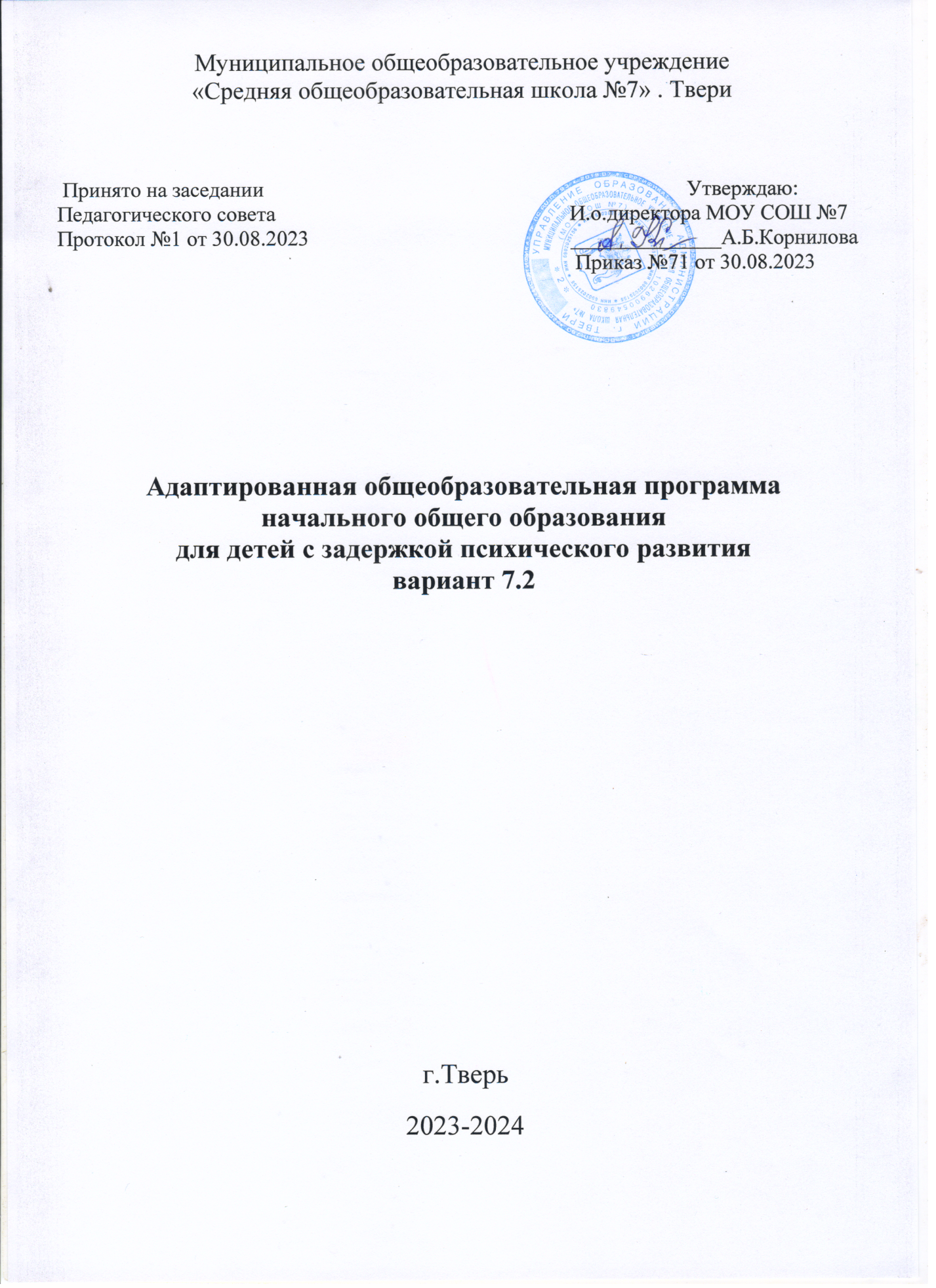 СОДЕРЖАНИЕЦелевой раздел АООП НОО для обучающихся с ЗПР Пояснительная записка.Цель и задачи реализации.Цель реализации ФАОП НОО для обучающихся с ЗПР: обеспечение выполнения требований ФГОС НОО обучающихся с ОВЗ посредством создания условий для максимального удовлетворения особых образовательных потребностей обучающихся с ЗПР, обеспечивающих усвоение ими социального и культурного опыта.Достижение поставленной цели предусматривает решение следующих основных задач:формирование общей культуры, обеспечивающей разностороннее развитие личности обучающихся с ЗПР (нравственное, эстетическое, социально-личностное, интеллектуальное, физическое) в соответствии с принятыми в семье и обществе нравственными и социокультурными ценностями; овладение учебной деятельностью сохранение и укрепление здоровья обучающихся;достижение планируемых результатов освоения ФАОП НОО для обучающихся ЗПР с учетом их особых образовательных потребностей, а также индивидуальных особенностей и возможностей;создание благоприятных условий для удовлетворения особых образовательных потребностей обучающихся с ЗПР;минимизация негативного влияния особенностей познавательной деятельности обучающихся с ЗПР для освоения ими ФАОП НОО;обеспечение доступности получения начального общего образования;обеспечение преемственности начального общего и основного общего образования;использование в образовательном процессе современных образовательных технологий деятельностного типа;выявление и развитие возможностей и способностей обучающихся с ЗПР, через организацию их общественно полезной деятельности, проведения спортивно-оздоровительной работы, организацию художественного творчества с использованием системы клубов, секций, студий и кружков (включая организационные формы на основе сетевого взаимодействия), проведении спортивных, творческих и других соревнований;участие педагогических работников, обучающихся, их родителей (законных представителей) и общественности в проектировании и развитии внутришкольной социальной среды.Общая характеристика ФАОП НОО (вариант 7.2).ФАОП НОО, вариант 7.2, предполагает, что обучающийся с ЗПР получает образование, сопоставимое по итоговым достижениям к моменту завершения обучения с образованием обучающихся, не имеющих ограничений по возможностям здоровья, в пролонгированные сроки обучения.ФАОП НОО (вариант 7.2) предусматривает обеспечение коррекционной направленности всего образовательного процесса при его особой организации: пролонгированные сроки обучения, проведение индивидуальных и групповых коррекционных занятий, особое структурирование содержание обучения на основе усиления внимания к формированию социальной компетенции.Сроки получения начального общего образования составляют 5 лет.Для обеспечения возможности освоения обучающимися ФАОП НОО, вариант 7.2, может быть реализована сетевая форма реализации образовательных программ.Неспособность обучающегося с ЗПР полноценно освоить отдельный предмет в структуре ФАОП НОО (вариант 7.2) не должна служить препятствием для продолжения освоения данного варианта программы, поскольку у обучающихся с ЗПР может быть специфическое расстройство чтения, письма, арифметических навыков (дислексия, дисграфия, дискалькулия), а так же выраженные нарушения внимания и работоспособности, препятствующие освоению программы в полном объеме. При возникновении трудностей в освоении обучающимся с ЗПР содержания ФАОП НОО (вариант 7.2) специалисты, осуществляющие психолого-педагогическое сопровождение, должны оперативно дополнить структуру программы коррекционной работы соответствующим направлением работы.Текущая, промежуточная и итоговая аттестация на уровне начального общего образования должна проводиться с учетом возможных специфических трудностей обучающегося с ЗПР. Вывод об успешности овладения содержанием образовательной программы должен делаться на основании положительной индивидуальной динамики.ФАОП НОО (вариант 7.2) адресована обучающимся с ЗПР, которые характеризуются уровнем развития несколько ниже возрастной нормы, отставание может проявляться в целом или локально в отдельных функциях (замедленный темп либо неравномерное становление познавательной деятельности). Отмечаются нарушения внимания, памяти, восприятия и других познавательных процессов, умственной работоспособности и целенаправленности деятельности, в той или иной степени затрудняющие усвоение школьных норм и школьную адаптацию в целом. Произвольность, самоконтроль, саморегуляция в поведении и деятельности, как правило, сформированы недостаточно. Обучаемость удовлетворительная, но часто избирательная и неустойчивая, зависящая от уровня сложности и субъективной привлекательности вида деятельности, а также от актуального эмоционального состояния. Возможна неадаптивность поведения, связанная как с недостаточным пониманием социальных норм, так и с нарушением эмоциональной регуляции, гиперактивностью. Особые образовательные потребности обучающихся с ЗПР:получение специальной помощи средствами образования сразу же после выявления первичного нарушения развития;выделение пропедевтического периода в образовании, обеспечивающего преемственность между дошкольным и школьным этапами;получение начального общего образования в разных формах: как совместно с другими обучающимися, так и в отдельных классах, группах или в отдельных организациях, осуществляющих образовательную деятельность по адаптированным программам, при обязательном условии создания специальных условий получения образования, адекватных образовательным потребностям обучающихся с ЗПР;обязательность непрерывности коррекционно-развивающего процесса, реализуемого, как через содержание предметных областей, так и в процессе индивидуальной работы;психологическое сопровождение, оптимизирующее взаимодействие обучающегося с педагогическими работниками и другими обучающимися;психологическое сопровождение, направленное на установление взаимодействия семьи и образовательной организации;постепенное расширение образовательного пространства, выходящего за пределы образовательной организации.Для обучающихся с ЗПР, осваивающих АООП НОО (вариант 7.2), характерны следующие специфические образовательные потребности:обеспечение особой пространственной и временной организации образовательной среды с учетом функционального состояния ЦНС и нейродинамики психических процессов обучающихся с ЗПР (быстрой истощаемости, низкой работоспособности, пониженного общего тонуса);увеличение сроков освоения АООП НОО до 5 лет;гибкое варьирование организации процесса обучения путем расширения или сокращения содержания отдельных предметных областей, изменения количества учебных часов и использования соответствующих методик и технологий;упрощение системы учебно-познавательных задач, решаемых в процессе образования;организация процесса обучения с учетом специфики усвоения знаний, умений и навыков обучающимися с ЗПР ("пошаговом" предъявлении материала, дозированной помощи взрослого, использовании специальных методов, приемов и средств, способствующих как общему развитию обучающегося, так и компенсации индивидуальных недостатков развития);наглядно-действенный характер содержания образования;развитие познавательной деятельности обучающихся с ЗПР как основы компенсации, коррекции и профилактики нарушений;обеспечение непрерывного контроля за становлением учебно-познавательной деятельности обучающегося, продолжающегося до достижения уровня, позволяющего справляться с учебными заданиями самостоятельно;постоянная помощь в осмыслении и расширении контекста усваиваемых знаний, в закреплении и совершенствовании освоенных умений;специальное обучение "переносу" сформированных знаний и умений в новые ситуации взаимодействия с действительностью;необходимость постоянной актуализации знаний, умений и одобряемых обществом норм поведения;постоянное стимулирование познавательной активности, побуждение интереса к себе, окружающему предметному и социальному миру;использование преимущественно позитивных средств стимуляции деятельности и поведения;комплексное сопровождение, направленное на улучшение деятельности ЦНС и на коррекцию поведения, а также специальная психокоррекционная помощь, направленная на компенсацию дефицитов эмоционального развития и формирование осознанной саморегуляции познавательной деятельности и поведения;специальная психокоррекционная помощь, направленная на формирование способности к самостоятельной организации собственной деятельности и осознанию возникающих трудностей, формирование умения запрашивать и использовать помощь взрослого;развитие и отработка средств коммуникации, приемов конструктивного общения и взаимодействия (с членами семьи, со сверстниками, с взрослыми), формирование навыков социально одобряемого поведения, максимальное расширение социальных контактов;обеспечение взаимодействия семьи и образовательного учреждения (организация сотрудничества с родителями (законными представителями), активизация ресурсов семьи для формирования социально активной позиции, нравственных и общекультурных ценностей).Только удовлетворяя особые образовательные потребности обучающегося с ЗПР, можно открыть ему путь к получению качественного образования.Планируемые результаты освоения обучающимися ФАОП НОО (вариант 7.2).Все наполнение программы начального общего образования (содержание и планируемые результаты обучения) подчиняется современным целям начального образования, которые представлены во ФГОС НОО обучающихся с ОВЗ как система личностных, метапредметных и предметных достижений обучающегося.Личностные результаты включают ценностные отношения обучающегося к окружающему миру, другим людям, а также к самому себе как субъекту учебно-познавательной деятельности (осознание ее социальной значимости, ответственность, установка на принятие учебной задачи).Метапредметные результаты характеризуют уровень сформированности познавательных, коммуникативных и регулятивных УУД, которые обеспечивают успешность изучения учебных предметов, а также становление способности к самообразованию и саморазвитию.В результате освоения содержания различных предметов, курсов, модулей обучающиеся с ЗПР овладевают рядом междисциплинарных понятий, а также различными знаково-символическими средствами, которые помогают обучающимся применять знания как в типовых, так и в новых, нестандартных учебных ситуациях.При определении подходов к контрольно-оценочной деятельности обучающихся с ЗПР учитываются формы и виды контроля, а также требования к объему и числу проводимых контрольных, проверочных и диагностических работ.В соответствии с дифференцированным и деятельностным подходами содержание планируемых результатов описывает и характеризует обобщенные способы действий с учебным материалом, позволяющие обучающимся успешно решать учебные и учебно-практические задачи, а также задачи, по возможности максимально приближенные к реальным жизненным ситуациям.1.3. Система оценки достижения обучающимися с ЗПР планируемых результатов освоения ФАОП НОО (вариант 7.2).Система оценки достижения планируемых результатов освоения АООП НОО обучающихся с ЗПР (далее - система оценки) представляет собой один из инструментов реализации требований ФГОС НОО обучающихся с ОВЗ к результатам освоения АООП НОО и направлена на обеспечение качества образования, что предполагает вовлеченность в оценочную деятельность как педагогических работников, так и обучающихся и их родителей (законных представителей).В соответствии с ФГОС НОО обучающихся с ОВЗ основным объектом системы оценки, ее содержательной и критериальной базой выступают планируемые результаты освоения обучающимися АООП НОО.Система оценки призвана способствовать поддержанию единства всей системы образования, обеспечению преемственности в системе непрерывного образования. Ее основными функциями являются ориентация образовательного процесса на достижение планируемых результатов освоения АООП НОО и обеспечение эффективной обратной связи, позволяющей осуществлять управление образовательным процессом.Основными направлениями и целями оценочной деятельности в соответствии с требованиями ФГОС НОО обучающихся с ОВЗ являются оценка образовательных достижений обучающихся и оценка результатов деятельности образовательных организаций и педагогических кадров. Полученные данные используются для оценки состояния и тенденций развития системы образования.Система оценки достижения обучающимися с ЗПР планируемых результатов освоения АООП НОО призвана решить следующие задачи:закреплять основные направления и цели оценочной деятельности, описывать объект и содержание оценки, критерии, процедуры и состав инструментария оценивания, формы представления результатов, условия и границы применения системы оценки, предусматривая приоритетную оценку динамики индивидуальных достижений обучающихся с ЗПР;ориентировать образовательный процесс на духовно-нравственное развитие и воспитание обучающихся, достижение планируемых результатов освоения содержания учебных предметов и формирование УУД;обеспечивать комплексный подход к оценке результатов освоения АООП НОО, позволяющий вести оценку личностных, метапредметных и предметных результатов;предусматривать оценку достижений обучающихся и оценку эффективности деятельности образовательной организации;позволять осуществлять оценку динамики учебных достижений обучающихся и развития их социальной (жизненной) компетенции.Показатель динамики образовательных достижений - один из основных показателей в оценке достижений обучающихся с ЗПР. На основе выявления характера динамики образовательных достижений обучающихся можно оценивать эффективность учебного процесса, работы учителя или образовательного учреждения, системы образования в целом.Результаты достижений обучающихся с ЗПР в овладении АООП НОО являются значимыми для оценки качества образования обучающихся. При определении подходов к осуществлению оценки результатов целесообразно опираться на следующие принципы:1) дифференциации оценки достижений с учетом типологических и индивидуальных особенностей развития и особых образовательных потребностей обучающихся с ЗПР;2) динамичности оценки достижений, предполагающей изучение изменений психического и социального развития, индивидуальных способностей и возможностей обучающихся;3) единства параметров, критериев и инструментария оценки достижений в освоении содержания АООП НОО, что сможет обеспечить объективность оценки в разных образовательных организациях. Для этого необходимым является создание методического обеспечения (описание диагностических материалов, процедур их применения, сбора, формализации, обработки, обобщения и представления полученных данных) процесса осуществления оценки достижений обучающихся.Эти принципы, отражая основные закономерности целостного процесса образования обучающихся с ЗПР, самым тесным образом взаимосвязаны и касаются одновременно разных сторон процесса осуществления оценки результатов их образования.Личностные результаты включают овладение обучающимися социальными (жизненными) компетенциями, необходимыми для решения практикоориентированных задач и обеспечивающими формирование и развитие социальных отношений обучающихся в различных средах.Оценка личностных результатов предполагает, прежде всего, оценку продвижения обучающегося в овладении социальными (жизненными) компетенциями, которые, в конечном итоге, составляют основу этих результатов.Оценка личностных достижений может осуществляться в процессе проведения мониторинговых процедур, содержание которых разрабатывает образовательная организация с учетом типологических и индивидуальных особенностей обучающихся, их индивидуальных особых образовательных потребностей.Для оценки продвижения обучающегося с ЗПР в овладении социальными (жизненными) компетенциями может применяться метод экспертной оценки, который представляет собой процедуру оценки результатов на основе мнений группы специалистов (экспертов). Данная группа должна объединять всех участников образовательного процесса - тех, кто обучает, воспитывает и тесно контактирует с обучающимся. Состав экспертной группы определяется образовательной организацией и должен включать педагогических работников (учителей, учителей-дефектологов, учителей-логопедов, педагогов-психологов, социальных педагогов, педагогов дополнительного образования). Для полноты оценки личностных результатов освоения обучающимися с ЗПР АООП НОО следует учитывать мнение родителей (законных представителей), поскольку основой оценки служит анализ изменений поведения обучающегося в повседневной жизни в различных социальных средах (школьной и семейной). Результаты анализа должны быть представлены в форме удобных и понятных всем членам экспертной группы условных единицах: 0 баллов - нет продвижения; 1 балл - минимальное продвижение; 2 балла - среднее продвижение; 3 балла - значительное продвижение. Подобная оценка необходима экспертной группе для выработки ориентиров в описании динамики развития социальной (жизненной) компетенции обучающегося. Результаты оценки личностных достижений заносятся в индивидуальную карту развития обучающегося, что позволяет не только представить полную картину динамики целостного развития обучающегося, но и отследить наличие или отсутствие изменений по отдельным жизненным компетенциям.Основной формой работы участников экспертной группы является ППк.На основе требований, сформулированных во ФГОС НОО обучающихся с ОВЗ, образовательная организация разрабатывает программу оценки личностных результатов с учетом типологических и индивидуальных особенностей обучающихся с ЗПР, которая утверждается локальными актами организации. Программа оценки должна включать:1) полный перечень личностных результатов, прописанных в тексте ФГОС НОО обучающихся с ОВЗ, которые выступают в качестве критериев оценки социальной (жизненной) компетенции Обучающихся. Перечень этих результатов может быть самостоятельно расширен образовательной организацией;2) перечень параметров и индикаторов оценки каждого результата;3) систему бальной оценки результатов;4) документы, в которых отражаются индивидуальные результаты каждого обучающегося (например, Карта индивидуальных достижений обучающегося) и результаты всего класса (например, Журнал итоговых достижений обучающихся класса);5) материалы для проведения процедуры оценки личностных результатов;6) локальные акты образовательной организации, регламентирующие все вопросы проведения оценки личностных результатов.Метапредметные результаты включают освоенные обучающимися УУД (познавательные, регулятивные и коммуникативные), обеспечивающие овладение ключевыми компетенциями (составляющими основу умения учиться) и межпредметными знаниями, а также способность решать учебные и жизненные задачи и готовность к овладению в дальнейшем АООП основного общего образования.Оценка метапредметных результатов предполагает оценку продвижения обучающегося с ЗПР в овладении регулятивными, коммуникативными и познавательными УУД.Уровень сформированности УУД, представляющих содержание и объект оценки метапредметных результатов, может быть качественно оценен и измерен в следующих основных формах:достижение метапредметных результатов может выступать как результат выполнения специально сконструированных диагностических задач, направленных на оценку уровня сформированности конкретного вида УУД;достижение метапредметных результатов может рассматриваться как инструментальная основа (или как средство решения) и как условие успешности выполнения учебных и учебно-практических задач средствами учебных предметов;достижение метапредметных результатов может проявиться в успешности выполнения комплексных заданий на межпредметной основе.Предметные результаты связаны с овладением обучающимися с ЗПР содержанием каждой предметной области и характеризуют достижения обучающихся в усвоении знаний и умений, способность их применять в практической деятельности.Оценку этой группы результатов целесообразно начинать со 2-го класса, то есть в тот период, когда у обучающихся уже будут сформированы некоторые начальные навыки чтения, письма и счета. Кроме того, сама учебная деятельность будет привычной для обучающихся, и они смогут ее организовывать под руководством учителя.Во время обучения на первом и втором годах обучения целесообразно всячески поощрять и стимулировать работу обучающихся, используя только качественную оценку. При этом не является принципиально важным, насколько обучающийся с ЗПР продвигается в освоении того или иного учебного предмета. На этом этапе обучения центральным результатом является появление значимых предпосылок учебной деятельности, одной из которых является способность ее осуществления не только под прямым и непосредственным руководством и контролем учителя, но и с определенной долей самостоятельности во взаимодействии с учителем и одноклассниками.В целом оценка достижения обучающимися с ЗПР предметных результатов должна базироваться на принципах индивидуального и дифференцированного подходов. Усвоенные обучающимися даже незначительные по объему и элементарные по содержанию знания и умения должны выполнять коррекционно-развивающую функцию, поскольку они играют определенную роль в становлении личности обучающегося и овладении им социальным опытом.Оценка достижения обучающимися предметных результатов ведется как в ходе текущего и промежуточного оценивания, так и в ходе выполнения итоговых проверочных работ. В процессе оценки достижения планируемых личностных, метапредметных и предметных результатов должны использоваться разнообразные методы и формы, взаимно дополняющие друг друга (стандартизированные письменные и устные работы, проекты, практические работы, творческие работы, самоанализ и самооценка, наблюдения).Обучающиеся с ЗПР имеют право на прохождение текущей, промежуточной, итоговой аттестации освоения АООП НОО в иных формах.Специальные условия проведения текущей, промежуточной и итоговой (по итогам освоения АООП НОО) аттестации обучающихся с ЗПР включают:особую форму организации аттестации (в малой группе, индивидуальную) с учетом особых образовательных потребностей и индивидуальных особенностей обучающихся с ЗПР;привычную обстановку в классе (присутствие своего учителя, наличие привычных для обучающихся мнестических опор: наглядных схем, шаблонов общего хода выполнения заданий);присутствие в начале работы этапа общей организации деятельности;адаптирование инструкции с учетом особых образовательных потребностей и индивидуальных трудностей обучающихся с ЗПР:1) упрощение формулировок по грамматическому и семантическому оформлению;2) упрощение многозвеньевой инструкции посредством деления ее на короткие смысловые единицы, задающие поэтапность (пошаговость) выполнения задания;3) дополнение письменной инструкции к заданию, при необходимости, зачитыванием педагогическим работником инструкции вслух в медленном темпе с четкими смысловыми акцентами;адаптирование, при необходимости, текста задания с учетом особых образовательных потребностей и индивидуальных трудностей обучающихся с ЗПР (более крупный шрифт, четкое отграничение одного задания от другого; упрощение формулировок задания по грамматическому и семантическому оформлению);предоставление, при необходимости, дифференцированной помощи: стимулирующей (одобрение, эмоциональная поддержка), организующей (привлечение внимания, концентрирование на выполнении работы, напоминание о необходимости самопроверки), направляющей (повторение и разъяснение инструкции к заданию);увеличение времени на выполнение заданий;организация короткого перерыва (10 - 15 минут) при нарастании в поведении обучающегося проявлений утомления, истощения;недопущение негативных реакций со стороны педагогического работника, создание ситуаций, приводящих к эмоциональному травмированию обучающегося.На итоговую оценку на уровне начального общего образования, результаты которой используются при принятии решения о возможности (или невозможности) продолжения обучения на следующем уровне образования, выносятся предметные, метапредметные результаты и результаты освоения программы коррекционной работы.Итоговая аттестация на уровне начального общего образования должна проводиться с учетом возможных специфических трудностей обучающегося с ЗПР в овладении письмом, чтением или счетом. Вывод об успешности овладения содержанием АООП НОО должен делаться на основании положительной индивидуальной динамики.Оценка деятельности педагогических кадров, осуществляющих образовательную деятельность обучающихся с ЗПР, осуществляется на основе интегративных показателей, свидетельствующих о положительной динамике развития обучающегося ("было" - "стало") или в сложных случаях сохранении его психоэмоционального статуса.Содержательный раздел ФАОП НОО для обучающихся с ЗПР(вариант 7.2)Федеральные рабочие программы2.1.1.  Русский язык. Пояснительная записка.Федеральная рабочая программа учебного предмета "Русский язык" на уровне начального общего образования обучающихся с ЗПР составлена на основе требований к результатам освоения АООП НОО, установленными ФГОС НОО обучающихся с ОВЗ, федеральной программы воспитания.Учебный предмет "Русский язык" на уровне начального общего образования является ведущим, обеспечивая языковое и общее речевое развитие обучающихся. Он способствует повышению коммуникативной компетентности и облегчению социализации обучающихся. Приобретенные знания, опыт выполнения предметных и универсальных действий на материале русского языка станут фундаментом обучения в основной школе, а также будут востребованы в жизни.Овладение учебным предметом "Русский язык" представляет большую сложность для обучающихся с ЗПР. Это связано с недостатками фонематического восприятия, звукового анализа и синтеза, бедностью словаря, трудностями порождения связного высказывания, недостаточной сформированностью основных мыслительных операций и знаково-символической (замещающей) функции мышления.Программа отражает содержание обучения предмету "Русский язык" с учетом особых образовательных потребностей обучающихся с ЗПР. В процессе изучения русского языка у обучающихся с ЗПР формируется позитивное эмоционально-ценностное отношение к русскому языку, стремление к его грамотному использованию, понимание того, что правильная устная и письменная речь являются показателем общей культуры человека. На уроках русского языка обучающиеся получают начальное представление о нормах русского литературного языка и правилах речевого этикета, учатся ориентироваться в целях, задачах, условиях общения, выборе адекватных языковых средств, для успешного решения коммуникативных задач.Содержание дисциплины ориентировано на развитие языковой способности, разных видов речевой деятельности и освоение обучающимися системного устройства языка. Благодаря освоению материала по данной дисциплине обучающиеся с ЗПР овладевают грамотой, основными речевыми формами и правилами их применения, умениями организовывать языковые средства в разных типах высказываний, варьировать их структуру с учетом условий коммуникации, развертывать их или сокращать, перестраивать, образовывать нужные словоформы. При изучении данной дисциплины происходит развитие устной и письменной коммуникации, закладывается фундамент для осмысленного чтения и письма. На уроках важно формировать первоначальные представления о единстве и многообразии языкового и культурного пространства России, о языке как основе национального самосознания. Представления о связи языка с культурой народа осваиваются практическим путем.Изучение учебного предмета "Русский язык" вносит весомый вклад в общую систему коррекционно-развивающей работы, направленной на удовлетворение специфических образовательных потребностей обучающегося с ЗПР.Если обучение предмету построено с соблюдением специальных дидактических принципов, предполагает использование адекватных методов и конкретных приемов, то у обучающегося с ЗПР пробуждается интерес к языку, желание овладеть письмом и чтением, совершенствуется связное (в том числе учебное) высказывание, расширяется словарный запас, проявляются возможности осознания своих затруднений и соответствующие попытки их преодоления.Овладение письмом совершенствует мелкую моторику, пространственную ориентировку, способствует развитию произвольности и становлению навыков самоконтроля. При изучении учебного материала (звуко-буквенный и звукослоговой анализ слов, работа с предложением и текстом) у обучающихся с ЗПР развиваются процессы анализа, синтеза, сравнения, обобщения, происходит коррекция недостатков произвольной памяти и внимания. В ходе выполнения заданий на анализ звукового состава слова, синтез слов из звуков и слогов, подсчет количества слов в предложении, использование различных классификаций звуков и букв, объяснение значений слов совершенствуется мыслительная деятельность, создаются предпосылки становления логического (понятийного) мышления.При усвоении учебного предмета "Русский язык" обучающиеся с ЗПР учатся ориентироваться в задании и производить его анализ, обдумывать и планировать предстоящие действия, следить за правильностью выполнения задания, давать словесный отчет и оценку проделанной работе, что совершенствует систему произвольной регуляции деятельности.Педагогический работник должен поддерживать тесную связь с учителем-логопедом, осуществляющим профилактику таких расстройств письменной речи как дисграфия и дизорфография. Уточнение артикуляции звуков, дифференциация сходных фонем, работа над слоговой структурой слова, которая обязательно проводится на уроках по предмету "Русский язык" и "Литературное чтение", способствует улучшению качества устной речи обучающегося с ЗПР.Содержание обучения.Виды речевой деятельности.Слушание. Осознание цели и ситуации устного общения. Адекватное восприятие звучащей речи. Понимание на слух информации, содержащейся в предъявляемом тексте, передача его содержания по вопросам.Говорение. Выбор языковых средств в соответствии с целями и условиями общения для эффективного решения коммуникативной задачи. Практическое овладение диалогической формой речи. Практическое овладение устными монологическими высказываниями в соответствии с учебной задачей (описание, повествование, рассуждение). Овладение нормами речевого этикета в ситуациях учебного и бытового общения (приветствие, прощание, извинение, благодарность, обращение с просьбой). Соблюдение орфоэпических норм и правильной интонации.Чтение. Понимание учебного текста. Выборочное чтение с целью нахождения необходимого материала. Нахождение информации, заданной в тексте в явном виде. Формулирование простых выводов на основе информации, содержащейся в тексте. Обобщение содержащейся в тексте информации.Письмо. Письмо букв, буквосочетаний, слогов, слов, предложений в системе обучения грамоте. Овладение разборчивым, аккуратным письмом с учетом гигиенических требований к этому виду учебной работы. Списывание, письмо под диктовку в соответствии с изученными правилами. Письменное изложение содержания прослушанного и прочитанного текста. Создание небольших собственных текстов по интересной детям тематике (на основе впечатлений, литературных произведений, сюжетных картин, серий картин, просмотра фрагмента видеозаписи).Обучение грамоте.Фонетика. Звуки речи. Осознание единства звукового состава слова и его значения. Установление числа и последовательности звуков в слове. Сопоставление слов, различающихся одним или несколькими звуками.Различение гласных и согласных звуков, гласных ударных и безударных, согласных твердых и мягких, звонких и глухих.Слог как минимальная произносительная единица. Деление слов на слоги. Определение места ударения.Графика. Различение звука и буквы: буква как знак звука. Овладение позиционным способом обозначения звуков буквами. Буквы гласных как показатель твердости - мягкости согласных звуков. Функция букв е, е, ю, я. Мягкий знак как показатель мягкости предшествующего согласного звука.Знакомство с русским алфавитом как последовательностью букв.Чтение. Формирование навыка слогового чтения (ориентация на букву, обозначающую гласный звук). Плавное слоговое чтение и чтение целыми словами со скоростью, соответствующей индивидуальному темпу обучающегося. Осознанное чтение слов, словосочетаний, предложений и коротких текстов. Чтение с интонациями и паузами в соответствии со знаками препинания. Развитие осознанности и выразительности чтения на материале небольших текстов и стихотворений.Знакомство с орфоэпическим чтением (при переходе к чтению целыми словами). Орфографическое чтение (проговаривание) как средство самоконтроля при письме под диктовку и при списывании.Письмо. Усвоение гигиенических требований при письме. Развитие мелкой моторики пальцев и свободы движения руки. Развитие умения ориентироваться на пространстве листа в тетради и на пространстве классной доски.Овладение начертанием письменных прописных (заглавных) и строчных букв. Письмо букв, буквосочетаний, слогов, слов, предложений с соблюдением гигиенических норм. Овладение разборчивым, аккуратным письмом. Письмо под диктовку слов и предложений, написание которых не расходится с их произношением. Усвоение приемов и последовательности правильного списывания текста. Проверка написанного при помощи сличения с текстом - образом и послогового чтения написанных слов.Правильное оформление написанных предложений (большая буква в начале предложения, точка в конце). Выработка навыка писать большую букву в именах людей и кличках животных.Понимание функции небуквенных графических средств: пробела между словами, знака переноса.Слово и предложение. Восприятие слова как объекта изучения, материала для анализа. Наблюдение над значением слова.Различение слова и предложения. Работа с предложением: выделение слов, изменение их порядка. Интонация в предложении. Моделирование предложения в соответствии с заданной интонацией.Орфография. Знакомство с правилами правописания и их применение:раздельное написание слов;обозначение гласных после шипящих (ча-ща, чу-щу, жи-ши);прописная (заглавная) буква в начале предложения, в именах собственных;перенос слов по слогам без стечения согласных;знаки препинания в конце предложения.Развитие речи. Понимание прочитанного текста при самостоятельном чтении вслух и при его прослушивании. Составление небольших рассказов повествовательного характера по серии сюжетных картинок, материалам собственных игр, занятий, наблюдений.Систематический курс.Фонетика и орфоэпия. Гласные и согласные звуки, различение гласных и согласных звуков. Мягкие и твердые согласные звуки, различение мягких и твердых согласных звуков, определение парных и непарных по твердости - мягкости согласных звуков. Звонкие и глухие согласные звуки, различение звонких и глухих согласных звуков, определение парных и непарных по звонкости-глухости согласных звуков. Ударение, нахождение в слове ударных и безударных гласных звуков. Деление слов на слоги. Определение качественной характеристики звука: гласный-согласный; гласный ударный-безударный; согласный твердый-мягкий, парный-непарный; согласный звонкий-глухой, парный-непарный. Произношение звуков и сочетаний звуков в соответствии с нормами современного русского литературного языка. Фонетический разбор слова.Графика. Различение звука и буквы: буква как знак звука. Овладение позиционным способом обозначения звуков буквами.Обозначение на письме твердости и мягкости согласных звуков. Буквы гласных как показатель твердости-мягкости согласных звуков. Функция букв е, е, ю, я. Мягкий знак как показатель мягкости предшествующего согласного звука. Использование на письме разделительных ъ и ь.Установление соотношения звукового и буквенного состава слова в словах типа "стол", "конь"; в словах с йотированными гласными е, е, ю, я; в словах с непроизносимыми согласными.Использование небуквенных графических средств: пробела между словами, знака переноса, абзаца.Знакомство с русским алфавитом как последовательностью букв. Знание алфавита: правильное название букв, знание их последовательности. Использование алфавита при работе со словарями, справочниками, каталогами: умение найти слово в школьном орфографическом словаре по первой букве, умение расположить слова в алфавитном порядке (например, фамилии, имена).Состав слова (морфемика). Общее понятие о частях слова: корне, приставке, суффиксе, окончании. Выделение в словах с однозначно выделяемыми морфемами окончания, корня, приставки, суффикса.Корень, общее понятие о корне слова. Однокоренные слова, овладение понятием "родственные (однокоренные) слова". Выделение корней в однокоренных (родственных) словах. Наблюдение за единообразием написания корней (корм - кормить - кормушка, лес - лесник - лесной). Различение однокоренных слов и различных форм одного и того же слова.Представление о значении суффиксов и приставок. Умение отличать приставку от предлога. Умение подбирать однокоренные слова с приставками и суффиксами.Различение изменяемых и неизменяемых слов. Разбор слова по составу.Морфология. Общие сведения о частях речи: имя существительное, имя прилагательное, местоимение, глагол, предлог. Деление частей речи на самостоятельные и служебные.Имя существительное. Его значение и употребление в речи. Вопросы, различение имен существительных, отвечающих на вопросы "кто?" и "что?". Умение опознавать имена собственные.Род существительных: мужской, женский, средний. Различение имен существительных мужского, женского и среднего рода.Изменение имен существительных по числам.Изменение имен существительных по падежам в единственном числе (склонение). 1, 2, 3-е склонение, определение принадлежности имен существительных к 1, 2, 3-му склонению. Определение падежа, в котором употреблено имя существительное. Умение правильно употреблять предлоги с именами существительными в различных падежах.Склонение имен существительных во множественном числе.Морфологический разбор имен существительных.Имя прилагательное. Его значение и употребление в речи, вопросы. Изменение имен прилагательных по родам, числам и падежам, в сочетании с существительными (кроме прилагательных на -ий, -ья, -ье, -ов, -ин). Морфологический разбор имен прилагательных.Местоимение. Общее представление о местоимении. Личные местоимения, значение и употребление в речи. Личные местоимения 1, 2, 3-го лица единственного и множественного числа. Склонение личных местоимений. Правильное употребление местоимений в речи (меня, мною, у него, с ней, о нем).Глагол. Его значение и употребление в речи, вопросы. Общее понятие о неопределенной форме глагола. Различение глаголов, отвечающих на вопросы "что сделать?" и "что делать?". Время глагола: настоящее, прошедшее, будущее. Изменение глаголов по лицам и числам в настоящем и будущем времени (спряжение). Способы определения I и II спряжения глаголов (практическое овладение). Изменение глаголов в прошедшем времени по родам и числам. Морфологический разбор глаголов.Предлог. Знакомство с наиболее употребительными предлогами. Функция предлогов: образование падежных форм имен существительных и местоимений. Отличие предлогов от приставок.Лексика. Выявление слов, значение которых требует уточнения. Определение значения слова по тексту или уточнение значения с помощью толкового словаря. Представление об однозначных и многозначных словах, о прямом и переносном значении слова. Наблюдение за использованием в речи синонимов и антонимов.Синтаксис. Различение предложения, словосочетания, слова. Умение выделить словосочетания (пары слов), связанные между собой по смыслу (без предлога и с предлогом); составить предложение с изученными грамматическими формами и распространить предложение.Предложения по цели высказывания: повествовательные, вопросительные и побудительные; по эмоциональной окраске (интонации): восклицательные и невосклицательные. Выделение голосом важного по смыслу слова в предложении.Главные члены предложения: подлежащее и сказуемое. Второстепенные члены предложения (без разделения на виды). Нахождение главных членов предложения. Различение главных и второстепенных членов предложения. Установление связи (при помощи смысловых вопросов) между словами в словосочетании и предложении.Предложения с однородными членами с союзами и (без перечисления), а, но и без союзов. Использование интонации перечисления в предложениях с однородными членами, запятая при перечислении. Умение составить предложения с однородными членами без союзов и с союзами и, а, но.Знакомство со сложным предложением. Сложные предложения, состоящие из двух простых. Различение простых и сложных предложений. Запятая в сложных предложениях. Умение составить сложное предложение и поставить запятую перед союзами и, а, но.Орфография и пунктуация. Формирование орфографической зоркости. Использование орфографического словаря.Применение правил правописания:сочетания жи-ши, ча-ща, чу-щу в положении под ударением;сочетания чк-чн, чт, щн;перенос слов;прописная буква в начале предложения, в именах собственных;проверяемые безударные гласные в корне слова;парные звонкие и глухие согласные в корне слова;непроизносимые согласные;непроверяемые гласные и согласные в корне слова (на ограниченном перечне слов);гласные и согласные в неизменяемых на письме приставках;разделительные ъ и ь;мягкий знак после шипящих на конце имен существительных (ночь, нож, рожь, мышь);безударные падежные окончания имен существительных (кроме существительных на -мя, -ий, -ья, -ье, -ия, -ов, -ин);безударные окончания имен прилагательных;раздельное написание предлогов с личными местоимениями;не с глаголами;мягкий знак после шипящих на конце глаголов в форме 2-го лица единственного числа (пишешь, учишь);мягкий знак в глаголах в сочетании -ться;безударные личные окончания глаголов;раздельное написание предлогов с другими словами;знаки препинания в конце предложения: точка, вопросительный и восклицательный знаки;знаки препинания (запятая) в предложениях с однородными членами.Развитие речи.Осознание ситуации общения: с какой целью, с кем и где происходит общение.Практическое овладение диалогической формой речи. Выражение собственного мнения. Овладение нормами речевого этикета в ситуациях учебного и бытового общения (приветствие, прощание, извинение, благодарность, обращение с просьбой).Овладение краткими и полными ответами на вопросы. Составление вопросов устно и письменно. Составление диалогов в форме вопросов и ответов.Практическое овладение устными монологическими высказываниями на определенную тему с использованием разных типов речи (повествование, описание). Составление и запись рассказов повествовательного характера по сюжетным картинкам, с помощью вопросов; составление сюжетных рассказов по готовому плану (в форме вопросов, повествовательных предложений). Введение в рассказы элементов описания. Построение устного ответа по учебному материалу (специфика учебно-деловой речи).Текст. Признаки текста. Смысловое единство предложений в тексте. Заглавие текста. Последовательность предложений в тексте. Последовательность частей текста (абзацев).Комплексная работа над структурой текста: озаглавливание, корректирование порядка предложений и частей текста (абзацев). План текста. Составление планов к данным текстам.Типы текстов: описание, повествование, рассуждение, их особенности.Знакомство с жанрами письма и поздравления.Создание собственных текстов и корректирование заданных текстов с учетом точности, правильности, богатства и выразительности письменной речи; использование в текстах синонимов и антонимов.Понятие об изложении и сочинении. Изложение под руководством учителя, по готовому и коллективно составленному плану. Подробный и сжатый рассказ (сочинение) по картинке и серии картинок.Планируемые результаты освоения учебного предмета.Предметные результаты:формирование первоначальных представлений о единстве и многообразии языкового и культурного пространства России, о языке как основе национального самосознания;формирование интереса к изучению родного (русского) языка;овладение первоначальными представлениями о правилах речевого этикета;овладение основами грамотного письма;овладение обучающимися коммуникативно-речевыми умениями, необходимыми для совершенствования их речевой практики;формирование позитивного отношения к правильной устной и письменной речи как показателям общей культуры и гражданской позиции человека;использование знаний в области русского языка и сформированных грамматико-орфографических умений для решения практических задач.2.1.2.  Литературное чтение.Пояснительная записка.Федеральная рабочая программа учебного предмета "Литературное чтение" (предметная область "Русский язык и литературное чтение") на уровне начального общего образования обучающихся с ЗПР составлена на основе требований к результатам освоения АООП НОО, установленными ФГОС НОО обучающихся с ОВЗ, федеральной программы воспитания.Как и русский язык, литературное чтение предстает в качестве одного из ведущих предметов, обеспечивающих наряду с достижением предметных результатов, становление базового умения, необходимого для успешного изучения других предметов и дальнейшего обучения, читательской грамотности и закладывает основы интеллектуального, речевого, эмоционального, духовно-нравственного развития обучающихся с ЗПР.Учебный предмет "Литературное чтение" является одним из основных предметов в системе подготовки обучающегося с ЗПР. Овладение читательской компетенцией, умение излагать свои мысли необходимо для полноценной социализации обучающегося с ЗПР. В процессе освоения курса у обучающихся повышается уровень коммуникативной культуры: формируются умения составлять диалоги, высказывать собственное мнение, строить монолог в соответствии с речевой задачей, работать с различными видами текстов, самостоятельно пользоваться справочным аппаратом учебника, находить информацию в словарях, справочниках. Позитивное отношение к книгам и чтению способствует формированию общей культуры.Приобретенные обучающимися с ЗПР знания, полученный опыт решения учебных задач, а также сформированность предметных и универсальных действий в процессе изучения предмета "Литературное чтение" станут фундаментом обучения в основном звене школы, а также будут востребованы в жизни.Содержание обучения.Виды речевой и читательской деятельности.Аудирование (слушание). Восприятие на слух звучащей речи (высказывание собеседника, чтение различных текстов). Адекватное понимание содержания звучащей речи, умение отвечать на вопросы по содержанию услышанного произведения, определение последовательности событий, осознание цели речевого высказывания, умение задавать вопрос по услышанному учебному, научно-познавательному и художественному произведению.Чтение.Чтение вслух. Постепенный переход от слогового к плавному осмысленному правильному чтению целыми словами вслух (скорость чтения в соответствии с индивидуальным темпом чтения), постепенное увеличение скорости чтения, позволяющей осознать текст. Соблюдение орфоэпических и интонационных норм чтения. Чтение предложений с интонационным выделением знаков препинания.Чтение про себя. Осознание смысла произведения при чтении про себя (доступных по объему и жанру произведений). Умение находить в тексте необходимую информацию.Работа с разными видами текста. Общее представление о разных видах текста: художественный, учебный, научно-популярный, их сравнение. Определение целей создания этих видов текста. Особенности фольклорного текста.Практическое освоение умения отличать текст от набора предложений. Прогнозирование содержания книги по ее названию и оформлению.Самостоятельное деление текста на смысловые части, их озаглавливание. Умение работать с разными видами информации.Участие в коллективном обсуждении: умение отвечать на вопросы, выступать по теме, слушать выступления других обучающихся, дополнять ответы по ходу беседы, используя текст. Привлечение справочных и иллюстративно-изобразительных материалов.Библиографическая культура. Книга как особый вид искусства. Книга как источник необходимых знаний. Книга учебная, художественная, справочная. Элементы книги: содержание или оглавление, титульный лист, аннотация, иллюстрации. Виды информации в книге: научная, художественная (с опорой на внешние показатели книги, ее справочно-иллюстративный материал).Типы книг (изданий): книга-произведение, книга-сборник, собрание сочинений, периодическая печать, справочные издания (справочники, словари, энциклопедии).Выбор книг на основе рекомендованного списка, картотеки, открытого доступа к детским книгам в библиотеке. Алфавитный каталог. Самостоятельное пользование соответствующими возрасту словарями и справочной литературой.Работа с текстом художественного произведения. Понимание заглавия произведения, его адекватное соотношение с содержанием. Определение особенностей художественного текста: своеобразие выразительных средств языка (с помощью учителя). Осознание того, что фольклор есть выражение общечеловеческих нравственных правил и отношений.Понимание нравственного содержания прочитанного, осознание мотивации поведения героев, анализ поступков героев с точки зрения норм морали. Осознание понятия "Родина", представления о проявлении любви к Родине в литературе разных народов (на примере народов России). Схожесть тем, идей, героев в фольклоре разных народов. Самостоятельное воспроизведение текста с использованием выразительных средств языка: последовательное воспроизведение эпизода с использованием специфической для данного произведения лексики (по вопросам учителя), рассказ по иллюстрациям, пересказ.Характеристика героя произведения. Нахождение в тексте слов и выражений, характеризующих героя и событие. Анализ (с помощью учителя), мотивы поступка персонажа. Сопоставление поступков героев по аналогии или по контрасту. Выявление авторского отношения к герою на основе анализа текста, авторских помет, имен героев.Характеристика героя произведения. Портрет, характер героя, выраженные через поступки и речь.Освоение разных видов пересказа художественного текста: подробный, выборочный и краткий (передача основных мыслей).Подробный пересказ текста: определение главной мысли фрагмента, выделение опорных или ключевых слов, озаглавливание, подробный пересказ эпизода; деление текста на части, озаглавливание каждой части и всего текста, составление плана в виде назывных предложений из текста, в виде вопросов, в виде самостоятельно сформулированного высказывания.Самостоятельный выборочный пересказ по заданному фрагменту: характеристика героя произведения (отбор слов, выражений в тексте, позволяющих составить рассказ о герое), описание места действия (выбор слов, выражений в тексте, позволяющих составить данное описание на основе текста).Работа с учебными, научно-популярными и другими текстами. Понимание заглавия произведения; адекватное соотношение с его содержанием. Определение особенностей учебного и научно-популярного текстов (передача информации). Деление текста на части. Определение микротем. Ключевые или опорные слова. Воспроизведение текста с опорой на ключевые слова, модель, схему. Подробный пересказ текста. Краткий пересказ текста (выделение главного в содержании текста).Говорение (культура речевого общения).Осознание диалога как вида речи. Особенности диалогического общения: понимать вопросы, отвечать на них и самостоятельно задавать вопросы по тексту; выслушивать, не перебивая, собеседника и в вежливой форме высказывать свою точку зрения по обсуждаемому произведению (учебному, научно-познавательному, художественному тексту). Использование норм речевого этикета в условиях внеучебного общения.Работа со словом (распознание прямого и переносного значения слов, их многозначности), пополнение активного словарного запаса.Монолог как форма речевого высказывания. Монологическое речевое высказывание небольшого объема с опорой на авторский текст, по предложенной теме или в виде (форме) ответа на вопрос. Отражение основной мысли текста в высказывании. Передача содержания прочитанного или прослушанного с учетом специфики учебного и художественного текста. Передача впечатлений (из повседневной жизни, от художественного произведения, произведения изобразительного искусства) в рассказе (описание, рассуждение, повествование). Построение плана собственного высказывания. Отбор и использование выразительных средств языка (синонимы, антонимы, сравнение) с учетом особенностей монологического высказывания.Письмо (культура письменной речи).Нормы письменной речи: соответствие содержания заголовку (отражение темы, места действия, характеров героев), использование выразительных средств языка (сравнение) в мини-сочинениях, рассказ на заданную тему.Круг детского чтения.Произведения устного народного творчества разных народов России. Произведения классиков отечественной литературы XIX - XX вв., классиков детской литературы, произведения современной отечественной (с учетом многонационального характера России) и зарубежной литературы, доступные для восприятия обучающихся с ЗПР.Представленность разных видов книг: историческая, приключенческая, фантастическая, научно-популярная, справочно-энциклопедическая литература; детские периодические издания (по выбору).Основные темы детского чтения: фольклор разных народов, произведения о Родине, природе, детях, братьях наших меньших, труде, добре и зле, хороших и плохих поступках, юмористические произведения.Литературоведческая пропедевтика (практическое освоение).Нахождение в тексте, определение значения в художественной речи (с помощью учителя) средств выразительности: синонимов, антонимов, сравнений.Ориентировка в литературных понятиях: художественное произведение, автор (рассказчик), сюжет, тема; герой произведения: его портрет, речь, поступки, мысли; отношение автора к герою.Прозаическая и стихотворная речь: узнавание, различение, выделение особенностей стихотворного произведения (ритм, рифма).Фольклор и авторские художественные произведения (различение).Жанровое разнообразие произведений. Малые фольклорные формы (колыбельные песни, потешки, пословицы и поговорки, загадки) - узнавание, различение, определение основного смысла.Сказки (о животных, бытовые, волшебные). Художественные особенности сказок: лексика, построение (композиция). Литературная (авторская) сказка.Рассказ, стихотворение, басня - общее представление о жанре, особенностях построения и выразительных средствах.Творческая деятельность обучающихся (на основе литературных произведений).Интерпретация текста литературного произведения в творческой деятельности обучающихся: чтение по ролям, инсценирование, драматизация; устное словесное рисование, знакомство с различными способами работы с деформированным текстом и использование их (установление причинно-следственных связей, последовательности событий: соблюдение этапности в выполнении действий); изложение с элементами сочинения, создание собственного текста на основе художественного произведения (текст по аналогии), репродукций картин художников, по серии иллюстраций к произведению или на основе личного опыта.Планируемые результаты освоения учебного предмета.Предметные результаты:понимание литературы как явления национальной и мировой культуры, средства сохранения и передачи нравственных ценностей и традиций;осознание значимости чтения для личного развития; формирование представлений о мире, российской истории и культуре, первоначальных этических представлений, понятий о добре и зле, нравственности; успешности обучения по всем учебным предметам;осознанное, правильное, плавное чтение вслух целыми словами с использованием некоторых средств устной выразительности речи;понимание роли чтения, использование разных видов чтения;формирование умения осознанно воспринимать и оценивать содержание текстов, участие в обсуждении прочитанных произведений, умение высказывать отношение к поступкам героев, оценивать поступки героев и мотивы поступков с учетом принятых в обществе норм и правил;достижение необходимого для продолжения образования уровня читательской компетентности, общего речевого развития, то есть овладение техникой чтения вслух и про себя, элементарными приемами интерпретации, анализа и преобразования художественных, научно-популярных и учебных текстов;формирование потребности в систематическом чтении;выбор с помощью взрослого интересующей литературы.2.1.3.  Окружающий мир.Пояснительная записка.Федеральная рабочая программа по предмету "Окружающий мир" на уровне начального общего образования обучающихся с ЗПР составлена на основе требований к результатам освоения АООП НОО, установленными ФГОС НОО обучающихся с ОВЗ, федеральной программы воспитания.Учебный предмет "Окружающий мир" предметной области "Обществознание и естествознание" несет в себе большой развивающий потенциал: у обучающихся формируются предпосылки научного мировоззрения, познавательные интересы и способности, создаются условия для самопознания и саморазвития. Вместе с тем эмоциональная окрашенность большинства тем, яркость иллюстраций учебников и пособий, возможность видеосопровождения и наличие компьютерных программ, которые можно использовать в качестве обучающих, делает этот учебный предмет потенциально привлекательным для обучающихся.Общая цель учебного предмета "Окружающий мир" заключается в формировании начальных знаний о природе и обществе - предпосылок для изучения широкого спектра учебных предметов в основной школе.Изучение предмета "Окружающий мир", интегрирующего знания о природе, предметном мире, обществе и взаимодействии людей в нем, соответствует потребностям и интересам обучающихся младшего школьного возраста с ЗПР.Обучающиеся с ЗПР овладевают основами практико-ориентированных знаний о человеке, природе и обществе, учатся осмысливать причинно-следственные связи в окружающем мире, на многообразном материале природы и культуры родного края. Курс обладает широкими возможностями для формирования у обучающихся фундамента экологической, и культурологической грамотности и соответствующих компетентностей - умений проводить наблюдения в природе, ставить опыты, соблюдать правила поведения в мире природы и людей, правила здорового образа жизни. Это позволит обучающимся освоить основы адекватного природо- и культуросообразного поведения в окружающей природной и социальной среде. А это ключ к осмыслению личного опыта, позволяя сделать явления окружающего мира понятными, знакомыми и предсказуемыми, давая обучающемуся с ЗПР возможность найти свое место в ближайшем окружении, попытаться прогнозировать направление своих личных интересов в гармонии с интересами природы и общества, тем самым обеспечивая в дальнейшем свое личное и социальное благополучие, что особенно важно для обучающихся с ЗПР.Существенная особенность учебного предмета состоит в том, что в нем заложена содержательная основа для широкой реализации межпредметных связей всех дисциплин начального образования.Содержание обучения.Человек и природа.Природа - это то, что нас окружает, но не создано человеком. Природные объекты и предметы, созданные человеком. Неживая и живая природа. Признаки предметов (цвет, форма, сравнительные размеры). Расположение предметов в пространстве (право, лево, верх, низ). Примеры явлений природы: смена времен года, снегопад, листопад, перелеты птиц, смена времени суток, рассвет, закат, ветер, дождь, гроза.Вещество - то, из чего состоят все природные объекты и предметы. Разнообразие веществ в окружающем мире. Примеры веществ: соль, сахар, вода, природный газ. Твердые тела, жидкости, газы. Простейшие практические работы с веществами, жидкостями, газами.Звезды и планеты. Солнце - ближайшая к нам звезда, источник света и тепла для всего живого на Земле. Земля - планета, общее представление о форме и размерах Земли. Глобус как модель Земли. Географическая карта и план. Материки и океаны, их названия, расположение на глобусе и карте. Важнейшие природные объекты своей страны, района. Ориентирование на местности. Компас.Смена дня и ночи на Земле. Вращение Земли как причина смены дня и ночи. Времена года, их особенности (на основе наблюдений). Обращение Земли вокруг Солнца как причина смены времен года. Смена времен года в родном крае на основе наблюдений.Погода, ее составляющие (температура воздуха, облачность, осадки, ветер). Наблюдение за погодой своего края.Формы земной поверхности: равнины, горы, холмы, овраги (общее представление, условное обозначение равнин и гор на карте). Особенности поверхности родного края (краткая характеристика на основе наблюдений).Водоемы, их разнообразие (океан, море, река, озеро, пруд, болото); использование человеком. Водоемы родного края (названия, краткая характеристика на основе наблюдений).Воздух - смесь газов. Свойства воздуха. Значение воздуха для растений, животных, человека. Охрана, бережное использование воздуха.Вода. Свойства воды. Состояния воды, ее распространение в природе, значение для живых организмов и хозяйственной жизни человека. Круговорот воды в природе. Охрана, бережное использование воды.Полезные ископаемые, их значение в хозяйстве человека, бережное отношение людей к полезным ископаемым. Полезные ископаемые родного края (2 - 3 примера).Почва, ее состав, значение для живой природы и для хозяйственной жизни человека. Охрана, бережное использование почв.Растения, их разнообразие. Части растения (корень, стебель, лист, цветок, плод, семя). Условия, необходимые для жизни растения (свет, тепло, воздух, вода). Наблюдение роста растений, фиксация изменений. Деревья, кустарники, травы. Дикорастущие, культурные и комнатные растения. Роль растений в природе и жизни людей, бережное отношение человека к дикорастущим растениям, уход за комнатными и культурными растениями. Растения родного края, названия и краткая характеристика на основе наблюдений.Грибы: съедобные и ядовитые. Правила сбора грибов.Животные, их разнообразие. Условия, необходимые для жизни животных (воздух, вода, тепло, пища). Насекомые, рыбы, земноводные, пресмыкающиеся, птицы, звери, их отличия. Особенности питания разных животных. Размножение животных. Дикие и домашние животные. Роль животных в природе и жизни людей. Охрана и бережное отношение человека к диким животным, уход за домашними животными. Животные родного края, их названия, краткая характеристика на основе наблюдений.Лес, луг, водоем - единство живой и неживой природы (солнечный свет, воздух, вода, почва, растения, животные). Круговорот веществ. Взаимосвязи в природном сообществе: растения - пища и укрытие для животных; животные - распространители плодов и семян растений. Влияние человека на природные сообщества. Природные сообщества родного края (2 - 3 примера на основе наблюдений).Природные зоны России: общее представление, основные природные зоны (климат, растительный и животный мир, особенности труда и быта людей, влияние человека на природу изучаемых зон, охрана природы).Человек - часть природы. Зависимость жизни человека от природы. Этическое и эстетическое значение природы в жизни человека. Освоение человеком законов жизни природы посредством практической деятельности. Народный календарь (приметы, поговорки, пословицы), определяющий сезонный труд людей.Положительное и отрицательное влияние деятельности человека на природу (в том числе на примере окружающей местности). Правила поведения в природе. Охрана природных богатств: воды, воздуха, полезных ископаемых, растительного и животного мира. Заповедники, национальные парки, их роль в охране природы. Красная книга России, ее значение, отдельные представители растений и животных Красной книги. Посильное участие в охране природы. Личная ответственность каждого человека за сохранность природы.Человек. Ребенок, взрослый, пожилой человек. Мужчины и женщины, мальчики и девочки. Общее представление о строении тела человека. Системы органов (опорно-двигательная, пищеварительная, дыхательная, кровеносная, нервная, органы чувств), их роль в жизнедеятельности организма. Гигиена: уход за кожей, ногтями, волосами, зубами. Здоровый образ жизни, соблюдение режима, профилактика нарушений деятельности органов чувств, опорно-двигательной, пищеварительной, дыхательной, нервной систем. Измерение температуры тела человека, частоты пульса. Понимание состояния своего здоровья, личная ответственность каждого человека за состояние своего здоровья и здоровья окружающих его людей. Внимание, уважительное отношение к людям с ограниченными возможностями здоровья, забота о них.Человек и общество.Общество - совокупность людей, которые объединены общей культурой и связаны друг с другом совместной деятельностью во имя общей цели. Духовно-нравственные и культурные ценности российского общества, отраженные в государственных праздниках и народных традициях региона.Человек - член общества, создатель и носитель культуры. Могонациональность - особенность нашей страны. Общее представление о вкладе разных народов в многонациональную культуру нашей страны. Ценность каждого народа для него самого и для всей страны. Взаимоотношения человека с другими людьми. Культура общения. Уважение к чужому мнению.Семья - самое близкое окружение человека. Семейные традиции. Взаимоотношения в семье и взаимопомощь членов семьи. Оказание посильной помощи взрослым. Забота о детях, престарелых, больных - долг каждого человека. Родословная. Свои фамилия, имя, отчество, возраст. Имена и фамилии членов семьи. Знаковые даты и события в истории семьи, участие семьи в событиях страны и региона (стройках, Великой отечественной войне, в работе в тылу) семейные праздники, традиции. День Матери. День любви, семьи и верности.Младший школьник. Правила поведения в школе, на уроке. Обращение к учителю. Классный, школьный коллектив, совместная учеба, игры, отдых. Школьные праздники и торжественные даты. День учителя. Составление режима дня школьника.Друзья, взаимоотношения между ними; ценность дружбы, согласия, взаимной помощи. Правила взаимоотношений со взрослыми, сверстниками. Правила взаимодействия со знакомыми и незнакомыми взрослыми и сверстниками. Культура поведения в школе и других общественных местах.Значение труда в жизни человека и общества. Трудолюбие как общественно значимая ценность в культуре народов России и мира. Профессии людей. Личная ответственность человека за результаты своего труда и профессиональное мастерство.Общественный транспорт. Транспорт города или села. Наземный, воздушный и водный транспорт. Правила пользования транспортом.Средства массовой информации: радио, телевидение, пресса, Интернет.Наша Родина - Россия, Российская Федерация. Ценностно-смысловое содержание понятий "Родина", "Отечество", "Отчизна". Государственная символика России: Государственный герб России, Государственный флаг России, Государственный гимн России; правила поведения при прослушивании гимна. Конституция - Основной закон Российской Федерации. Права ребенка.Президент Российской Федерации - глава государства. Ответственность главы государства за социальное и духовно-нравственное благополучие граждан.Праздник в жизни общества как средство укрепления общественной солидарности и упрочения духовно-нравственных связей между соотечественниками. Новый год, Рождество, День защитника Отечества, 8 Марта, День весны и труда, День Победы, День России, День защиты детей, День народного единства, День Конституции. Праздники и памятные даты своего региона. Оформление плаката или стенной газеты к государственному празднику.Россия на карте, государственная граница России.Москва - столица России. Достопримечательности Москвы: Кремль, Красная площадь, Большой театр Расположение Москвы на карте.Города России. Санкт-Петербург: достопримечательности (Зимний дворец, памятник Петру I - Медный всадник, разводные мосты через Неву), города Золотого кольца России (по выбору). Главный город родного края: достопримечательности, история и характеристика отдельных исторических событий, связанных с ним.Россия - многонациональная страна. Народы, населяющие Россию, их обычаи, характерные особенности быта (по выбору).Родной край - частица России. Родной город (населенный пункт), регион (область, край, республика): название, основные достопримечательности; музеи, театры, спортивные комплексы. Особенности труда людей родного края, их профессии. Названия разных народов, проживающих в данной местности, их обычаи, характерные особенности быта. Важные сведения из истории родного края. Святыни родного края. Проведение дня памяти выдающегося земляка.История Отечества. Счет лет в истории. Наиболее важные и яркие события общественной и культурной жизни страны в разные исторические периоды: Древняя Русь, Московское государство, Российская империя, СССР, Российская Федерация. Картины быта, труда, традиций людей в разные исторические времена. Выдающиеся люди разных эпох. Охрана памятников истории и культуры. Страны и народы мира. Общее представление о многообразии стран, народов на Земле. Знакомство с 3 - 4 (несколькими) странами (по выбору): название, расположение на политической карте, столица, главные достопримечательности.Правила безопасной жизни.Ценность здоровья и здорового образа жизни.Режим дня обучающегося, чередование труда и отдыха в режиме дня; личная гигиена. Физическая культура, закаливание, игры на воздухе как условие сохранения и укрепления здоровья. Личная ответственность каждого человека за сохранение и укрепление своего физического и нравственного здоровья. Номера телефонов экстренной помощи. Первая помощь при легких травмах (ушиб, порез, ожог), обмораживании, перегреве.Дорога от дома до школы, правила безопасного поведения на дорогах, в лесу, на водоеме в разное время года. Правила пожарной безопасности, основные правила обращения с газом, электричеством, водой.Правила безопасного поведения в природе.Правило безопасного поведения в общественных местах. Правила взаимодействия с незнакомыми людьми.Забота о здоровье и безопасности окружающих людей - нравственный долг каждого человека.Планируемые результаты освоения учебного предмета:1) сформированность уважительного отношения к России, родному краю, своей семье, истории, культуре, природе нашей страны, ее современной жизни;2) расширение, углубление и систематизация знаний о предметах и явлениях окружающего мира, осознание целостности окружающего мира, освоение основ экологической грамотности, элементарных правил нравственного поведения в мире природы и людей, норм здоровьесберегающего поведения в природной и социальной среде;3) усвоение простейших взаимосвязей и взаимозависимостей между миром живой и неживой природы, между деятельностью человека и происходящими изменениями в окружающей среде;4) развитие навыков устанавливать и выявлять причинно-следственные связи в окружающем мире, умение прогнозировать простые последствия собственных действий и действий, совершаемых другими людьми.2.1.4. Родной языкСодержание курса «Родной язык» направлено на удовлетворение потребности обучающихся в изучении родного языка как инструмента познания национальной культуры и самореализации в ней. Учебный предмет «Родной язык» не ущемляет права тех обучающихся, которые изучают иные (не русский) родные языки, поэтому учебное время, отведённое на изучение данной дисциплины, не может рассматриваться как время для углублённого изучения основного курса «Русский язык».В содержании курса «Русский родной язык» предусматривается расширение сведений, имеющих отношение не к внутреннему системному устройству языка, а к вопросам реализации языковой системы в речи‚ внешней стороне существования языка: к многообразным связям русского языка с цивилизацией и культурой, государством и обществом. Программа учебного предмета отражает социокультурный контекст существования русского языка, в частности, те языковые аспекты, которые обнаруживают прямую, непосредственную культурно-историческую обусловленность.Важнейшими задачами курса являются приобщение обучающихся к фактам русской языковой истории в связи с историей русского народа, формирование первоначальных представлений младших школьников о сходстве и различиях русского и других языков в контексте богатства и своеобразия языков, национальных традиций и культур народов России и мира; расширение представлений о русской языковой картине мира.Содержание курса направлено на формирование представлений о языке как живом, развивающемся явлении, о диалектическом противоречии подвижности и стабильности как одной из основных характеристик литературного языка.Программой предусматривается расширение межпредметного взаимодействия в обучении русскому родному языку не только в филологических образовательных областях, но и во всём комплексе изучаемых дисциплин естественнонаучного и гуманитарного циклов.Основные содержательные линии программы учебного предмета «Родной язык»Как курс, имеющий частный характер, школьный курс русского родного языка опирается на содержание основного курса, представленного в образовательной области «Русский язык и литературное чтение», сопровождает и поддерживает его. Основные содержательные линии настоящей программы соотносятся с основными содержательными линиями основного курса русского языка в начальной школе, но не дублируют их и имеют преимущественно практико-ориентированный характер.Целевыми установками данного курса являются:совершенствование у младших школьников как носителей языка способности ориентироваться в пространстве языка и речи, развитие языковой интуиции;изучение исторических фактов развития языка;расширение представлений о различных методах познания языка (учебное лингвистическое мини-исследование, проект, наблюдение, анализ и т. п.);включение учащихся в практическую речевую деятельность.В соответствии с этим в программе выделяются следующие блоки:Первый блок – «Русский язык: прошлое и настоящее» – включает содержание, обеспечивающее расширение знаний об истории русского языка, о происхождении слов, об изменениях значений общеупотребительных слов. Данный блок содержит сведения о взаимосвязи языка и истории, языка и культуры народа, сведения о национально-культурной специфике русского языка, об общем и специфическом в языках и культурах русского и других народов России и мира.Второй блок – «Язык в действии» – включает содержание, обеспечивающее наблюдение за употреблением языковых единиц, развитие базовых умений и навыков использования языковых единиц в учебных и практических ситуациях; формирование первоначальных представлений о нормах современного русского литературного языка, развитие потребности обращаться к нормативным словарям современного русского литературного языка и совершенствование умений пользоваться словарями. Данный блок ориентирован на практическое овладение культурой речи: практическое освоение норм современного русского литературного языка (в рамках изученного); развитие ответственного и осознанного отношения к использованию русского языка во всех сферах жизни.Третий блок – «Секреты речи и текста» – связан с совершенствованием четырёх видов речевой деятельности в их взаимосвязи, развитием коммуникативных навыков младших школьников (умениями определять цели общения, адекватно участвовать в речевом общении); расширением практики применения правил речевого этикета. Одним из ведущих содержательных центров данного блока является работа с текстами: развитие умений понимать, анализировать предлагаемые тексты и создавать собственные тексты разных функционально-смысловых типов, жанров, стилистической принадлежности.2.1.5. Литературное чтение на родном языкеСодержание учебного предметаВиды речевой и читательской деятельностиАудирование (слушание)Восприятие на слух звучащей речи (высказывание собеседника, слушание различных текстов). Адекватное понимание содержания звучащей речи, умение отвечать на вопросы по содержанию прослушанного произведения, определение последовательности событий, осознание цели речевого высказывания, умение задавать вопросы по прослушанному учебному, научно-познавательному и художественному произведениям.ЧтениеЧтение вслух. Постепенный переход от слогового к плавному осмысленному правильному чтению целыми словами вслух (скорость чтения в соответствии с индивидуальным темпом чтения), постепенное увеличение скорости чтения. Установка на нормальный для читающего темп беглости, позволяющий ему осознать текст. Соблюдение орфоэпических и интонационных норм чтения. Чтение предложений с интонационным выделением знаков препинания. Понимание смысловых особенностей разных по виду и типу текстов, передача их с помощью интонированияЧтение про себя. Осознание смысла произведения при чтении про себя (доступных по объёму и жанру произведений). Определение вида чтения (изучающее, ознакомительное, выборочное), умение находить в тексте необходимую информацию.. Понимание особенностей разных видов чтения: факта, описания, дополнения высказывания и др.Работа с разными видами текстаОбщее представление о разных видах текста: художественном, учебном, научно-популярном — и их сравнение. Определение целей создания этих видов текста. Особенности фольклорного текста.Практическое освоение умения отличать текст от набора предложений. Прогнозирование содержания книги по её названию и оформлению.Самостоятельное определение темы и главной мысли произведения по вопросам и самостоятельное деление текста на смысловые части, их озаглавливание. Умение работать с разными видами информации.Участие в коллективном обсуждении: умение отвечать на вопросы, выступать по теме, слушать выступления товарищей, дополнять ответы по ходу беседы, используя текст. Привлечение справочных и иллюстративно-изобразительных материалов.Работа с текстом художественного произведенияПонимание заглавия произведения, его адекватное соотношение с содержанием. Определение особенностей художественного текста: своеобразие выразительных средств языка (с помощью учителя). Осознание того, что фольклор есть выражение общечеловеческих нравственных правил и отношений.Понимание нравственного содержания прочитанного, осознание мотивации поведения героев, анализ поступков героев с точки зрения норм морали. Осознание понятия «Родина», представления о проявлении любви к Родине в литературе разных народов (на примере народов России). Схожесть тем, идей, героев в фольклоре разных народов. Самостоятельное воспроизведение текста с использованием выразительных средств языка: последовательное воспроизведение эпизода с использованием специфической для данного произведения лексики (по вопросам учителя), рассказ по иллюстрациям, пересказ.Характеристика героя произведения с использованием художественно-выразительных средств данного текста. Нахождение в тексте слов и выражений, характеризующих героя и событие. Анализ (с помощью учителя), мотивы поступка персонажа. Сопоставление поступков героев по аналогии или по контрасту. Выявление авторского отношения к герою на основе анализа текста, авторских помет, имен героев.Характеристика героя произведения. Портрет, характер героя, выраженные через поступки и речь.Освоение разных видов пересказа художественного текста: подробный, выборочный и краткий (передача основных мыслей).Подробный пересказ текста: определение главной мысли фрагмента, выделение опорных или ключевых слов, озаглавливание, подробный пересказ эпизода; деление текста на части, определение главной мысли каждой части и всего текста, озаглавливание каждой части и всего текста, составление плана в виде назывных предложений из текста, в виде вопросов, в виде самостоятельно сформулированного высказывания.Самостоятельный выборочный пересказ по заданному фрагменту: характеристика героя произведения (отбор слов, выражений в тексте, позволяющих составить рассказ о герое), описание места действия (выбор слов, выражений в тексте, позволяющих составить данное описание на основе текста). Вычленение и сопоставление эпизодов из разных произведений по общности ситуаций, эмоциональной окраске, характеру поступков героев.Говорение (культура речевого общения)Осознание диалога как вида речи. Особенности диалогического общения: понимать вопросы, отвечать на них и самостоятельно задавать вопросы по тексту; выслушивать, не перебивая, собеседника и в вежливой форме высказывать свою точку зрения по обсуждаемому произведению (учебному, научно-познавательному, художественному тексту). Доказательство собственной точки зрения с опорой на текст или собственный опыт. Использование норм речевого этикета в условиях внеучебного общения. Знакомство с особенностями национального этикета на основе фольклорных произведений.Работа со словом (распознавать прямое и переносное значение слов, их многозначность), целенаправленное пополнение активного словарного запаса.Письмо (культура письменной речи)Нормы письменной речи: соответствие содержания заголовку (отражение темы, места действия, характеров героев), использование в письменной речи выразительных средств языка (синонимы, антонимы, сравнения) в мини-сочинениях (повествование, описание, рассуждение), рассказ на заданную тему, отзыв о прочитанной книге.Круг детского чтенияПроизведения устного народного творчества разных народов России. Произведения классиков отечественной литературы XIX–ХХ вв., классиков детской литературы, произведения современной отечественной (с учетом многонационального характера России) и зарубежной литературы, доступные для восприятия младших школьников.Представленность разных видов книг: историческая, приключенческая, фантастическая, научно-популярная, справочно-энциклопедическая литература; детские периодические издания (по выбору).Основные темы детского чтения: фольклор разных народов, произведения о Родине, природе, детях, братьях наших меньших, добре и зле, юмористические произведения.Литературоведческая пропедевтика (практическое освоение)Нахождение в тексте, определение значения в художественной речи (с помощью учителя) средств выразительности: синонимов, антонимов, эпитетов, сравнений, метафор, гипербол.Ориентировка в литературных понятиях: художественное произведение, художественный образ, искусство слова, автор (рассказчик), сюжет, тема; герой произведения: его портрет, речь, поступки, мысли; отношение автора к герою.Общее представление о композиционных особенностях построения разных видов рассказывания: повествование (рассказ), описание (пейзаж, портрет, интерьер), рассуждение (монолог героя, диалог героев).Прозаическая и стихотворная речь: узнавание, различение, выделение особенностей стихотворного произведения (ритм, рифма).Фольклор и авторские художественные произведения (различение).Жанровое разнообразие произведений. Малые фольклорные формы (колыбельные песни, потешки, пословицы и поговорки, загадки) – узнавание, различение, определение основного смысла. Сказки (о животных, бытовые, волшебные). Художественные особенности сказок: лексика, построение (композиция). Литературная (авторская) сказка.Рассказ, стихотворение, басня – общее представление о жанре, особенностях построения и выразительных средствах.2.1.6.  Иностранный языкПредметное содержание речиЗнакомство. С одноклассниками, учителем, персонажами детских произведений: имя, возраст. Приветствие, прощание, поздравление, ответ на поздравление, благодарность, извинения (с использованием типичных фраз речевого этикета).Я и моя семья. Члены семьи, их имена, возраст, внешность, характер. Мой день (распорядок дня). Любимая еда. Семейные праздники: день рождения, Новый год/Рождество. Мир моих увлечений. Мои любимые занятия. Мои любимые сказки. Выходной день, каникулы.Я и мои друзья. Имя, возраст, внешность, характер, увлечения/хобби. Любимое домашнее животное: имя, возраст, цвет, размер, характер.Моя школа. Классная комната, учебные предметы, школьные принадлежности. Мир вокруг меня. Мой дом/квартира/комната: названия комнат. Природа. Дикие и домашние животные. Любимое время года. Погода.Страна/страны изучаемого языка и родная страна. Общие сведения: название, столица. Небольшие произведения детского фольклора на изучаемом иностранном языке (рифмовки, стихи, песни, сказки).Коммуникативные умения по видам речевой деятельностиВ русле говорения1. Диалогическая формаУметь вести:этикетные диалоги в типичных ситуациях бытового и учебно-трудового общения; диалограсспрос (запрос информации и ответ на него) с опорой на картинку и модель, объем диалогического высказывания 2-3 реплики с каждой стороны;диалог — побуждение к действию.2. Монологическая формаУметь пользоваться основными коммуникативными типами речи: описание, рассказ, характеристика (персонажей) с опорой на картинку (небольшой объем).В русле аудированияВоспринимать на слух и понимать:речь учителя и одноклассников в процессе общения на уроке и вербально/невербально реагировать на услышанное.В русле чтенияЧитать (использовать метод глобального чтения):вслух читать слова изучаемой лексики и понимать небольшие диалоги, построенные на изученном языковом материале; находить необходимую информацию (имена персонажей, где происходит действие и т. д.).В русле письмаЗнать и уметь писать буквы английского алфавита.Владеть: умением выписывать из текста слова, словосочетания и предложения.Языковые средства и навыки пользования имиАнглийский языкГрафика, каллиграфия, орфография. Буквы английского алфавита. Основные буквосочетания. Звукобуквенные соответствия. Апостроф. Фонетическая сторона речи. Произношение и различение на слух звуков и звукосочетаний английского языка. Соблюдение норм произношения: долгота и краткость гласных, отсутствие оглушения звонких согласных в конце слога или слова, отсутствие смягчения согласных перед гласными. Дифтонги. Связующее «r» (there is/there are).Ударение в слове, фразе. Отсутствие ударения на служебных словах (артиклях, союзах, предлогах). Членение предложений на смысловые группы. Ритмико-интонационные особенности повествовательного, побудительного и вопросительного (общий и специальный вопрос) предложений. Интонация перечисления. Лексическая сторона речи. Лексические единицы, обслуживающие ситуации общения, в пределах тематики начальной школы, в объѐме 300 лексических единиц для усвоения, простейшие устойчивые словосочетания, оценочная лексика и речевые клише как элементы речевого этикета, отражающие культуру англоговорящих стран. Интернациональные слова (например, doctor, film). Грамматическая сторона речи. Основные коммуникативные типы предложений: повествовательное, вопросительное, побудительное. Общий и специальный вопросы. Вопросительные слова: what, who, when, where, why, how. Порядок слов в предложении. Утвердительные и отрицательные предложения. Простое предложение с простым глагольным сказуемым (He speaks English.), составным именным (My family is big.) и составным глагольным (I like to dance. She can skate well.) сказуемым. Побудительные предложения в утвердительной (Help me, please.) и отрицательной (Don’t be late!) формах. Безличные предложения в настоящем времени (It is cold. It’s five o’clock.). Предложения с оборотом there is/there are. Простые распространѐнные предложения. Предложения с однородными членами. Глагольные конструкции I’d like to… Существительные в единственном и множественном числе (образованные по правилу и исключения), существительные с неопределенным, определенным и нулевым артиклем. Местоимения: личные (в именительном и объектном падежах), притяжательные, вопросительные, указательные (this/these, that/those), неопределенные (some, any —некоторые случаи употребления).Наречия времени (yesterday, tomorrow, never, usually, often, sometimes). Наречия степени (much, little, very).Количественные числительные (до 100), порядковые числительные (до 10).Наиболее употребительные предлоги: in, on, at, into, to, from, of, with.Социокультурная осведомленностьВ процессе обучения иностранному языку в начальной школе обучающиеся знакомятся: с названиями стран изучаемого языка; с некоторыми литературными персонажами популярных детских произведений; с сюжетами некоторых популярных сказок, а также небольшими произведениями детского фольклора (стихами, песнями) на иностранном языке; с элементарными формами речевого и неречевого поведения, принятого в странах изучаемого языка.МатематикаЧисла и величиныСчет предметов. Чтение и запись чисел от нуля до миллиона. Классы и разряды. Представление многозначных чисел в виде суммы разрядных слагаемых. Сравнение и упорядочение чисел, знаки сравнения.Измерение величин; сравнение и упорядочение величин. Единицы массы (грамм, килограмм, центнер, тонна), вместимости (литр), времени (секунда, минута, час). Соотношения между единицами измерения однородных величин. Сравнение и упорядочение однородных величин. Доля величины (половина, треть, четверть, десятая, сотая, тысячная).Арифметические действияСложение, вычитание, умножение и деление. Названия компонентов арифметических действий, знаки действий. Таблица сложения. Таблица умножения. Связь между сложением, вычитанием, умножением и делением. Нахождение неизвестного компонента арифметического действия. Деление с остатком.Числовое выражение. Установление порядка выполнения действий в числовых выражениях со скобками и без скобок. Нахождение значения числового выражения. Использование свойств арифметических действий в вычислениях (перестановка и группировка слагаемых в сумме, множителей в произведении; умножение суммы и разности на число).Алгоритмы письменного сложения, вычитания, умножения и деления многозначных чисел. Способы проверки правильности вычислений (алгоритм, обратное действие, оценка достоверности, прикидки результата, вычисление на калькуляторе).Работа с текстовыми задачамиРешение текстовых задач арифметическим способом. Задачи, содержащие отношения «больше (меньше) на…», «больше (меньше) в…». Зависимости между величинами, характеризующими процессы движения, работы, купли-продажи и др. Скорость, время, путь; объём работы, время, производительность труда; количество товара, его цена и стоимость и др. Планирование хода решения задачи. Представление текста задачи (схема, таблица, диаграмма и другие модели). Задачи на нахождение доли целого и целого по его доле.Пространственные отношения. Геометрические фигуры. Взаимное расположение предметов в пространстве и на плоскости (выше—ниже, слева—справа, сверху—снизу, ближе—дальше, между и пр.). Распознавание и изображение геометрических фигур: точка, линия (кривая, прямая), отрезок, ломаная, угол, многоугольник, треугольник, прямоугольник, квадрат, окружность, круг. Использование чертёжных инструментов для выполнения построений. Геометрические формы в окружающем мире. Распознавание и называние: куб, шар, параллелепипед, пирамида, цилиндр, конус.Геометрические величиныГеометрические величины и их измерение. Измерение длины отрезка. Единицы длины (мм, см, дм, м, км). Периметр. Вычисление периметра многоугольника. Площадь геометрической фигуры. Единицы площади (см2, дм2, м2). Точное и приближенное измерение площади геометрической фигуры. Вычисление площади прямоугольника.Работа с информациейСбор и представление информации, связанной со счетом (пересчетом), измерением величин; фиксирование, анализ полученной информации.Построение простейших выражений с помощью логических связок и слов («и»; «не»; «если… то…»; «верно/неверно, что…»; «каждый»; «все»; «некоторые»); истинность утверждений.Составление конечной последовательности (цепочки) предметов, чисел, геометрических фигур и др. по правилу. Составление, запись и выполнение простого алгоритма, плана поиска информации. Чтение и заполнение таблицы. Интерпретация данных таблицы. Чтение столбчатой диаграммы. Создание простейшей информационной модели (схема, таблица, цепочка). Основы религиозных культур и светской этикиРоссия — наша Родина.Культура и религия. Праздники в религиях мира. Представление о светской этике, об отечественных традиционных религиях, их роли в культуре, истории и современности России.Знакомство с основными нормами светской и религиозной морали, понимание их значения в выстраивании конструктивных отношений в семье и обществе. Значение нравственности, веры и религии в жизни человека и общества. Семья, семейные ценности. Долг, свобода, ответственность, учение и труд. Милосердие, забота о слабых, взаимопомощь, социальные проблемы общества и отношение к ним разных религий. Любовь и уважение к Отечеству. Изобразительное искусствоВиды художественной деятельностиВосприятие произведений искусства. Особенности художественного творчества: художник и зритель. Образная сущность искусства: художественный образ, его условность, передача общего через единичное. Отражение в произведениях пластических искусств общечеловеческих идей о нравственности и эстетике: отношение к природе, человеку и обществу. Фотография и произведение изобразительного искусства: сходство и различия. Человек, мир природы в реальной жизни: образ человека, природы в искусстве. Представления о богатстве и разнообразии художественной культуры (на примере культуры народов России). Выдающиеся представители изобразительного искусства народов России (по выбору). Ведущие художественные музеи России (ГТГ, Русский музей, Эрмитаж) и региональные музеи. Восприятие и эмоциональная оценка шедевров национального, российского и мирового искусства. Рисунок. Материалы для рисунка: карандаш, ручка, фломастер, уголь, пастель, мелки т. д. Приемы работы с различными графическими материалами. Роль рисунка в искусстве: основная и вспомогательная. Красота и разнообразие природы, человека, зданий, предметов, выраженные средствами рисунка. Изображение деревьев, птиц, животных: общие и характерные черты.Живопись. Живописные материалы. Красота и разнообразие природы, человека, зданий, предметов, выраженные средствами живописи. Цвет – основа языка живописи. Выбор средств художественной выразительности для создания живописного образа в соответствии с поставленными задачами. Образы природы и человека в живописи.Скульптура. Материалы скульптуры и их роль в создании выразительного образа. Элементарные приемы работы с пластическими скульптурными материалами для создания выразительного образа (пластилин, глина — раскатывание, набор объема, вытягивание формы). Объем — основа языка скульптуры. Основные темы скульптуры. Красота человека и животных, выраженная средствами скульптуры.Художественное конструирование и дизайн. Разнообразие материалов для художественного конструирования и моделирования (пластилин, бумага, картон и др.). Элементарные приемы работы с различными материалами для создания выразительного образа (пластилин — раскатывание, набор объѐма, вытягивание формы; бумага и картон —сгибание, вырезание). Представление о возможностях использования навыков художественного конструирования и моделирования в жизни человека.Декоративно-прикладное искусство. Истоки декоративно-прикладного искусства и его роль в жизни человека. Понятие о синтетичном характере народной культуры (украшение жилища, предметов быта, орудий труда, костюма; музыка, песни, хороводы; былины, сказания, сказки). Образ человека в традиционной культуре. Представления народа о мужской и женской красоте, отраженные в изобразительном искусстве, сказках, песнях. Сказочные образы в народной культуре и декоративно-прикладном искусстве. Разнообразие форм в природе как основа декоративных форм в прикладном искусстве (цветы, раскраска бабочек, переплетение ветвей деревьев, морозные узоры на стекле и т. д.). Ознакомление с произведениями народных художественных промыслов в России (с учетом местных условий).Азбука искусства. Как говорит искусство?Композиция. Элементарные приемы композиции на плоскости и в пространстве. Понятия: горизонталь, вертикаль и диагональ в построении композиции. Пропорции и перспектива. Понятия: линия горизонта, ближе — больше, дальше — меньше, загораживания. Роль контраста в композиции: низкое и высокое, большое и маленькое, тонкое и толстое, темное и светлое, т. д. Главное и второстепенное в композиции. Симметрия и асимметрия. Цвет. Основные и составные цвета. Теплые и холодные цвета. Смешение цветов. Роль белой и черной красок в эмоциональном звучании и выразительности образа. Эмоциональные возможности цвета. Практическое овладение основами цветоведения. Передача с помощью цвета характера персонажа, его эмоционального состояния.Линия. Многообразие линий (тонкие, толстые, прямые, волнистые, плавные, острые, закругленные спиралью, летящие) и их знаковый характер. Линия, штрих, пятно и художественный образ. Передача с помощью линии эмоционального состояния природы, человека, животного.Форма. Разнообразие форм предметного мира и передача их на плоскости и в пространстве. Сходство и контраст форм. Простые геометрические формы. Природные формы. Трансформация форм. Влияние формы предмета на представление о его характере. Силуэт.Объем. Объем в пространстве и объем на плоскости. Способы передачи объема. Выразительность объемных композиций.Ритм. Виды ритма (спокойный, замедленный, порывистый, беспокойный и т. д.). Ритм линий, пятен, цвета. Роль ритма в эмоциональном звучании композиции в живописи и рисунке. Передача движения в композиции с помощью ритма элементов. Особая роль ритма в декоративно-прикладном искусстве.Значимые темы искусства. О чем говорит искусство?Земля — наш общий дом. Наблюдение природы и природных явлений, различение их характера и эмоциональных состояний. Разница в изображении природы в разное время года, суток, в различную погоду. Жанр пейзажа. Использование различных художественных материалов и средств для создания выразительных образов природы. Постройки в природе: птичьи гнѐзда, норы, ульи, панцирь черепахи, домик улитки и т. д. Восприятие и эмоциональная оценка шедевров русского и зарубежного искусства, изображающих природу.Родина моя — Россия. Роль природных условий в характере традиционной культуры народов России. Пейзажи родной природы. Единство декоративного строя в украшении жилища, предметов быта, орудий труда, костюма. Связь изобразительного искусства с музыкой, песней, танцами, былинами, сказаниями, сказками. Образ человека в традиционной культуре. Представления народа о красоте человека (внешней и духовной), отраженные в искусстве. Образ защитника Отечества.Человек и человеческие взаимоотношения. Образ человека в разных культурах мира. Образ современника. Жанр портрета. Темы любви, дружбы, семьи в искусстве. Эмоциональная и художественная выразительность образов персонажей, пробуждающих лучшие человеческие чувства и качества: доброту, сострадание, поддержку, заботу, героизм, бескорыстие и т. д. Образы персонажей, вызывающие гнев, раздражение, презрение.Искусство дарит людям красоту. Искусство вокруг нас сегодня. Использование различных художественных материалов и средств для создания проектов красивых, удобных и выразительных предметов быта, видов транспорта. Жанр натюрморта. Художественное конструирование и оформление помещений и парков, транспорта и посуды, мебели и одежды, книг и игрушек.Опыт художественно-творческой деятельности. Освоение основ рисунка, живописи, скульптуры, декоративно-прикладного искусства. Овладение основами художественной грамоты: композицией, формой, ритмом, линией, цветом, объемом, фактурой. Создание моделей предметов бытового окружения человека. Овладение элементарными навыками лепки и бумагопластики.Выбор и применение выразительных средств для реализации собственного замысла в рисунке, живописи, аппликации, художественном конструировании. Передача настроения в творческой работе с помощью цвета, тона, композиции, пространства, линии, штриха, пятна, объема, фактуры материала.МузыкаМузыка в жизни человека. Истоки возникновения музыки. Рождение музыки как естественное проявление человеческого состояния. Звучание окружающей жизни, природы, настроений, чувств и характера человека.Обобщенное представление об основных образноэмоциональных сферах музыки и о многообразии музыкальных жанров и стилей. Песня, танец, марш и их разновидности. Песенность, танцевальность, маршевость. Опера, балет, симфония, концерт, сюита, кантата, мюзикл.Отечественные народные музыкальные традиции. Творчество народов России. Музыкальный и поэтический фольклор: песни, танцы, действа, обряды, скороговорки, загадки, игры, драматизации. Историческое прошлое в музыкальных образах. Народная и профессиональная музыка. Сочинения отечественных композиторов о Родине. Духовная музыка в творчестве композиторов.Основные закономерности музыкального искусства. Интонационнообразная природа музыкального искусства. Выразительность и изобразительность в музыке. Интонация как озвученное состояние, выражение эмоций и мыслей человека. Интонации музыкальные и речевые. Сходство и различия. Интонация — источник музыкальной речи. Основные средства музыкальной выразительности (мелодия, ритм, темп, динамика, тембр, лад и др.).Музыкальная речь как способ общения между людьми, ее эмоциональное воздействие. Композитор — исполнитель — слушатель. Особенности музыкальной речи в сочинениях композиторов, ее выразительный смысл. Нотная запись как способ фиксации музыкальной речи. Элементы нотной грамоты.Развитие музыки — сопоставление и столкновение чувств и мыслей человека, музыкальных интонаций, тем, художественных образов. Основные приёмы музыкального развития (повтор и контраст).Формы построения музыки как обобщенное выражение художественнообразного содержания произведений. Формы одночастные, двух- и трехчастные, вариации, рондо и др.Музыкальная картина мира. Интонационное богатство музыкального мира. Общие представления о музыкальной жизни страны. Детские хоровые и инструментальные коллективы, ансамбли песни и танца. Выдающиеся исполнительские коллективы (хоровые, симфонические). Музыкальные театры. Конкурсы и фестивали музыкантов. Музыка для детей: радио- и телепередачи, видеофильмы, звукозаписи (CD, DVD).Различные виды музыки: вокальная, инструментальная; сольная, хоровая, оркестровая. Певческие голоса: детские, женские, мужские. Хоры: детский, женский, мужской, смешанный. Музыкальные инструменты. Оркестры: симфонический, духовой, народных инструментов.Народное и профессиональное музыкальное творчество разных стран мира. Многообразие этнокультурных, исторически сложившихся традиций. Региональные музыкально-поэтические традиции: содержание, образная сфера и музыкальный язык. Технология (Труд)Общекультурные и общетрудовые компетенции. Основы культуры труда, самообслуживания Трудовая деятельность и ее значение в жизни человека. Рукотворный мир как результат труда человека; разнообразие предметов рукотворного мира (техника, предметы быта и декоративо - прикладного искусства и т. д.) разных народов России (на примере 2—3 народов). Особенности тематики, материалов, внешнего вида изделий декоративного искусства разных народов, отражающие природные, географические и социальные условия конкретного народа. Бережное отношение к природе как источнику сырьевых ресурсов. Мастера и их профессии. Анализ задания, организация рабочего места в зависимости от вида работы, планирование трудового процесса. Рациональное размещение на рабочем месте материалов и инструментов, распределение рабочего времени. Отбор и анализ информации (из учебника и других дидактических материалов), ее использование в организации работы. Контроль и корректировка хода работы. Работа в малых группах, осуществление сотрудничества, выполнение социальных ролей (руководитель и подчинённый).Элементарная творческая и проектная деятельность (создание замысла, его детализация и воплощение). Несложные коллективные, групповые и индивидуальные проекты. Культура межличностных отношений в совместной деятельности. Результат проектной деятельности — изделия, услуги (например, помощь ветеранам, пенсионерам, инвалидам), праздники и т.п.Выполнение доступных видов работ по самообслуживанию, домашнему труду, оказание доступных видов помощи малышам, взрослым и сверстникам.Технология ручной обработки материалов. Элементы графической грамоты.Общее понятие о материалах, их происхождении. Исследование элементарных физических, механических и технологических свойств доступных материалов. Многообразие материалов и их практическое применение в жизни. Подготовка материалов к работе. Экономное расходование материалов. Выбор материалов по их декоративно-художественным и конструктивным свойствам, использование соответствующих способов обработки материалов в зависимости от назначения изделия.Инструменты и приспособления для обработки материалов (знание названий  используемых инструментов), выполнение приемов их рационального и безопасного использования. Общее представление о технологическом процессе: анализ устройства и назначения изделия; выстраивание последовательности практических действий и технологических операций; подбор материалов и инструментов; экономная разметка; обработка с целью получения деталей, сборка, отделка изделия; проверка изделия в действии, внесение необходимых дополнений и изменений. Называние и выполнение основных технологических операций ручной обработки материалов: разметка деталей (на глаз, по шаблону, трафарету, лекалу, копированием, с помощью линейки, угольника, циркуля), выделение деталей (отрывание, резание ножницами, канцелярским ножом), формообразование деталей (сгибание, складывание и др.), сборка изделия (клеевое, ниточное, проволочное, винтовое и другие виды соединения), отделка изделия или его деталей (окрашивание, вышивка, аппликация и др.). В начальной школе могут использоваться любые доступные в обработке учащимся экологически безопасные материалы (природные, бумажные, текстильные, синтетические и др.), материалы, используемые в декоративно-прикладном творчестве региона, в котором проживают школьники, особенностями декоративных орнаментов разных народов России (растительный, геометрический и другие орнаменты).Использование измерений и построений для решения практических задач. Виды условных графических изображений: рисунок, простейший чертѐж, эскиз, развертка, схема (их узнавание). Назначение линий чертежа (контур, линия надреза, сгиба, размерная, осевая, центровая, разрыва). Чтение условных графических изображений. Разметка деталей с опорой на простейший чертѐж, эскиз. Изготовление изделий по рисунку, простейшему чертежу или эскизу, схеме. Конструирование и моделированиеОбщее представление о конструировании как создании конструкции каких-либо изделий (технических, бытовых, учебных и пр.). Изделие, деталь изделия (общее представление). Понятие о конструкции изделия; различные виды конструкций и способы их сборки. Виды и способы соединения деталей. Основные требования к изделию (соответствие материала, конструкции и внешнего оформления назначению изделия).Конструирование и моделирование изделий из различных материалов по образцу, рисунку, простейшему чертежу или эскизу и по заданным условиям (технико-технологическим, функциональным, декоративно-художественным и пр.). Конструирование и моделирование в интерактивном конструкторе. Физическая культура (адаптивная)Знания по адаптивной физической культуреФизическая культура. Правила предупреждения травматизма во время занятий физическими упражнениями: организация мест занятий, подбор одежды, обуви и инвентаря. Правила личной гигиены.Физические упражнения. Физические упражнения, их влияние на физическое развитие и развитие физических качеств, основы спортивной техники изучаемых упражнений. Физическая подготовка и ее связь с развитием основных физических качеств. Характеристика основных физических качеств: силы, быстроты, выносливости, гибкости и равновесия.Способы физкультурной деятельностиСамостоятельные занятия. Выполнение комплексов упражнений для формирования правильной осанки и развития мышц туловища, развития основных физических качеств; проведение оздоровительных занятий в режиме дня (утренняя зарядка, физкультминутки).Самостоятельные игры и развлечения. Организация и проведение подвижных игр (на спортивных площадках и в спортивных залах). Соблюдение правил игр.Физическое совершенствованиеФизкультурно-оздоровительная деятельность. Комплексы физических упражнений для утренней зарядки, физкультминуток, занятий по профилактике и коррекции нарушений осанки.Комплексы упражнений на развитие физических качеств.Комплексы дыхательных упражнений. Гимнастика для глаз.Спортивно-оздоровительная деятельность.Гимнастика. Организующие команды и приемы. Простейшие виды построений. Строевые действия в шеренге и колонне; выполнение простейших строевых команд с одновременным показом учителя.Упражнения без предметов (для различных групп мышц) и с предметами (гимнастические палки, флажки, обручи, малые и большие мячи).Опорный прыжок: имитационные упражнения, подводящие упражнения к прыжкам с разбега через гимнастического козла (с повышенной организацией техники безопасности).Гимнастические упражнения прикладного характера. Ходьба, бег, метания. Прыжки со скакалкой. Передвижение по гимнастической стенке. Преодоление полосы препятствий с элементами лазанья и перелезания, переползания, передвижение по наклонной гимнастической скамейке.Упражнения в поднимании и переноске грузов: подход к предмету с нужной стороны, правильный захват его для переноски, умение нести, точно и мягко опускать предмет (предметы: мячи, гимнастические палки, обручи, скамейки, маты, гимнастический «козел», «конь» и т.д.).Легкая атлетика. Ходьба: парами, по кругу парами; в умеренном темпе в колонне по одному в обход зала за учителем. Ходьба с сохранением правильной осанки. Ходьба в чередовании с бегом.Беговые упражнения: с высоким подниманием бедра, с изменением направления движения, из разных исходных положений; челночный бег; высокий старт с последующим ускорением.Прыжковые упражнения: на одной ноге и двух ногах на месте и с продвижением; в длину и высоту; спрыгивание и запрыгивание.Броски: большого мяча (1 кг) на дальность разными способами.Метание: малого мяча в вертикальную и горизонтальную цель и на дальность.Подвижные игры и элементы спортивных игрНа материале гимнастики: игровые задания с использованием строевых упражнений, упражнений на внимание, силу, ловкость и координацию.На материале лѐгкой атлетики: прыжки, бег, метания и броски; упражнения на координацию, выносливость и быстроту.На материале лыжной подготовки: эстафеты в передвижении на лыжах, упражнения на выносливость и координацию.На материале спортивных игр:Футбол: удар по неподвижному и катящемуся мячу; остановка мяча; ведение мяча; подвижные игры на материале футбола.Баскетбол: стойка баскетболиста; специальные передвижения без мяча; хват мяча; ведение мяча на месте; броски мяча с места двумя руками снизу из-под кольца; передача и ловля мяча на месте двумя руками от груди в паре с учителем; подвижные игры на материале баскетбола.Пионербол: броски и ловля мяча в парах через сетку двумя руками снизу и сверху; нижняя подача мяча (одной рукой снизу).61Волейбол: подбрасывание мяча; подача мяча; приѐм и передача мяча; подвижные игры на материале волейбола. Подвижные игры разных народов.Коррекционно-развивающие игры: «Порядок и беспорядок», «Узнай, где звонили», «Собери урожай».Игры с бегом и прыжками: «Сорви шишку», «У медведя во бору», «Подбеги к своему предмету», «День и ночь», «Кот и мыши», «Пятнашки»; «Прыжки по кочкам».Игры с мячом: «Метание мячей и мешочков»; «Кого назвали – тот и ловит», «Мяч по кругу», «Не урони мяч».Адаптивная физическая реабилитацияОбщеразвивающие упражненияНа материале гимнастики Развитие гибкости: широкие стойки на ногах; ходьба широким шагом, выпадами, в приседе, с махом ногой; наклоны; выпады и полушпагаты на месте; «выкруты» с гимнастической палкой, скакалкой; махи правой и левой ногой, стоя у гимнастической стенки и при передвижениях; индивидуальные комплексы по развитию гибкости.Развитие координации: преодоление простых препятствий; ходьба по гимнастической скамейке, низкому гимнастическому бревну; воспроизведение заданной игровой позы; игры на переключение внимания, на расслабление мышц рук, ног, туловища (в положениях стоя и лѐжа, сидя); перебрасывание малого мяча из одной руки в другую; упражнения на переключение внимания; упражнения на расслабление отдельных мышечных групп, передвижение шагом, бегом, прыжками в разных направлениях по намеченным ориентирам и по сигналу.Формирование осанки: ходьба на носках, с предметами на голове, с заданной осанкой; виды стилизованной ходьбы под музыку; комплексы корригирующих упражнений на контроль ощущений (в постановке головы, плеч, позвоночного столба), на контроль осанки в движении, положений тела и его звеньев стоя, сидя, лѐжа; комплексы упражнений для укрепления мышечного корсета.Развитие силовых способностей: динамические упражнения без отягощений (преодоление веса собственного тела), с отягощениями (набивные мячи 1 кг, гантели или мешочки с песком до 100 г, гимнастические палки и булавы), преодоление сопротивления партнера (парные упражнения); отжимания от повышенной опоры (гимнастическая скамейка).На материале лѐгкой атлетикиРазвитие координации: бег с изменяющимся направлением по ограниченной опоре; пробегание коротких отрезков из разных исходных положений; прыжки через скакалку на месте на одной ноге и двух ногах поочерѐдно.Развитие быстроты: повторное выполнение беговых упражнений с максимальной скоростью с высокого старта, из разных исходных положений; челночный бег; броски в стенку и ловля теннисного мяча, стоя у стены, из разных исходных положений, с поворотами.Развитие выносливости: равномерный бег в режиме умеренной интенсивности, чередующийся с ходьбой, с бегом в режиме большой интенсивности, с ускорениями; повторный бег с максимальной скоростью на дистанцию 30 м (с сохраняющимся или изменяющимся интервалом отдыха); бег на дистанцию до 400 м; равномерный 6-минутный бег.Развитие силовых способностей: повторное выполнение многоскоков; повторное преодоление препятствий (15—20 см); передача набивного мяча (1 кг) в максимальном темпе, по кругу, из разных исходных положений; метание набивных мячей (1—2 кг) одной рукой и двумя руками из разных исходных положений и различными способами (сверху, сбоку, снизу, от груди); повторное выполнение беговых нагрузок в горку; прыжки в высоту на месте с касанием рукой подвешенных ориентиров; прыжки с продвижением вперѐд (правым и левым боком), с доставанием ориентиров, расположенных на разной высоте; прыжки по разметкам в полуприседе и приседе.Коррекционно-развивающие упражненияОсновные положения и движения головы, конечностей и туловища, выполняемые на месте: сочетание движений туловища, ног с одноименными движениями рук; комплексы упражнений без предметов на месте и с предметами (г/ палка, малый мяч, средний мяч, г/мяч, набивной мяч, средний обруч, большой обруч). Упражнения на дыхание: правильное дыхание в различных И.П. сидя, стоя, лежа; глубокое дыхание при выполнении упражнений без предметов; дыхание по подражанию ("понюхать цветок", "подуть на кашу", «согреть руки», «сдуть пушинки»), дыхание во время ходьбы с произношением звуков на выдохе, выполнение вдоха и выдоха через нос.Упражнения на коррекцию и формирование правильной осанки: упражнения у гимнастической стенки (различные движения рук, ног, скольжение спиной и затылком по гимнастической стенке, приседы); сохранение правильной осанки при выполнении различных движений руками; упражнения в движении имитирующие ходьбу, бег животных и движения работающего человека («ходьба как лисичка», «как медведь», похлопывание крыльями как петушок», покачивание головой как лошадка», «вкручивание лампочки», «забивание гвоздя», «срывание яблок», «скатай снежный ком», «полоскание белья»); упражнения на сенсорных набивных мячах различного диаметра (сидя на мяче с удержанием статической позы с опорой с различными движениями рук); ходьба с мешочком на голове; поднимание на носки и опускание на пятки с мешочком на голове; упражнения на укрепление мышц спины и брюшного пресса путем прогиба назад: «Змея», «Колечко», «Лодочка»; упражнения для укрепления мышц спины путем складывания: «Птица», «Книжка» «Кошечка»; упражнения для укрепления позвоночника путем поворота туловища и наклона его в стороны: «Ежик», «Звезда», «Месяц»; упражнения на укрепление мышц тазового пояса, бедер, ног: «Лягушка», «Бабочка», «Ножницы».Упражнения на коррекцию и профилактику плоскостопия: сидя («каток», «серп», «окно», «маляр», «мельница», «кораблик», «ходьба», «лошадка», «медвежонок»); сидя: вращение стопами поочередно и одновременно вправо и влево, катание мяча ногами; ходьба приставными шагами и лицом вперед по канату со страховкой; ходьба на внутреннем и внешнем своде стопы; ходьба по массажной дорожке для стоп.Упражнения на развитие общей и мелкой моторики: с сенсорными набивными мячами разного диаметра (прокатывание, перекатывание партнеру); со средними мячами (перекатывание партнеру сидя, подбрасывание мяча над собой и ловля, броски мяча в стену); с малыми мячами (перекладывания из руки в руку, подбрасывание двумя, удары мяча в стену в квадраты и ловля с отскоком от пола двумя; удары мяча об пол одной рукой и ловля двумя); набивными мячами –1 кг (ходьба с мячом в руках, удерживая его на груди и за головой по 30 секунд; поднимание мяча вперед, вверх, вправо, влево).Упражнения на развитие точности и координации движений: построение в шеренгу и в колонну с изменением места построения; ходьба между различными ориентирами; бег по начерченным на полу ориентирам (все задания выполняются вместе с учителем); несколько поворотов подряд по показу, ходьба по двум параллельно поставленным скамейкам с помощью.Упражнения на развитие двигательных умений и навыковПостроения и перестроения: выполнение команд «Становись!», «Равняйсь!», «Смирно!», «Вольно!», «Шагом марш!», «Класс стой!» с помощью; размыкание в шеренге и в колонне; размыкание в шеренге на вытянутые руки; повороты направо, налево с указанием направления; повороты на месте кругом с показом направления.Ходьба и бег: ходьба на пятках, на носках; ходьба в различном темпе: медленно, быстро; бег в чередовании с ходьбой; ходьба и бег в медленном темпе с сохранением дистанции; бег в колонне по одному в равномерном темпе; челночный бег 3 Х 10 метров; высокий старт; бег на 30 метров с высокого старта на скорость.Прыжки: прыжки на двух (одной) ноге на месте с поворотами на 180° и 360°; прыжки на одной ноге с продвижением вперед; прыжки в длину с места толчком двух ног; прыжки в глубину с высоты 50 см; в длину с двух-трех шагов, толчком одной с приземлением на две через ров; прыжки боком через г/скамейку с опорой на руки; прыжки, наступая на г/скамейку; прыжки в высоту с шага.Броски, ловля, метание мяча и передача предметов: метание малого мяча правой (левой) рукой на дальность способом «из-за головы через плечо»; метание малого мяча в горизонтальную цель (мишени на г/стенке); метание малого мяча в вертикальную цель; подбрасывание волейбольного мяча перед собой и ловля его; высокое подбрасывание большого мяча и ловля его после отскока от пола; броски большого мяча друг другу в парах двумя руками снизу; броски набивного мяча весом 1 кг различными способами: двумя руками снизу и от груди, из-за головы; переноска одновременно 2-3 предметов различной формы (флажки, кегли, палки, мячи и т.д.); передача и переноска предметов на расстояние до 20 метров (набивных мячей -1 кг, г/палок, больших мячей и т.д.).Равновесие: ходьба по г/скамейке с предметом (флажок, г/мяч, г/палка); ходьба по г/скамейке с различными положениями рук; ходьба по г/скамейке с опусканием на одно колено; ходьба по г/скамейке с перешагиванием через предметы высотой 15-20 см; поворот кругом переступанием на г/скамейке; расхождение вдвоем при встрече на г/скамейке; «Петушок», «Ласточка» на полу.Лазание, перелезание, подлезание: ползанье на четвереньках по наклонной г/скамейке с переходом на г/стенку; лазанье по г/стенке одновременным способом, не пропуская реек, с 65поддержкой; передвижение по г/стенки в сторону; подлезание и перелезание под препятствия разной высоты (мягкие модули, г/скамейка, обручи, г/скакалка, стойки и т.д.); подлезание под препятствием с предметом в руках; пролезание в модуль-тоннель; перешагивание через предметы: кубики, кегли, набивные мячи, большие мячи; вис на руках на г/стенке 1-2 секунды; полоса препятствий из 5-6 заданий в подлезании, перелезании и равновесии.2.2.  Программа формирования УУД.2.2.1. Пояснительная записка. Программа формирования УУД, имея междисциплинарный характер, служит основой для разработки рабочих программ учебных предметов, курсов коррекционно-развивающей области.Программа формирования УУД направлена на обеспечение системно-деятельностного подхода и призвана способствовать реализации развивающего потенциала начального общего образования обучающихся с ЗПР с учетом их особых образовательных потребностей за счет развития УУД, лежащих в основе умения учиться. Это достигается путем освоения обучающимися с ЗПР знаний, умений и навыков по отдельным учебным предметам, курсам коррекционно-развивающей области. При этом знания, умения и навыки рассматриваются как производные от соответствующих видов целенаправленных действий, если они формируются, применяются и сохраняются в тесной связи с практическими действиями самих обучающихся. Качество усвоения знаний, умений и навыков определяется освоением УУД.Программа формирования УУД устанавливает ценностные ориентиры начального общего образования данной группы обучающихся; определяет состав и характеристики универсальных учебных действий, доступных для освоения обучающимися с ЗПР в младшем школьном возрасте; выявляет связь УУД с содержанием учебных предметов, курсов коррекционно-развивающей области.Формирование УУД выступает основой реализации ценностных ориентиров начального общего образования в единстве процессов обучения и воспитания, познавательного и личностного развития обучающихся.Ценностными ориентирами начального общего образования выступают:формирование основ гражданской идентичности личности на основе:чувства сопричастности и гордости за свою Родину, народ и историю, осознания ответственности человека за благосостояние общества;восприятия мира как единого и целостного при разнообразии культур, национальностей, религий; уважения истории и культуры каждого народа;формирование психологических условий развития общения, сотрудничества на основе:проявления доброжелательности, доверия и внимания к людям, готовности к сотрудничеству и дружбе, оказанию помощи тем, кто в ней нуждается;уважения к окружающим - умения слушать и слышать партнера, признавать право каждого на собственное мнение и принимать решения с учетом позиций всех участников;адекватного использования компенсаторных способов для решения различных коммуникативных задач;опоры на опыт взаимодействия со сверстниками;развитие ценностно-смысловой сферы личности на основе общечеловеческих принципов нравственности и гуманизма:принятия и уважения ценностей семьи, образовательной организации, коллектива и стремления следовать им;ориентации на оценку собственных поступков, развития этических чувств (стыда, вины, совести) как регуляторов морального поведения;личностного самоопределения в учебной, социально-бытовой деятельности;восприятия "образа Я" как субъекта учебной деятельности;внутренней позиции к самостоятельности и активности;развития эстетических чувств;развитие умения учиться на основе:развития познавательных интересов, инициативы и любознательности, мотивов познания и творчества;формирования умения учиться и способности к организации своей деятельности (планированию, контролю, оценке);развитие самостоятельности, инициативы и ответственности личности на основе:формирования самоуважения и эмоционально-положительного отношения к себе и к окружающим, готовности открыто выражать и отстаивать свою позицию, критичности к своим поступкам и умения адекватно их оценивать;развития готовности к самостоятельным поступкам и действиям, ответственности за их результаты;формирования целеустремленности и настойчивости в достижении целей, готовности к преодолению трудностей, жизненного оптимизма;формирования умения противостоять действиям и ситуациям, представляющим угрозу жизни, здоровью, безопасности личности и общества, в пределах своих возможностей, в частности проявлять избирательность к информации, уважать частную жизнь и результаты труда других людей.Формирование у обучающихся УУД, представляющих обобщенные действия, открывает обучающимся с ЗПР возможность широкой ориентации в учебных предметах, в строении самой учебной деятельности, способствует освоению компонентов учебной деятельности, развитию познавательных и учебных мотивов, что оптимизирует протекание процесса учения.Функциями УУД выступают:обеспечение обучающемуся возможности самостоятельно осуществлять процесс учения, ставить учебные цели, искать и использовать необходимые средства и способы их достижения, контролировать и оценивать процесс и результаты деятельности;создание условий для личностного развития обучающихся, для успешного и эффективного усвоения знаний, умений, навыков и способов деятельности в процессе изучения учебных предметов и курсов коррекционно-развивающей области;оптимизация протекания процессов социальной адаптации и интеграции посредством формирования УУД;обеспечение преемственности образовательного процесса.2.2.2. Планируемые результаты.Программа формирования УУД направлена на формирование у обучающихся личностных результатов, а также регулятивных, познавательных, коммуникативных учебных действий.Личностные результаты включают:внутреннюю позицию обучающегося на уровне положительного отношения к школе, ориентацию на содержательные моменты школьной действительности и принятия образца "хорошего ученика";мотивационную основу учебной деятельности, включающую социальные, учебно-познавательные и внешние мотивы;учебно-познавательный интерес к учебному материалу;ориентацию на понимание причин успеха или неуспеха в учебной деятельности, на понимание оценок учителей, сверстников, родителей (законных представителей);способность к оценке своей учебной деятельности;способность к осмыслению социального окружения, своего места в нем, принятия соответствующих возрасту ценностей и социальных ролей;знание основных моральных норм и ориентацию на их выполнение;установку на здоровый образ жизни и ее реализацию в реальном поведении и поступках;ориентацию на самостоятельность, активность, социально-бытовую независимость в доступных видах деятельности;принятие ценности природного мира, готовность следовать в своей деятельности нормам природоохранного, нерасточительного, здоровьесберегающего поведения;развитие чувство прекрасного и эстетического чувства на основе знакомства с мировой и отечественной художественной культурой;овладение доступными видами искусства.Регулятивные УУД представлены следующими умениями:принимать и сохранять учебную задачу;учитывать выделенные учителем ориентиры - действия в новом учебном материале в сотрудничестве с учителем;планировать свои действия в соответствии с поставленной задачей и условиями ее реализации, в том числе во внутреннем плане;осуществлять итоговый и пошаговый контроль по результату;оценивать правильность выполнения действия на уровне адекватной ретроспективной оценки соответствия результатов требованиям данной задачи;адекватно воспринимать предложения и оценку педагогических работников, других обучающихся, родителей (законных представителей) и других людей;адекватно использовать все анализаторы для формирования компенсаторных способов деятельности; различать способ и результат действия;вносить необходимые коррективы в действие после его завершения на основе его оценки и учета характера сделанных ошибок,использовать регулирующую и контролирующую функцию зрения в бытовой и учебной деятельности;осуществлять алгоритмизацию действий как основу компенсации.Познавательные УУД представлены следующими умениями:осуществлять поиск необходимой информации для выполнения учебных заданий, с использованием учебной литературы, энциклопедий, справочников (включая электронные, цифровые), в открытом информационном пространстве;осуществлять запись (фиксацию) выборочной информации, об окружающем мире и о себе самом, в том числе с помощью инструментов ИКТ;использовать знаково-символические средства, в том числе модели и схемы, для решения задач;строить сообщения в устной и письменной форме;ориентироваться на разнообразие способов решения задач;смыслового восприятия художественных и познавательных текстов, выделять существенную информацию из сообщений разных видов (в первую очередь текстов);осуществлять аналитико-синтетическую деятельность (сравнение, сериацию и классификацию), выбирая основания и критерии для указанных логических операций;устанавливать причинно-следственные связи в изучаемом круге явлений;осуществлять подведение под понятие на основе распознавания объектов, выделения существенных признаков и их синтеза;устанавливать аналогии;адекватно использовать информационно-познавательную и ориентировочно-поисковую роль зрения;владеть компенсаторными способами познавательной деятельности.Коммуникативные УУД представлены следующими умениями:адекватно использовать коммуникативные, прежде всего речевые, средства для решения различных коммуникативных задач, строить монологическое высказывание (в том числе сопровождая его аудиовизуальной поддержкой), владеть диалогической формой коммуникации, используя, в том числе средства и инструменты ИКТ и дистанционного общения;формулировать собственное мнение и позицию;задавать вопросы, необходимые для организации собственной деятельности и сотрудничества с партнером;научится адекватно использовать компенсаторные способы, зрительное восприятие для решения различных коммуникативных задач;использовать невербальные средства общения для взаимодействия с партнером.Формирование УУД, обеспечивающих решение задач общекультурного, ценностно-личностного, познавательного развития обучающихся с ЗПР, реализуется в рамках целостного образовательного процесса в ходе изучения системы учебных предметов и курсов коррекционно-развивающей области, в условиях внеурочной и внешкольной деятельности.На уровне начального общего образования формирование УУД осуществляется на таких предметах, как "Русский язык", "Литературное чтение", "Английский язык", "Математика", "Окружающий мир (человек, природа, общество)", "Музыка", "Изобразительное искусство", "Технология (труд)", "Физическая культура" и на коррекционных курсах.Каждый учебный предмет раскрывает определенные возможности для формирования УУД.2.3. Программа коррекционной работы.Программа коррекционной работы в соответствии с требованиями ФГОС НОО обучающихся с ОВЗ направлена на создание системы комплексной помощи обучающимся с ЗПР в освоении АООП НОО, коррекцию недостатков в физическом и (или) психическом развитии обучающихся, их социальную адаптацию.2.3.1. Целью программы коррекционной работы является создание системы комплексного психолого-педагогического сопровождения процесса освоения АООП НОО обучающимися с ЗПР, позволяющего учитывать их особые образовательные потребности на основе осуществления индивидуального и дифференцированного подхода в образовательном процессе.Задачи программы:определение особых образовательных потребностей обучающихся с ЗПР;повышение возможностей обучающихся с ЗПР в освоении АООП НОО и интегрировании в образовательный процесс;своевременное выявление обучающихся с трудностями адаптации в образовательно-воспитательном процессе;создание и реализация условий, нормализующих анализаторную, аналитико-синтетическую и регуляторную деятельность на основе координации педагогических и психологических средств воздействия в процессе комплексной психолого-педагогической коррекции;оказание родителям (законным представителям) обучающихся с ЗПР консультативной и методической помощи по социальным, психологическим, правовым и другим вопросам.2.3.2.  Принципы коррекционной работы:1. Принцип приоритетности интересов обучающегося определяет отношение работников организации, которые призваны оказывать каждому обучающемуся помощь в развитии с учетом его индивидуальных образовательных потребностей.2. Принцип системности обеспечивает единство всех элементов коррекционно-воспитательной работы: цели и задач, направлений осуществления и содержания, форм, методов и приемов организации, взаимодействия участников.3. Принцип непрерывности обеспечивает проведение коррекционной работы на всем протяжении обучения с учетом личностных изменений.4. Принцип вариативности предполагает создание вариативных программ коррекционной работы с обучающимся с учетом их особых образовательных потребностей и возможностей психофизического развития.5. Принцип комплексности коррекционного воздействия предполагает необходимость всестороннего изучения обучающихся и предоставления квалифицированной помощи специалистов разного профиля с учетом их особых образовательных потребностей и возможностей психофизического развития на основе использования всего многообразия методов, техник и приемов коррекционной работы.6. Принцип единства психолого-педагогических и медицинских средств, обеспечивающий взаимодействие специалистов психолого-педагогического и медицинского блока в деятельности по комплексному решению задач коррекционно-воспитательной работы.7. Принцип сотрудничества с семьей основан на признании семьи как важного участника коррекционной работы, оказывающего существенное влияние на процесс развития обучающегося и успешность его интеграции в общество.2.3.3. План реализации программыКоррекционная работа реализуется поэтапно. Последовательность этапов и их адресность создают необходимые предпосылки для устранения дезорганизующих факторов. Коррекционная работа с обучающимися с ЗПР осуществляется в ходе всего учебно-образовательного процесса: ― через содержание и организацию образовательного процесса (индивидуальный и дифференцированный подход, несколько сниженный темп обучения, структурная упрощенность содержания, повторность в обучении, активность и сознательность в обучении); ― в рамках внеурочной деятельности в форме специально организованных индивидуальных и групповых занятий (психокоррекционные и логопедические занятия, занятия ритмикой); ― в рамках психологического и социально-педагогического сопровождения обучающихся. 2.3.3. Основные направленияПрограмма коррекционной работы на уровне начального общего образования обучающихся с ЗПР включает в себя взаимосвязанные направления, отражающие ее основное содержание:1. Диагностическая работа обеспечивает выявление особенностей развития и здоровья обучающихся с ЗПР с целью создания благоприятных условий для овладения ими содержанием ФАОП НОО.Проведение диагностической работы предполагает осуществление:психолого-педагогического обследования с целью выявления их особых образовательных потребностей: развития познавательной сферы, специфических трудностей в овладении содержанием образования и потенциальных возможностей; развития эмоционально-волевой сферы и личностных особенностей; определения социальной ситуации развития и условий семейного воспитания обучающегося;мониторинга динамики развития обучающихся, их успешности в освоении АООП НОО;анализа результатов обследования с целью проектирования и корректировки коррекционных мероприятий.2. Коррекционно-развивающая работа обеспечивает организацию мероприятий, способствующих личностному развитию обучающихся, коррекции недостатков в психофизическом развитии и освоению ими содержания образования.Коррекционно-развивающая работа включает:составление индивидуальной программы психологического сопровождения обучающегося (совместно с педагогическими работниками);формирование в классе психологического климата комфортного для всех обучающихся;организация внеурочной деятельности, направленной на развитие познавательных интересов обучающихся, их общее социально-личностное развитие;разработка оптимальных для развития обучающихся с ЗПР групповых и индивидуальных коррекционных программ (методик, методов и приемов обучения) в соответствии с их особыми образовательными потребностями;организацию и проведение специалистами индивидуальных и групповых занятий по психокоррекции, необходимых для преодоления нарушений развития обучающихся;развитие эмоционально-волевой и личностной сферы обучающегося и коррекцию его поведения;социальное сопровождение обучающегося в случае неблагоприятных условий жизни при психотравмирующих обстоятельствах.3. Консультативная работа обеспечивает непрерывность специального сопровождения обучающихся с ЗПР в освоении АООП НОО, консультирование специалистов, работающих с детьми, их семей по вопросам реализации дифференцированных психолого-педагогических условий обучения, воспитания, коррекции, развития и социализации обучающихся с ЗПР.Консультативная работа включает:психолого-педагогическое консультирование педагогических работников по решению проблем в развитии и обучении, поведении и межличностном взаимодействии конкретных обучающихся;консультативную помощь семье в вопросах воспитания и оказания возможной помощи обучающемуся в освоении АООП НОО.4. Информационно-просветительская работа предполагает осуществление разъяснительной деятельности в отношении педагогических работников и родителей (законных представителей) по вопросам, связанным с особенностями осуществления процесса обучения и воспитания обучающихся с ЗПР, взаимодействия с педагогическими работниками и сверстниками, их родителями (законными представителями).Информационно-просветительская работа включает:Проведение тематических выступлений для педагогических работников и родителей (законных представителей) по разъяснению индивидуально типологических особенностей обучающихся с ЗПР;оформление информационных стендов, печатных и других материалов;психологическое просвещение педагогических работников с целью повышения их психологической компетентности;психологическое просвещение родителей (законных представителей) с целью формирования у них элементарной психолого-психологической компетентности.2.3.5. Этапы реализации программы:Коррекционная работа реализуется поэтапно. Последовательность этапов и их адресность создают необходимые предпосылки для устранения дезорганизующих факторов.1) Этап сбора и анализа информации (информационно-аналитическая деятельность). Результатом данного этапа является оценка контингента обучающихся для учёта особенностей развития детей, определения специфики и их особых образовательных потребностей; оценка образовательной среды с целью соответствия требованиям программно-методического обеспечения, материально-технической и кадровой базы учреждения.2) Этап планирования, организации, координации (организационно-исполнительская деятельность). Результатом работы является особым образом организованный образовательный процесс, имеющий коррекционно-развивающую направленность и процесс специального сопровождения детей с ограниченными возможностями здоровья при специально созданных (вариативных) условиях обучения, воспитания, развития, социализации  рассматриваемой категории детей.3) Этап диагностики коррекционно-развивающей образовательной среды (контрольно-диагностическая деятельность). Результатом является констатация соответствия созданных условий и выбранных коррекционно-развивающих и образовательных программ особым образовательным потребностям ребёнка.4) Этап регуляции и корректировки (регулятивно-корректировочная деятельность). Результатом является внесение необходимых изменений в образовательный процесс и процесс сопровождения детей с ограниченными возможностями здоровья, корректировка условий и форм обучения, методов и приёмов работы.2.3.6. Психолого-педагогическое сопровождение учащихся с ограниченными возможностями здоровьяЛогопедическое сопровождение направлено на предупреждение и устранение нарушений письменной речи у учащихся младших классов с учетом психофизиологических особенностей усвоения навыка письма и чтения детьми с ограниченными возможностями здоровья. Цель логопедической работы - комплексное воздействие на все стороны устной и письменной речи у учащихся младших классов.Логопедическая работа в  МОУ СОШ №7 направлена на решение следующих задач:1. Совершенствование у учащихся слухового и зрительного внимания, слуховой и зрительной памяти, мышления.2. Развитие фонематического восприятия.3. Развитие процессов слухового и зрительного гнозиса, дифференциация артикуляторно и акустически сходных фонем.4. Закрепление четкой связи между звуком и буквой.5. Развитие процессов фонематического анализа и синтеза.6. Развитие процессов языкового анализа и синтеза на всех уровнях (слог, слово, предложение, текст).7. Развитие процессов зрительного гнозиса, дфферениация оптически сходных фонем.8. Обогащение лексического запаса.9. Развитие грамматического строя речи.10. Развитие связной речи.11. Развитие мелкой и ручной моторики.12. Развитие навыков само и взаимоконтроля, умение работать в коллективе.С 1 по 15 сентября и 15 по 30 мая – диагностика речевого нарушения. Обследование речевой деятельности детей проводится с соблюдением определенной последовательности этапов и включает анализ основных составляющих речевую систему компонентов.В конце каждого полугодия со 2 по 4 класс исследуется техника чтения учащихся.Психологическое сопровождение  учащихся с ограниченными возможностями здоровьяЦель психологического сопровождения учащихся начальной школы - сохранение и поддержание психологического здоровья учащихся.Задачи:-  профилактика проблем, cвязанных с адаптацией;- содействие полноценному интеллектуальному и эмоциональному развитию детей и подростков на протяжении  обучения в школе;-   формирование психологического здоровья учащихся;-   организация психологической помощи.Основные направления деятельности педагога-психолога начальной школыСопровождение учащихся с ограниченными возможностями здоровья социальным педагогомЦелью  работы социально-психологического сопровождения является обеспечение социально-психологической и педагогической поддержки дезадаптированных детей. Задачи: создание условий для совершенствования возможностей обучающегося и его окружения в решении трудных жизненных ситуаций;создание условий для обеспечения соблюдения прав и законных интересов несовершеннолетних;реализация необходимых мер по воспитанию и развитию учащихся и получению ими основного общего образования;привлечение учащихся в общедоступные школьные и внешкольные кружки и спортивные секции, а также включение их в социально-полезную деятельность в соответствии с их потребностями, интересами и возможностями;реализация существующих внутришкольных программ и методик, направленных на формирование здорового образа жизни, гармоничных отношений в семье, комфортного психологического климата в классе, разрешение конфликтных ситуаций, толерантного отношения к окружающим; формирование законопослушного поведения несовершеннолетних;координация усилий педагогического коллектива для восстановления социального статуса учащихся, преодоления комплекса неполноценности;проведение мероприятий на сохранение и укрепление здоровья школьников;выявление учащихся, оказавшихся в трудной жизненной ситуации; учащихся, систематически пропускающих по неуважительной причине занятия в школе и учащихся, склонных к правонарушениям и бродяжничеству; социально-незащищенных семей и семей, находящихся в социально-опасном положении;защита и охрана прав детей во взаимодействии с представителями социальных институтов. проведение постоянной разъяснительной работы по формированию ценностей «ответственного родительства» и устойчивых моделей воспитания детей без применения насилия в рамках внеклассных и внешкольных мероприятий; профилактика внутрисемейных конфликтов.Методы работы социального педагога:наблюдение в учебной и внеурочной деятельности;изучение документации вновь прибывших учащихся;диагностика личностных особенностей учащихся, семейной ситуации;изучение сферы потребностей и интересов учащихся с целью вовлечения их в общедоступные школьные и внешкольные кружки и спортивные секции;коррекция личностной сферы и поведения учащихся, консультирование педагогов и родителей;индивидуальная и групповая профилактическая работа с учащимися и родителями, оказавшимися в трудной жизненной ситуации;План  работы социального педагога:индивидуальная работа со школьниками;организация коллективной деятельности и общения;организация воспитывающей среды;организация повседневного школьного быта учащихся;координация действий по помощи в развитии личности школьника;в сотрудничестве с другими педагогами, родителями, внешкольными педагогами.Основное содержание работы социального педагога:Работа с отдельными школьниками;изучение совместно с психологом состояния здоровья, отношений, интересов, характера, познавательных особенностей, семейных условий и внешкольного общения школьника;помощь в социализации школьников через стимулирование и организацию их участия в кружках, клубах, секциях;непосредственное общение со школьниками;помощь школьников в преодолении учебных трудностей, проблем в учебной работе;координация информационных интересов школьника (чтение, кино, видео).Работа с классными руководителями:организация творческих и коллективных совместных дел школьников;воспитание культуры общения школьника через специально организованные занятия;организация развивающих коллективных мероприятий, экскурсий, посещение театра, концертов, выставок и пр.;выработка общественного мнения коллектива через групповые дискуссии, обсуждение дел, проблем и ситуаций классной жизни.Организация воспитывающей среды и повседневного школьного быта:выработка совместно с ребятами правил (законов) общения в классном и школьном коллективе и вне его;совместно с родителями и школьниками эстетизация среды классного коллектива;организация самообслуживания, текущих трудовых дел, дежурства.Овладение навыками адаптации учащихся с ограниченными возможностями здоровья и детьми-инвалидами к социуму          На уроках с использованием учебно-методического комплекса «Школа России», педагоги имеют возможность формировать начальные навыки адаптации в динамично изменяющемся и развивающемся мире. Учебники содержат задания, тексты, проекты, практические работы, направленные на осмысление норм и правил поведения в жизни - на это работает, практически, весь курс «Окружающий мир».Курс «Математика» формирует у ребенка первые пространственные и временные ориентиры, знакомит с миром величин, скоростей, с разными способами отображения и чтения информации.  Курсы «Литературное чтение», «Русский язык» формируют нормы и правила произношения, использования слов в речи, вводит ребенка в мир русского языка, литературы.Курсы «Изобразительное искусство, «Музыка» знакомят школьника с миром прекрасного.Курс «Основы религиозных культур и светской этики» формирует у младших школьников понимание значения нравственных норм и ценностей для достойной жизни личности, семьи, общества.        Важным объединяющим компонентом предметных линий системы учебников является творческий характер заданий, материал для организации учебной деятельности, в том числе проектной, на уроках и во внеурочной работе.Формирование умения решать поставленные задачи в «условиях неизвестности», то есть, когда нет, и не может быть единственного правильного ответа, когда задан алгоритм действия, но нет образца, способствует развитию навыков адаптации к изменяющемуся миру, умению действовать самостоятельно.Психолого-педагогическое сопровождение школьников с ограниченными возможностями здоровья, детей-инвалидов         Важнейшим условием реализации данной программы является взаимодействие учителей начальных классов, специалистов в области коррекционной педагогики, медицинских работников образовательного учреждения и других организаций, специализирующихся в области семьи и других институтов общества.          Заместитель директора по учебно-воспитательной работе, председатель методического объединения учителей начальных классов курирует работу по реализации программы; руководит работой психолого-педагогического консилиума (ППк - см. Положение о психолого-педагогическом  консилиуме образовательной организации); взаимодействует с специалистами районной комиссии по делам несовершеннолетних и защите прав, с центрами поддержки детей с ограниченными возможностями здоровья; осуществляет просветительскую деятельность при работе с родителями детей с ограниченными возможностями здоровья, детей-инвалидов. Классный руководитель является связующим звеном в комплексной группе специалистов по организации коррекционной работы с учащимися:-делает первичный запрос специалистам и дает первичную информацию о ребенке;-осуществляет индивидуальную коррекционную работу (педагогическое сопровождение);-консультативная помощь семье в вопросах коррекционно-развивающего воспитания и обучения;-изучает жизнедеятельность ребенка вне школы;-взаимодействие с семьями обучающихся воспитанников. Психолог-изучает личность учащегося и коллектива класса;-анализирует адаптацию ребенка в среде;-выявляет  учащихся, не адаптированных к процессу обучения;-изучает взаимоотношения младших школьников с взрослыми и сверстниками;- подбирает пакет диагностических методик для организации профилактической и коррекционной работы;-выявляет и развивает интересы, склонности и способности школьников;-осуществляет психологическую поддержку нуждающихся в ней подростков;-осуществляет консультативную помощь семье в вопросах коррекционно-развивающего воспитания и обучения;-осуществляет профилактическую и коррекционную работу с учащимися.Учитель-логопед•    исследует речевое развитие учащихся;•    организует логопедическое сопровождение учащихся. Воспитатель-изучает творческие возможности личности;-развивает интересы учащихся; -создает условия для их реализации;-решает проблемы рациональной организации свободного времени.Содержание деятельности специалистов образовательного учреждения: Основными механизмами реализации программы коррекционной работы являются оптимально выстроенное взаимодействие специалистов МОУ СОШ №7,обеспечивающее комплексное, системное сопровождение образовательного процесса, и социальное партнерство, предполагающее профессиональное взаимодействие образовательной организации с внешними ресурсами (организациями различных ведомств, другими институтами общества).Взаимодействие специалистов МОУ СОШ №7  предусматривает:-   многоаспектный анализ психофизического развития обучающего с ЗПР;- комплексный подход к диагностике, определению и решению проблем обучающегося с ЗПР, к предоставлению ему квалифицированной помощи с учетом уровня психического развития.Основными механизмами реализации программы коррекционной работы являются оптимально выстроенное взаимодействие специалистов МОУ СОШ №7обеспечивающее комплексное, системное сопровождение образовательного процесса, и социальное партнерство, предполагающее профессиональное взаимодействие образовательной организации с внешними ресурсами (организациями различных ведомств, другими институтами общества).Взаимодействие специалистов МОУ СОШ №7  предусматривает:-   многоаспектный анализ психофизического развития обучающего с ЗПР;- комплексный подход к диагностике, определению и решению проблем обучающегося с ЗПР, к предоставлению ему квалифицированной помощи с учетом уровня психического развития. Взаимодействие специалистов МОУ СОШ №7Совместная деятельность:-  Отслеживание динамики развития каждого ребенка.Комплекс условий коррекционной работы включает:1) Психолого-педагогическое обеспечение: обеспечение дифференцированных условий в соответствии с рекомендациями ПМПК. Основной формой организации учебного процесса является классно-урочная система. Расписание уроков составляется учетом требований СанПиН.школа обеспечивает индивидуальное обучение на дому с учащимися по заключению врачебной комиссии (ВК). Содержание образования определяется для  детей с задержкой психического развития исходя из особенностей психофизического развития и индивидуальных возможностей учащихся. Социализация обучающихся обеспечивается через участие во внеклассных мероприятиях, систему индивидуальных   коррекционных занятий.здоровьесберегающие условия в образовательном учреждении обеспечены соблюдением охранительного режима в образовательно-воспитательном процессе:составление расписания с учетом уровня работоспособности обучающихся, организация динамических пауз во время образовательного процесса, соблюдение режимных моментов, проведение индивидуальных коррекционных занятий во второй половине учебного дня;спортивные мероприятия, работа кружков и секций спортивно-оздоровительного направления.2) Программно-методическое обеспечениеВ процессе реализации программы коррекционной работы используются, компьютерные коррекционно-развивающие программы, диагностический и коррекционно-развивающий инструментарий, необходимый для осуществления профессиональной деятельности учителя, педагога-психолога, социального педагога, учителя-логопеда.3) Кадровое обеспечениеОбразовательное учреждение обеспечено специалистами: учитель-логопед —1 человек, педагог-психолог - 1 человек, социальный педагог — 1 человек 4) Материально-техническое обеспечениеСоздана материально-техническая база, позволяющая обеспечить адаптивную коррекционно-развивающую среду образовательного учреждения:кабинет педагога-психолога и логопеда ;медицинский кабинет;столовая;спортивный зал, спортивные площадки.5) Информационное обеспечение	Информационное обеспечение субъектов образовательного процесса дает возможность для доступа каждого субъекта образовательного процесса к информационно - методическим фондам и базам данных, системным источникам информации, наличие методических пособий и рекомендаций по всем видам деятельности, а также учебно-наглядных пособий и т.д.2.3.8. Планируемые результаты коррекционной работы с обучающимися с задержкой психического развития на ступени начального общего образованияУдовлетворение специальных образовательных потребностей детей с задержкой психического развития: успешно  адаптируется  в образовательном учреждении;проявляет познавательную активность; умеет выражать свое эмоциональное состояние, прилагать волевые усилия к решению поставленных задач; имеет сформированную учебную мотивацию; ориентируется на моральные нормы и их выполнение; организует и осуществляет сотрудничество с участниками образовательного процесса.             Коррекция негативных тенденций развития учащихся:дифференцирует информацию различной модальности; соотносит  предметы в соответствии с их свойствами; ориентируется в пространственных и временных представлениях; владеет приемами запоминания, сохранения и воспроизведения информации;  выполняет основные мыслительные операции (анализ, синтез, обобщение, сравнение, классификация); адекватно относится к учебно-воспитательному процессу;  работает по алгоритму, в соответствии с установленными правилами; контролирует  свою деятельность; адекватно принимает оценку взрослого и сверстника; понимает собственные эмоции и чувства, а также эмоции и чувства других людей; контролирует свои эмоции, владеет навыками саморегуляции и самоконтроля; владеет навыками партнерского и группового сотрудничества; строит монологическое высказывание, владеет диалогической формой речи; использует навыки невербального взаимодействия;выражает свои мысли и чувства в зависимости от ситуации, пользуется формами речевого этикета; использует речевые средства для эффективного решения разнообразных коммуникативных задач. Развитие речи, коррекция нарушений речи: правильно произносит и умеет дифференцировать все звуки речи;  владеет представлениями о звуковом составе слова и выполняет все виды языкового анализа; имеет достаточный словарный запас по изученным лексическим темам, подбирает синонимы и антонимы, использует все части речи в процессе общения; правильно пользуется грамматическими категориями; правильно пишет текст по слуху без дисграфических ошибок, соблюдает пунктуацию;правильно читает текст целыми словами, пересказывает его и делает выводы по тексту;активно пользуется речью в процессе общения с окружающими, использует речь для передачи информации собеседнику, задает вопросы, владеет диалогической и монологической речью.2.3.9. Курсы коррекционно-развивающей областиСодержание коррекционно-развивающей области представлено следующими обязательными коррекционными курсами: "Коррекционно-развивающие занятия (логопедические и психокоррекционные)" (фронтальные и (или) индивидуальные занятия), "Ритмика" (фронтальные и (или) индивидуальные занятия).Коррекционный курс "Коррекционно-развивающие занятия (логопедические и психокоррекционные)". Логопедические занятия.Цель логопедических занятий состоит в диагностике, коррекции и развитии всех сторон речи (фонетико-фонематической, лексико-грамматической, синтаксической), связной речи.Основными направлениями логопедической работы является:диагностика и коррекция звукопроизношения (постановка, автоматизация и дифференциация звуков речи);диагностика и коррекция лексической стороны речи (обогащение словаря, его расширение и уточнение);диагностика и коррекция грамматического строя речи (синтаксической структуры речевых высказываний, словоизменения и словообразования);коррекция диалогической и формирование монологической форм речи, развитие коммуникативной функции речи (развитие навыков диалогической и монологической речи, формирование связной речи, повышение речевой мотивации, обогащение речевого опыта);коррекция нарушений чтения и письма;расширение представлений об окружающей действительности;развитие познавательной сферы (мышления, памяти, внимания и других познавательных процессов).Коррекционный курс "Коррекционно-развивающие занятия (логопедические и психокоррекционные)". Психокоррекционные занятия.Цель психокорреционных занятий заключается в применении разных форм взаимодействия с обучающимися, направленными на преодоление или ослабление проблем в психическом и личностном развитии, гармонизацию личности и межличностных отношений.Основные направления работы:диагностика и развитие познавательной сферы, целенаправленное формирование высших психических функций (формирование учебной мотивации, активизация сенсорно-перцептивной, мнемической и мыслительной деятельности, развития пространственно-временных представлений);диагностика и развитие эмоционально-личностной сферы, коррекция ее недостатков (гармонизация пихоэмоционального состояния, формирование позитивного отношения к своему "Я", повышение уверенности в себе, развитие самостоятельности, формирование навыков самоконтроля, создание ситуации успешной деятельности);диагностика и развитие коммуникативной сферы и социальная интеграции (развитие способности к эмпатии, сопереживанию);формирование продуктивных видов взаимодействия с окружающими (в семье, классе), повышение социального статуса обучающегося в коллективе, формирование и развитие навыков социального поведения (формирование правил и норм поведения в группе, адекватное понимание социальных ролей в значимых ситуациях);формирование произвольной регуляции деятельности и поведения (развитие произвольной регуляции деятельности и поведения, формирование способности к планированию и контролю).Коррекционный курс "Ритмика".Целью занятий по ритмике является развитие двигательной активности обучающегося с ЗПР в процессе восприятия музыки.Коррекционная работа на занятиях ритмикой базируется на постоянном взаимодействии музыки, движений и устной речи: музыка и движения, музыка и речь, движения и речь, музыка, движения и речь. На занятиях осуществляется коррекция недостатков двигательной, эмоционально-волевой, познавательной сфер. Занятия способствуют развитию общей и речевой моторики, ориентировке в пространстве, укреплению здоровья, формированию навыков здорового образа жизни у обучающихся.Содержание коррекционно-развивающей области может быть дополнено образовательной организацией самостоятельно на основании рекомендаций ПМПК, ИПРА (при наличии).Выбор коррекционно-развивающих курсов для индивидуальных и групповых занятий, их количественное соотношение, содержание самостоятельно определяется образовательной организацией, исходя из психофизических особенностей и особых образовательных потребностей обучающихся с ЗПР.2.4. Федеральная рабочая программа воспитания.Пояснительная записка.Федеральная рабочая программа воспитания для образовательных организаций, реализующих адаптированные образовательные программы начального общего образования (далее — Программа) служат основой для разработки рабочей программы воспитания основной образовательной программы образовательной организации. Программа основывается на единстве и преемственности образовательного процесса всех уровней общего образования, соотносится с рабочими программами воспитания для образовательных организаций дошкольного и среднего профессионального образования.Программа предназначена для планирования и организации системной воспитательной деятельности; разрабатывается и утверждается с участием коллегиальных органов управления образовательной организацией, в том числе советов обучающихся, советов родителей (законных представителей); реализуется в единстве урочной и внеурочной деятельности, осуществляемой совместно с семьёй и другими участниками образовательных отношений, социальными институтами воспитания; предусматривает приобщение обучающихся с OB3 к российским традиционным духовным ценностям, включая ценности своей этнической группы, правилам и нормам поведения, принятым в российском обществе на основе российских базовых конституционных норм и ценностей; историческое просвещение, формирование российской культурной и гражданской идентичности обучающихся.Программа включает три раздела: целевой, содержательный, организационный.При разработке или обновлении рабочей программы воспитания её содержание, за исключением целевого раздела, может изменяться в соответствии с особенностями образовательной организации: организационно-правовой формой, контингентом обучающихся с OB3 и их родителей (законных представителей), направленностью образовательной программы, в том числе предусматривающей углублённое изучение отдельных учебных предметов, учитывающей этнокультурные интересы, особые образовательные потребности обучающихся.Пояснительная записка не является частью рабочей программы воспитания в образовательной организации.Целевой раздел.Участниками образовательных отношений являются педагогические и другие работники образовательной организации, обучающиеся с OB3, их родители (законные представители), представители иных организаций, участвующие в реализации образовательного процесса. Родители (законные представители) несовершеннолетних обучающихся имеют преимущественное право на воспитание своих детей. Содержание воспитания обучающихся в образовательной организации определяется содержанием российских базовых (гражданских, национальных) норм и ценностей, которые закреплены в Конституции Российской Федерации. Эти ценности и нормы определяют инвариантное содержание воспитания обучающихся с OB3. Вариативный компонент содержания воспитания обучающихся включает духовно-нравственные ценности культуры, традиционных религий народов России.Воспитательная деятельность в образовательной организации планируется и осуществляется в соответствии с приоритетами государственной политики в сфере воспитания. Приоритетной задачей Российской Федерации в сфере воспитания детей является развитие высоконравственной личности, разделяющей российские традиционные духовные ценности, обладающей актуальными знаниями и умениями, способной реализовать свой потенциал в условиях современного общества, готовой к мирному созиданию и защите Родины.Цель и задачи воспитания обучающихся с OB3.Цели воспитания обучающихся с OB3 в образовательной организации: создать условия для самоопределения и социализации обучающихся на основе социокультурных, духовно-нравственных ценностей	и принятых	в российском обществе правил и норм поведения в интересах человека, семьи, общества и государства;формировать у обучающихся чувства патриотизма, гражданственности, уважения к памяти защитников Отечества и подвигам Героев Отечества, закону и правопорядку, человеку труда и старшему поколению, взаимного уважения, бережного отношения к культурному наследию и традициям многонационального народа Российской Федерации, природе и окружающей среде.Задачи воспитания обучающихся с OB3 в образовательной организации: усвоение ими знаний норм, духовно-нравственных ценностей, традиций, которые выработало российское общество (социально значимых знаний); формирование и развитие личностных отношений к этим нормам, ценностям, традициям (их освоение, принятие); приобретение соответствующего этим нормам, ценностям, традициям социокультурного опыта поведения, общения, межличностных и социальных отношений, применения полученных знаний; достижение личностных результатов освоения AOOП HOO в соответствии с ФГОС HOO обучающихся с OB3. Личностные результаты освоения обучающимися AOOП HOO включают осознание российской гражданской идентичности, сформированность ценностей самостоятельности и инициативы, готовность обучающихся к саморазвитию, самостоятельности и личностному самоопределению, наличие мотивации к целенаправленной социально значимой деятельности, сформированность внутренней позиции личности как особого ценностного отношения к себе, окружающим людям и жизни в целом.Воспитательная деятельность в образовательной организации планируется и осуществляется на основе аксиологического, антропологического, культурно-исторического, системно-деятельностного, личностно-ориентированного подходов и с учётом принципов воспитания: гуманистической направленности воспитания, совместной деятельности детей и взрослых, следования нравственному примеру, безопасной жизнедеятельности, инклюзивности.Направления воспитания.Программа реализуется в единстве учебной и воспитательной деятельности образовательной организации по основным направлениям воспитания в соответствии с ФГОС HOO обучающихся с OB3:гражданское воспитание: формирование российской гражданской идентичности, принадлежности к общности граждан Российской Федерации, к народу России как источнику власти в Российском государстве и субъекту тысячелетней российской государственности, уважения к правам, свободам и обязанностям гражданина России, правовой и политической культуры;патриотическое воспитание: воспитание любви к родному краю, Родине, своему народу, уважения к другим народам России; историческое просвещение, формирование российского национального исторического сознания, российской патриотической идентичности;духовно-нравственное воспитание: воспитание на основе духовно- нравственной культуры народов России, традиционных религий народов России, формирование традиционных российских семейных ценностей; воспитание честности, доброты, милосердия, справедливости, дружелюбия и взаимопомощи, уважения к старшим, к памяти предков;эстетическое воспитание: формирование эстетической культуры на основе российских традиционных духовных ценностей, приобщение к лучшим образцам отечественного и мирового искусства;физическое воспитание, формирование культуры здорового образа жизни и эмоционального благополучия: развитие физических способностей с учётом возможностей и состояния здоровья, навыков безопасного поведения в природной и социальной среде, чрезвычайных ситуациях;трудовое воспитание: воспитание уважения к труду, трудящимся, результатам труда (своего и других людей), ориентация на трудовую деятельность, получение профессии, личностное самовыражение в продуктивном, нравственно достойном труде в российском обществе, достижение выдающихся результатов в профессиональной деятельности;экологическое воспитание: формирование экологической культуры, ответственного, бережного отношения к природе, окружающей среде на основе российских традиционных духовным ценностей, навыков охраны, защиты, восстановления природы, окружающей среды;ценности научного познания: воспитание стремления к познанию себя и других людей, природы и общества, к получению знаний, качественного образования с учётом личностных интересов и общественных потребностей.Целевые ориентиры результатов воспитания.Требования к личностным результатам освоения обучающимися образовательных программ начального общего, образования установлены в ФГОС HOO обучающихся с OB3.На основании этих требований в данном разделе представлены целевые ориентиры результатов в воспитании, развитии личности обучающихся, на достижение которых должна быть направлена деятельность педагогического коллектива для выполнения требований ФГОС HOO обучающихся с OB3.Целевые ориентиры определены в соответствии с инвариантным содержанием воспитания обучающихся на основе российских базовых (гражданских, конституциональных) ценностей, обеспечивают единство воспитания, воспитательного пространства.Целевые ориентиры результатов воспитания на уровне начального общего образования:Гражданско-патриотическое воспитание.Знающий и любящий свою малую родину, свой край, имеющий представление о Родине — России, её территории, расположении.Сознающий принадлежность к своему народу и к общности граждан России, проявляющий уважение к своему и другим народам.Понимающий свою сопричастность к прошлому, настоящему и будущему родного края, своей Родины — России, Российского государства.Понимающий значение гражданских символов (государственная символика России, своего региона), праздников, мест почитания героев и защитников Отечества, проявляющий к ним уважение.Имеющий первоначальные представления о правах и ответственности человека в обществе, гражданских правах и обязанностях.Принимающий участие в жизни класса, образовательной организации, в доступной по возрасту социально значимой деятельности.Духовно-нравственное воспитание.Уважающий духовно-нравственную культуру своей семьи, своего народа, семейные ценности с учётом национальной, религиозной принадлежности.Сознающий ценность каждой человеческой жизни, признающий индивидуальность и достоинство каждого человека.Доброжелательный, проявляющий сопереживание, готовность оказывать помощь, выражающий неприятие поведения, причиняющего физический и моральный вред другим людям, уважающий старших.Имеющий оценивать поступки с позиции их соответствия нравственным нормам, осознающий ответственность за свои поступки.Владеющий представлениями о многообразии языкового и культурного пространства России, имеющий первоначальные навыки общения с людьми разных народов, вероисповеданий.Сознающий нравственную и эстетическую ценность литературы, родного языка, русского языка, проявляющий интерес к чтению.Эстетическое воспитание.Способный воспринимать и чувствовать прекрасное в быту, природе, искусстве, творчестве людей.Проявляющий  интерес  и  уважение  к  отечественной  и  мировой художественной культуре.Проявляющий стремление к самовыражению в разных видах художественной деятельности, искусстве.Физическое воспитание, формирование культуры здоровья и эмоционального благополучия.Бережно относящийся к физическому здоровью, соблюдающий основные правила здорового и безопасного для себя и других людей образа жизни, в том числе в информационной среде.Владеющий основными навыками личной и общественной гигиены, безопасного поведения в быту, природе, обществе.Ориентированный на физическое развитие с учётом возможностей здоровья, занятия физкультурой и спортом.Сознающий и принимающий свою половую принадлежность, соответствующие ей психофизические и поведенческие особенности с учётом возраста.Трудовое воспитание.Сознающий ценность труда в жизни человека, семьи, общества.Проявляющий	уважение	к	труду,	людям	труда,	бережное отношение к результатам труда, ответственное потребление.Проявляющий интерес к разным профессиям.Участвующий в различных видах доступного по возрасту труда, трудовой деятельности.Экологическое воспитание.Понимающий ценность природы, зависимость	жизни людей от природы, влияние людей на природу, окружающую среду.Проявляющий любовь и бережное отношение к природе, неприятие действий, приносящих вред природе, особенно живым существам.Вырамающий	готовность	в	своей	деятельности придерживаться экологических норм.Ценности научного познания.Выражающий познавательные интересы, активность, любознательность и самостоятельность в познании, интерес и уважение к научным знаниям, науке.Обладающий первоначальными представлениями о природных и социальных объектах, многообразии объектов и явлений природы, связи живой и неживой природы, о науке, научном знании.Имеющий первоначальные навыки наблюдений, систематизации и осмысления опыта в естественно-научной и гуманитарной областях знания.Содержательный раздел.Уклад образовательной организации.В данном разделе раскрываются основные особенности уклада образовательной организации.Уклад задаёт порядок жизни образовательной организации и аккумулирует ключевые характеристики, определяющие особенности воспитательного процесса. Уклад образовательной организации удерживает ценности, принципы, нравственную культуру взаимоотношений, традиции воспитания, в основе которых лежат российские базовые ценности, определяет условия и средства воспитания, отражающие самобытный облик образовательной организации и её репутацию в окружающем образовательном пространстве, социуме.Основные характеристики (целесообразно учитывать в описании):основные вехи истории образовательной организации, выдающиеся события, деятели в её истории;«миссия» образовательной организации в самосознании её педагогического коллектива;наиболее значимые традиционные дела, события, мероприятия в образовательной организации, составляющие основу воспитательной системы;традиции и ритуалы, символика, особые нормы этикета в образовательной организации;социальные партнёры образовательной организации, их роль, возможности в развитии, совершенствовании условий воспитания, воспитательной деятельности;значимые для воспитания проекты и программы, в которых образовательная организация уже участвует или планирует участвовать (федеральные, региональные, муниципальные, международные, сетевые и другие), включённые в систему воспитательной деятельности;реализуемые инновационные, перспективные воспитательные практики, определяющие «уникальность» образовательной организации; результаты их реализации, трансляции в системе образования;наличие проблемных зон, дефицитов, препятствий достижению эффективных результатов в воспитательной деятельности и решения этих проблем, отсутствующие или недостаточно выраженные в массовой практике.Дополнительные характеристики (могут учитываться в описании): особенности   местоположения   и   социокультурного   окруженияобразовательной организации, историко-культурная, этнокультурная, конфессиональная специфика населения местности, включённость в историко- культурный контекст территории;контингент обучающихся, их семей, его социально-культурные, этнокультурные, конфессиональные и иные особенности, состав (стабильный или нет), наличие и состав обучающихся с особыми образовательными потребностями, с OB3, находящихся в трудной жизненной ситуации и другое;организационно-правовая форма образовательной организации, наличие разных уровней общего образования, направленность образовательных программ, в том числе наличие образовательных программ с углублённым изучением учебных предметов;режим деятельности образовательной организации, в том числе характеристики по решению участников образовательных отношений (форма обучающихся, организация питания);наличие вариативных учебных курсов, практик гражданской, духовно- нравственной, социокультурной, экологической и другой воспитательной направленности, в том числе включённых в учебные планы по решению участников образовательных отношений, авторских курсов, программ воспитательной направленности, самостоятельно разработанных и реализуемых педагогическими работниками образовательной организации.Виды, формы и содержание воспитательной деятельности.Виды, формы и содержание воспитательной деятельности в данном разделе планируются и представляются по модулям. Модули являются частью рабочей программы воспитания, в которых описываются виды, формы и содержание воспитательной работы в учебном году в рамках определённого направления деятельности в образовательной организации. Каждый из модулей обладает воспитательным потенциалом с особыми условиями, средствами, возможностями воспитания (урочная деятельность, внеурочная деятельность, взаимодействие с родителями (законными представителями) и другое).Последовательность описания модулей является ориентировочной, в рабочей программе воспитания образовательной организации их можно расположить в последовательности, соответствующей значимости в воспитательной деятельности образовательной организации по самооценке педагогического коллектива:Срочная деятельность.Реализация воспитательного потенциала уроков (урочной деятельности, аудиторных занятий в рамках максимально допустимой учебной нагрузки) может предусматривать (указываются конкретные позиции, имеющиеся в образовательной организации или запланированные):максимальное использование воспитательных возможностей содержания учебных предметов для формирования у обучающихся российских традиционных духовно-нравственных и социокультурных ценностей, российского исторического сознания на основе исторического просвещения; подбор соответствующего содержания уроков, заданий, вспомогательных материалов, проблемных ситуаций для обсуждений;включение учителями в рабочие программы по учебным предметам, курсам, модулям целевых ориентиров результатов воспитания, их учёт в определении воспитательных задач уроков, занятий;включение учителями в рабочие программы учебных предметов, курсов, модулей тематики в соответствии с календарным планом воспитательной работы;выбор методов, методик, технологий, оказывающих воспитательное воздействие на личность в соответствии с воспитательным идеалом, целью и задачами воспитания, целевыми ориентирами результатов воспитания; реализацию приоритета воспитания в учебной деятельности;привлечение внимания обучающихся к ценностному аспекту изучаемых на уроках предметов, явлений и событий, инициирование обсуждений, высказываний своего мнения, выработки своего личностного отношения к изучаемым событиям, явлениям, лицам;применение интерактивных форм учебной работы - интеллектуальных, стимулирующих познавательную мотивацию, игровых методик, дискуссий, дающих возможность приобрести опыт ведения конструктивного диалога; групповой работы, которая учит строить отношения и действовать в команде, способствует развитию критического мышления;побуждение обучающихся с OB3 соблюдать нормы поведения, правила общения со сверстниками и педагогическими работниками, соответствующие укладу образовательной организации, установление и поддержку доброжелательной атмосферы;организацию шефства мотивированных и эрудированных обучающихся над неуспевающими одноклассниками, в том числе с особыми образовательными потребностями, дающего обучающимся социально значимый опыт сотрудничества и взаимной помощи;инициирование и поддержку исследовательской деятельности обучающихся, планирование и выполнение индивидуальных и групповых проектов воспитательной направленности.Внеурочная деятельность.Реализация воспитательного потенциала внеурочной деятельности в целях обеспечения индивидуальных потребностей обучающихся осуществляется в рамках выбранных ими курсов, занятий (указываются конкретные курсы, занятия, другие формы работы в рамках внеурочной деятельности, реализуемые в образовательной организации или запланированные):курсы, занятия исторического просвещения, патриотической, гражданско- патриотической, военно-патриотической, краеведческой, историко-культурной направленности;курсы,	занятия	духовно-нравственной	направленности	по религиозным культурам	народов	России, основам	духовно-нравственной	культуры	народов России, духовно-историческому краеведению;курсы,	занятия	познавательной,	научной, исследовательской, просветительской направленности;курсы, занятия экологической, природоохранной направленности;курсы, занятия в области искусств, художественного творчества разных видов и жанров;курсы, занятия туристско-краеведческой направленности; курсы, занятия оздоровительной и спортивной направленности.Классное руководство.Реализация воспитательного потенциала классного руководства как особого вида педагогической деятельности, направленной, в первую очередь, на решение задач воспитания и социализации обучающихся, может предусматривать (указываются конкретные позиции, имеющиеся в образовательной организации или запланированные):планирование и проведение классных часов целевой воспитательной тематической направленности;инициирование и поддержку классными руководителями участия классов в общешкольных делах, мероприятиях, оказание необходимой помощи обучающимся в их подготовке, проведении и анализе;организацию интересных и полезных для личностного развития обучающихся совместных дел, позволяющих вовлекать в них обучающихся с разными потребностями, способностями, давать возможности для самореализации, устанавливать и укреплять доверительные отношения, стать для них значимым взрослым, задающим образцы поведения;сплочение коллектива класса через игры и тренинги на командообразование, внеучебные и внешкольные мероприятия, походы, экскурсии, празднования дней рождения обучающихся, классные вечера;выработку совместно с обучающимися правил поведения класса, участие в выработке таких правил поведения в образовательной организации;изучение особенностей личностного развития обучающихся путём наблюдения за их поведением, в специально создаваемых педагогических ситуациях, в играх, беседах по нравственным проблемам; результаты наблюдения сверяются с результатами бесед с родителями (законными представителями), учителями, а тaкиe (при необходимости) со школьным психологом;доверительное общение и поддержку обучающихся в решении проблем (налаживание взаимоотношений с одноклассниками или педагогическими работниками, успеваемость), совместный поиск решений проблем, коррекцию поведения обучающихся через частные беседы, индивидуально и вместе с их родителями (законными представителями), с другими обучающимися класса;индивидуальную работу с обучающимися класса по ведению личных портфолио, в которых они фиксируют свои учебные, творческие, спортивные, личностные достижения;регулярные консультации с учителями-предметниками, направленные на формирование единства требований по вопросам воспитания и обучения, предупреждение и (или) разрешение конфликтов между учителями и обучающимися с OB3;проведение мини-педсоветов для решения конкретных проблем класса, интеграции воспитательных влияний педагогических работников на обучающихся, привлечение учителей-предметников к участию в классных делах, дающих им возможность лучше узнавать и понимать обучающихся, общаясь и наблюдая их во внеучебной обстановке, участвовать в родительских собраниях класса;организацию и проведение регулярных родительских собраний, информирование родителей (законных представителей) об ycпexax и проблемах обучающихся, их положении в классе, жизни класса в целом, помощь родителям (законным представителям) и иным членам семьи в отношениях с учителями, администрацией;создание и организацию работы родительского комитета класса, участвующего в решении вопросов воспитания и обучения в классе, образовательной организации;привлечение родителей (законных представителей), членов семеи обучающихся к организации и проведению воспитательных дел, мероприятий в классе и образовательной организации;проведение в классе праздников, конкурсов, соревнований и других.Основные школьные дела.Реализация воспитательного потенциала основных школьных дел может предусматривать (указываются конкретные позиции, имеющиеся в образовательной организации или запланированные):общешкольные праздники, ежегодные творческие (театрализованные, музыкальные, литературные) мероприятия, связанные с общероссийскими, региональными праздниками, памятными датами, в которых участвуют все классы;участие во всероссийских акциях, посвящённых значимым событиям в России,мире; торжественные	мероприятия,	связанные	с	завершением	образования, переходом на следующий уровень образования, символизирующие приобретение новых социальных статусов в образовательной организации, обществе;церемонии награждения (по итогам учебного периода, года) обучающихся и педагогических работников за участие в жизни образовательной организации, достижения  в  конкурсах,  соревнованиях,  олимпиадах,  вклад  в  развитие образовательной организации, своей местности;социальные проекты в образовательной организации, совместно разрабатываемые и реализуемые обучающимися и педагогическими работниками, в том числе с участием социальных партнёров, комплексы дел благотворительной, экологической, патриотической, трудовой и другой направленности;проводимые для жителей поселения, своей местности и организуемые совместно с семьями обучающихся праздники, фестивали, представления в связи с памятными датами, значимыми событиями для жителей поселения;разновозрастные сборы, многодневные выездные события, включающие в себя комплекс коллективных творческих дел гражданской, патриотической, историко-краеведческой, экологической, трудовой, спортивно-оздоровительной и другое направленности;вовлечение по возможности каждого обучающегося в школьные дела в разных ролях (сценаристов, постановщиков, исполнителей, корреспондентов, ведущих, декораторов, музыкальных редакторов, ответственных за костюмы и оборудование, за приглашение и встречу гостей), помощь обучающимся в освоении навыков подготовки, проведения, анализа общешкольных дел;наблюдение за поведением обучающихся в ситуациях подготовки, проведения, анализа основных школьных дел, мероприятий, их отношениями с обучающимися разных возрастов, с педагогическими работниками и другимивзрослыми.Внешкольные мероприятия.Реализация воспитательного потенциала внешкольных мероприятий может предусматривать (указываются конкретные позиции, имеющиеся в образовательной организации или запланированные):общие внешкольные мероприятия, в том числе организуемые совместно с социальными партнёрами образовательной организации;внешкольные тематические мероприятия воспитательной направленности, организуемые педагогическими работниками по изучаемым в образовательной организации учебным предметам, курсам, модулям;экскурсии, походы выходного дня (в музей, картинную галерею, технопарк, на предприятие и другое), организуемые в классах классными руководителями, в том числе совместно с родителями (законными представителями) обучающихся с привлечением их к планированию, организации, проведению, оценке мероприятия;литературные, исторические, экологические и другие походы, экскурсии, экспедиции, слёты и другие, организуемые педагогическими работниками, в том числе совместно с родителями (законными представителями) обучающихся для изучения историко-культурных мест, событий, биографий проживавших в этой местности российских поэтов и писателей, деятелей науки, природных и историко- культурных ландшафтов, флоры и фауны и другого;выездные события, включающие в себя комплекс коллективных творческих дел, в процессе которых складывается детско-взрослая общность, характеризующаяся доверительными взаимоотношениями, ответственным отношением к делу, атмосферой эмоционально-психологического комфорта.Организация предметно-пространственной среды.Реализация воспитательного потенциала предметно-пространственной среды может предусматривать совместную деятельность педагогических работников, обучающихся, других участников образовательных отношений по её созданию, поддержанию, использованию в воспитательном процессе (указываются конкретные позиции, имеющиеся в образовательной организации или запланированные):оформление внешнего вида здания, фасада, холла при входе в образовательную организацию государственной символикой Российской Федерации, субъекта Российской Федерации, муниципального образования (флаг, герб), изображениями символики Российского государства в разные периоды тысячелетней истории, исторической символики региона;организацию и проведение церемоний поднятия (спуска) государственного флага Российской Федерации;размещение карт России, регионов, муниципальных образований (современных и исторических, точных и стилизованных, географических, природных, культурологических, художественно оформленных, в том числе материалами, подготовленными обучающимися) с изображениями значимых культурных объектов местности, региона, России, памятных исторических, гражданских, народных, религиозных мест почитания, портретов выдающихся государственных деятелей России, деятелей культуры, науки, производства, искусства, военных, героев и защитников Отечества;изготовление, размещение, обновление художественных изображений (символических, живописных, фотографических, интерактивных аудио и видео) природы России, региона, местности, предметов традиционной культуры и быта, духовной культуры народов России;организацию и поддержание в образовательной организации звукового пространства позитивной духовно-нравственной, гражданско-патриотической воспитательной направленности (звонки-мелодии, музыка, информационные сообщения), исполнение гимна Российской Федерации;разработку, оформление, поддержание, использование в воспитательном процессе «мест гражданского почитания» (в том числе, если образовательная организация носит имя выдающегося исторического деятеля, учёного, героя, защитника Отечества и других) в помещениях образовательной организации или на прилегающей территории для общественно-гражданского почитания лиц, мест, событий в истории России; мемориалов воинской славы, памятников, памятных досок;оформление и обновление «мест новостей», стендов в помещениях (холл первого этажа, рекреации), содержащих в доступной, привлекательной форме новостную информацию позитивного гражданско-патриотического, духовно- нравственного содержания, фотоотчёты об интересных событиях, поздравления педагогических работников и обучающихся и другое;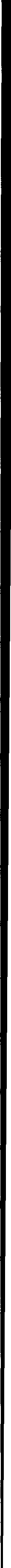 разработку и популяризацию символики образовательной организации (эмблема, флаг, логотип, элементы костюма обучающихся), используемой как повседневно, так и в торжественные моменты;подготовку и размещение регулярно сменяемых экспозиций творческих работ обучающихся в разных предметных областях, демонстрирующих их способности, знакомящих с работами друг друга;поддержание  эстетического  вида  и  благоустройство  всех  помещений в образовательной организации, доступных и безопасных рекреационных зон, озеленение территории при образовательной организации;разработку, оформление, поддержание и использование игровых пространств, спортивных и игровых площадок, зон активного и тихого отдыха;создание и поддержание в вестибюле или библиотеке стеллажей свободного книгообмена, на которые обучающиеся, родители (законные представители), педагогические работники могут выставлять для общего использования свои книги, брать для чтения другие;деятельность классных руководителей и других педагогических работников вместе с обучающимися с OB3, их родителями (законными представителями) по благоустройству, оформлению школьных аудиторий, пришкольной территории;разработку и оформление пространств проведения значимых событий, праздников, церемоний, торжественных линеек, творческих вечеров (событийный дизайн);разработку и обновление материалов (стендов, плакатов, инсталляций и другое), акцентирующих внимание обучающихся на важных для воспитания ценностях, правилах, традициях, укладе образовательной организации, актуальных вопросах профилактики и безопасности.Предметно-пространственная среда строится как максимально доступная для обучающихся с особыми образовательными потребностями.Взаимодействие с родителями (законными представителями).Реализация воспитательного потенциала взаимодействия с родителями (законными представителями) обучающихся может предусматривать (указываются конкретные позиции, имеющиеся в образовательной организации или запланированные):создание и деятельность в образовательной организации, в классах представительных органов родительского сообщества (родительского комитета образовательной организации, классов), участвующих в обсуждении и решении вопросов воспитания и обучения, деятельность представителей родительского сообщества в Управляющем совете образовательной организации;тематические родительские собрания в классах, общешкольные родительские собрания по вопросам воспитания, взаимоотношений обучающихся и педагогических работников, условий обучения и воспитания;родительские дни, в которые родители (законные представители) могут посещать уроки и внеурочные занятия;работу семейных клубов, родительских гостиных, предоставляющих родителям (законным представителям), педагогическим работникам и обучающимся площадку для совместного досуга и общения, с обсуждением актуальных вопросов воспитания;проведение тематических собраний (в том числе по инициативе родителей (законных представителей), на которых они могут получать советы по вопросам воспитания, консультации психологов, врачей, социальных работников, обмениваться опытом;участие родителей (законных представителей) в ППк в случаях, предусмотренных нормативными документами о ППк в образовательной организации в соответствии с порядком привлечения родителей (законных представителей);привлечение родителей (законных представителей) к подготовке и проведению классных и общешкольных мероприятий;при наличии среди обучающихся детей-сирот, оставшихся без попечения родителей (законных представителей), приёмных детей целевое взаимодействие с их законными представителями.Самоуправление.Реализация воспитательного потенциала ученического самоуправления в образовательной организации мoжeт предусматривать (указываются конкретные позиции, имеющиеся в образовательной организации или запланированные):организацию и деятельность органов ученического самоуправления (совет обучающихся или другое), избранных обучающимися;представление органами ученического самоуправления интересов обучающихся в процессе управления образовательной организацией;защиту органами ученического самоуправления законных интересов и прав обучающихся;участие представителей органов ученического самоуправления в разработке, обсуждении и реализации рабочей программы воспитания, календарного плана воспитательной работы, в анализе воспитательной деятельности в образовательной организации.Профилактика и безопасность.Реализация воспитательного потенциала профилактической деятельности вцелях формирования и поддержки безопасной и комфортной среды в образовательной организации может предусматривать (указываются конкретные позиции, имеющиеся в образовательной организации или запланированные):организацию  деятельности  педагогического коллектива  по созданию в образовательной организации аффективной профилактической среды обеспечения безопасности жизнедеятельности как условия успешной воспитательной деятельности;проведение исследований, мониторинга рисков безопасности и ресурсов повышения безопасности, выделение и психолого-педагогическое сопровождение групп риска обучающихся по разным направлениям (агрессивное поведение, зависимости и другое);проведение коррекционно-воспитательной работы с обучающимся групп риска смлами педагогического коллектива и с привлечением специалистов из других организаций;разработку и реализацию профилактических программ, направленных на работу как с девиантными обучающимися, так и с их окружением; организацию межведомственного взаимодействия;вовлечение обучающихся в воспитательную деятельность, проекты, программы профилактической направленности социальных и природных рисков в образовательной организации и в социокультурном окружении с педагогическими работниками, родителями (законными представителями), социальными партнёрами (антинаркотические, антиалкогольные, против курения, вовлечения в деструктивные детские и молодёжные объединения, культы, субкультуры, группы в социальных сетях; по безопасности в цифровой среде, на транспорте, на воде, безопасности дорожного движения, противопожарной безопасности, антитеррористической и антиэкстремистской безопасности, грамданской обороне);организацию превентивной работы с обучающимися со сценариями социально одобряемого поведения, по развитию навыков саморефлексии, самоконтроля, устойчивости к негативным воздействиям, групповому давлению;профилактику правонарушений, девиаций посредством организации деятельности, альтернативной девиантному поведению, — познания (путешествия), испытания себя (походы, спорт), значимого общения, творчества, деятельности (в том числе профессиональной, религиозно-духовной, благотворительной, художественной и другое);предупреждение, профилактику и целенаправленную деятельность в случаях появления, расширения, влияния в образовательной организации групп обучающихся, оставивших обучение, с агрессивным поведением и другое;профилактику расширения групп, семей обучающихся, требующих специальной психолого-педагогической поддержки и сопровождения (слабоуспевающие, социально запущенные, социально неадаптированные дети-мигранты, обучающиеся с OB3 и другие).Социальное партнёрство.Реализация воспитательного потенциала социального партнёрства может предусматривать (указываются конкретные позиции, имеющиеся в образовательной организации или запланированные):участие представителей организаций-партнёров, в том числе в соответствии с договорами о сотрудничестве, в проведении отдельных мероприятий в рамках рабочей программы воспитания и календарного плана воспитательной работы (дни открытых дверей, государственные, региональные, школьные праздники, торжественные мероприятия и другие);участие представителей организаций-партнёров в проведении отдельных уроков, внеурочных занятий, внешкольных мероприятий соответствующей тематической направленности;проведение на базе организаций-партнёров отдельных уроков, занятий, внешкольных мероприятий, акций воспитательной направленности;проведение открытых дискуссионных площадок (детских, педагогических, родительских) с представителями организаций-партнёров для обсуждений актуальных проблем, касающихся жизни образовательной организации, муниципального образования, региона, страны;реализация социальных проектов, совместно разрабатываемых обучающимися, педагогическими работниками с организациями-партнёрами благотворительной, экологической, патриотической, трудовой направленности, ориентированных на воспитание обучающихся, преобразование окружающего социума, позитивное воздействие на социальное окружение.Профориентация.Реализация воспитательного потенциала профориентационной работы образовательной организации может предусматривать (указываются конкретные позиции, имеющиеся в образовательной организации или запланированные):проведение циклов профориентационных часов, направленных на подготовку обучающегося к осознанному планированию и реализации своего профессионального будущего;профориентационные игры (игры-симуляции, деловые игры, квесты, кейсы), расширяющие знания о профессиях, способах выбора профессий, особенностях, условиях разной профессиональной деятельности;экскурсии на предприятия, в организации, дающие начальные представления о существующих профессиях и условиях работы;посещение профориентационных выставок, ярмарок профессий, тематических профориентационных парков, лагерей, дней открытых дверей в организациях среднего профессионального образования, высшего образования;организацию на базе детского лагеря при образовательной организации  профориентационных смен с участием экспертов в области профориентации, где обучающиеся могут познакомиться с профессиями, получить представление об их специфике, попробовать свои силы в той или иной профессии, развить соответствующие навыки;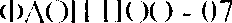 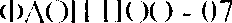 совместное с педагогическими работниками изучение обучающимися Интернет-ресурсов, посвящённых выбору профессий, прохождение профориентационного онлайн-тестирования, онлайн-курсов по интересующим профессиям и направлениям профессионального образования;участие в работе всероссийских профориентационных проектов; индивидуальное консультирование психологом обучающихся и их родителей (законных  представителей)  по  вопросам  склонностей,  способностей,  иныхиндивидуальных особенностей обучающихся, которые могут иметь значение в выборе ими будущей профессии;освоение обучающимися основ профессии в рамках различных курсов, включённых в обязательную часть образовательной программы, в рамках компонента участников образовательных отношений, внеурочной деятельности, дополнительного образования.Организационный раздел.Кадровое обеспечение.В данном разделе могут быть представлены решения в образовательной организации, в соответствии с ФГОС общего образования всех уровней, по разделению функционала, связанного с планированием, организацией, обеспечением, реализацией воспитательной деятельности; по вопросам повышения квалификации педагогических работников в сфере воспитания; психолого- педагогического сопровождения обучающихся с OB3 по привлечению специалистов других организаций (образовательных, социальных, правоохранительных и других).Нормативно-методическое обеспечение.В данном разделе могут быть представлены решения на уровне образовательной организации по принятию, внесению изменений в должностные инструкции педагогических работников по вопросам воспитательной деятельности, ведению договорных отношений, сетевой форме организации образовательного процесса, сотрудничеству с социальными партнёрами, нормативному, методическому обеспечению воспитательной деятельности.Представляются ссылки на локальные нормативные акты, в которые вносятся изменения в связи с утверждением рабочей программы воспитания.Требования к условиям работы с обучающимися с особыми образовательными потребностями.В воспитательной работе с категориями обучающихся, имеющих особые образовательные потребности: обучающихся с инвалидностью, с OB3, из социально уязвимых групп (например, воспитанники детских домов, из семей мигрантов, билингвы и другие), одарённых, с отклоняющимся поведением, — создаются особые условия (описываются эти условия).Особыми задачами воспитания обучающихся с особыми образовательными потребностями являются:налаживание эмоционально-положительного взаимодействия с окружающими для их успешной социальной адаптации и интеграции в образовательной организации;формирование доброжелательного отношения к обучающимся и их семьям со стороны всех участников образовательных отношений;построение воспитательной деятельности с учётом индивидуальных особенностей и возможностей каждого обучающегося;обеспечение психолого-педагогической поддержки семей обучающихся, содействие повышению уровня их педагогической, психологической, социальной компетентности.При организации воспитания обучающихся с особыми образовательными потребностями необходимо ориентироваться на:формирование личности ребёнка с особыми образовательными потребностями с использованием адекватных возрасту и физическому и (или) психическому состоянию методов воспитания;создание  оптимальных  условий  совместного  воспитания  и  обученияобучающихся с особыми образовательными потребностями и их сверстников, с использованием адекватных вспомогательных средств и педагогических приёмов, организацией совместных форм работы воспитателей, педагогов-психологов, учителей-логопедов, учителей-дефектологов;личностно-ориентированный подход в организации всех видов деятельности обучающихся с особыми образовательными потребностями.Система поощрения социальной успешности и проявлений активной жизненной позиции обучающихся.Система поощрения проявлений активной жизненной позиции и социальной успешности обучающихся призвана способствовать формированию у обучающихся ориентации на активную жизненную позицию, инициативность, максимально вовлекать их в совместную деятельность в воспитательных целях. Система проявлений активной жизненной позиции и поощрения социальной успешности обучающихся строится на принципах:публичности, открытости поощрений (информирование всех обучающихся о награждении, проведение награждений в присутствии значительного числа обучающихся);соответствия артефактов и процедур награждения укладу образовательной организации, качеству воспитывающей среды, символике образовательной организации;прозрачности правил поощрения (наличие положения о награждениях, неукоснительное следование порядку, зафиксированному в этом документе, соблюдение справедливости при выдвижении кандидатур);регулирования частоты награждений (недопущение избыточности в поощрениях, чрезмерно больших групп поощряемых);сочетания индивидуального и коллективного поощрения (использование индивидуальных и коллективных наград даёт возможность стимулировать индивидуальную и коллективную активность обучающихся, преодолевать межличностные противоречия между обучающимися, получившими и не получившими награды);привлечения к участию в системе поощрений на всех стадиях родителей (законных представителей) обучающихся, представителей родительского сообщества, самих обучающихся, их представителей (с учётом наличия ученического самоуправления), сторонних организаций, их статусных представителей;дифференцированности поощрений (наличие уровней и типов наград позволяет продлить стимулирующее действие системы поощрения).Формы поощрения проявлений активной жизненной позиции обучающихся и социальной успешности (формы могут быть изменены, их состав расширен): индивидуальные и групповые портфолио, рейтинги, благотворительная поддержка.Ведение портфолио заключается в фиксирующих и символизирующих достижения обучающегося. Портфолио может включать артефакты признания личностных достижений, достижений в группе, участия в деятельности (грамоты, поощрительные письма, фотографии призов, фото изделий, работ и другого, участвовавших в конкурсах). Кроме индивидуального портфолио возможно ведение портфолио класса.Рейтинги обучающихся заключаются в размещении имен (фамилий) обучающихся или названий (номеров) групп обучающихся, классов в последовательности, определяемой их успешностью, достижениями.Благотворительная поддержка обучающихся, групп обучающихся (классов) может заключаться в материальной поддержке проведения в образовательной организации воспитательных дел, мероприятий, проведения внешкольных мероприятий, различных форм совместной деятельности воспитательной направленности, в индивидуальной поддержке нуждающихся в помощи обучающихся, семей, педагогических работников.Благотворительность    предусматривает   публичную    презентацию благотворителей и их деятельности.Использование рейтингов, их форма, публичность, привлечение благотворителей, в том числе из социальных партнёров, их статус, акции, деятельность должны соответствовать укладу образовательной организации, цели,задачам, традициям воспитания, согласовываться с представителями родительского сообщества во избежание деструктивного воздействия на взаимоотношения в образовательной организации.Анализ воспитательного процесса.Анализ воспитательного процесса осуществляется в соответствии с целевыми ориентирами результатов воспитания, личностными результатами обучающихся на уровнях начального общего, основного общего, среднего общего образования, установленными соответствующими ФГОС обучающихся с OB3.Основным методом анализа воспитательного процесса в образовательной организации является ежегодный самоанализ воспитательной работы с целью выявления основных проблем и последующего их решения с привлечением (при необходимости) внешних экспертов, специалистов.Планирование анализа воспитательного процесса включается в календарный план воспитательной работы.Основные принципы самоанализа воспитательной работы: взаимное уважение всех участников образовательных отношений;приоритет анализа сущностных сторон воспитания ориентирует на изучение прежде всего не количественных, а качественных показателей, таких как сохранение уклада образовательной организации, качество воспитывающей среды, содержание и разнообразие деятельности, стиль общения, отношений между педагогическими работниками, обучающимися и родителями (законными представителями);развивающий характер осуществляемого анализа ориентирует на использование его результатов для совершенствования воспитательной деятельности педагогических работников (знания и сохранения в работе цели и задач воспитания, умелого планирования воспитательной работы, адекватного подбора видов, форм и содержания совместной деятельности с обучающимися, коллегами, социальными партнёрами);распределённая ответственность за результаты личностного развития обучающихся ориентирует на понимание того, что личностное развитие является результатом как организованного социального воспитания, в котором образовательная организация участвует наряду с другими социальными институтами, так и стихийной социализации, и саморазвития.Основные направления анализа воспитательного процесса (предложенные направления можно уточнять, корректировать, исходя из особенностей уклада, традиций, ресурсов образовательной организации, контингента обучающихся и другого):Результаты воспитания, социализации и саморазвития обучающихся.Критерием, на основе которого осуществляется данный анализ, является динамика личностного развития обучающихся в каждом классе.Анализ проводится  классными  руководителями вместе с заместителем директора по воспитательной работе (советником директора по воспитанию, педагогом-психологом, социальным педагогом при наличии) с последующим обсуждением результатов на методическом объединении классных руководителей или педагогическом совете.Основным способом получения информации о результатах воспитания, социализации и саморазвития обучающихся является педагогическое наблюдение. Внимание педагогического работника сосредоточивается на вопросах: какие проблемы, затруднения в личностном развитии обучающихся удалось решить за прошедший учебный год; какие проблемы, затруднения решить не удалось и почему; какие новые проблемы, трудности появились, над чем предстоит работать педагогическому коллективу.Состояние совместной деятельности обучающихся и взрослых.Критерием, на основе которого осуществляется данный анализ, является наличие интересной, событийно насыщенной и личностно развивающей совместной деятельности обучающихся и взрослых.Анализ проводится заместителем директора по воспитательной работе (советником директора по воспитанию, педагогом-психологом, социальным педагогом при наличии), классными руководителями с привлечением актива родителей (законных представителей) обучающихся, совета обучающимся. Способами получения информации о состоянии организуемой совместной деятельности обучающихся и педагогических работников могут быть анкетирования и беседы с обучающимися и их родителями (законными представителями), педагогическими работниками, представителями совета обучающихся. Результаты обсуждаются на заседании методических объединений классных руководителей или педагогическом совете. Внимание сосредоточивается на вопросах, связанных с качеством (выбираются вопросы, которые помогут проанализировать проделанную работу):реализации воспитательного потенциала урочной деятельности; организуемой внеурочной деятельности обучающихся; деятельности классных руководителей и их классов; проводимых общешкольных основных дел, мероприятий; внешкольных мероприятий;создания и поддержки предметно-пространственной среды; взаимодействия с родительским сообществом; деятельности ученического самоуправления;деятельности по профилактике и безопасности; реализации потенциала социального партнёрства; деятельности по профориентации обучающихся.Итогом самоанализа является перечень выявленных проблем, над решением которых предстоит работать педагогическому коллективу.Итоги самоанализа оформляются в виде отчёта, составляемого заместителем директора по воспитательной работе (совместно с советником директора по воспитательной работе при его наличии) в конце учебного года, рассматриваются и утверждаются педагогическим советом или иным коллегиальным органом управления в образовательной организации.3.Организационный раздел ФАОП НОО для обучающихся с ЗПР(вариант 7.2) Федеральный учебный план.. Федеральный учебный план в ФАОП НОО для обучающихся с ЗПР (вариант 7.2) фиксирует общий объем нагрузки, максимальный объем аудиторной нагрузки обучающихся, состав и структуру обязательных предметных областей, распределяет учебное время, отводимое на их освоение по классам и учебным предметам.Федеральный учебный план определяет общие рамки принимаемых решений при разработке содержания образования, требований к его усвоению и организации образовательного процесса, а также выступает в качестве одного из основных механизмов его реализации.Федеральный учебный план обеспечивает введение в действие и реализацию требований ФГОС НОО обучающихся с ОВЗ и выполнение гигиенических требований к режиму образовательного процесса, которые предусмотрены Гигиеническими нормативами и Санитарно-эпидемиологическими требованиями.В федеральном учебном плане представлены семь предметных областей и коррекционно-развивающая область. Содержание учебных предметов, входящих в состав каждой предметной области, обеспечивает целостное восприятие мира, с учетом особых образовательных потребностей и возможностей обучающихся с ЗПР. Коррекционно-развивающая область включена в структуру учебного плана с целью коррекции недостатков психофизического развития обучающихся.Федеральный учебный план состоит из двух частей - обязательной части и части, формируемой участниками образовательных отношений.Обязательная часть федерального учебного плана определяет состав учебных предметов обязательных предметных областей, которые должны быть реализованы во всех имеющих государственную аккредитацию образовательных организациях, реализующих АООП НОО, и учебное время, отводимое на их изучение по годам обучения.Обязательная часть федерального учебного плана отражает содержание образования, которое обеспечивает достижение важнейших целей современного образования обучающихся с ЗПР:формирование социальных компетенций, обеспечивающих овладение системой социальных отношений и социальное развитие обучающегося, а также его интеграцию в социальное окружение;готовность обучающихся к продолжению образования на уровне основного общего образования;формирование основ нравственного развития обучающихся, приобщение их к общекультурным, национальным и этнокультурным ценностям;формирование здорового образа жизни, элементарных правил поведения в экстремальных ситуациях;личностное развитие обучающегося в соответствии с его индивидуальностью.Образовательная организация самостоятельна в осуществлении образовательного процесса, в выборе видов деятельности по каждому предмету (предметно-практическая деятельность, экскурсии).Часть учебного плана, формируемая участниками образовательных отношений, обеспечивает реализацию особых (специфических) образовательных потребностей, характерных для обучающихся с ЗПР, а также индивидуальных потребностей каждого обучающегося. На первом и втором годах обучения эта часть отсутствует. Время, отводимое на данную часть, внутри максимально допустимой недельной нагрузки обучающихся может быть использовано:на увеличение учебных часов, отводимых на изучение отдельных учебных предметов обязательной части;на введение учебных курсов, обеспечивающих удовлетворение особых образовательных потребностей обучающихся с ЗПР и необходимую коррекцию недостатков в психическом и (или) физическом развитии;на введение учебных курсов для факультативного изучения отдельных учебных предметов (например: элементарная компьютерная грамотность);на введение учебных курсов, обеспечивающих различные интересы обучающихся, в том числе этнокультурные (например: история и культура родного края).Количество часов, отведенных на освоение обучающимися с ЗПР учебного плана, состоящего из обязательной части и части, формируемой участниками образовательного процесса, в совокупности не превышает величину максимально допустимой недельной образовательной нагрузки обучающихся в соответствии с санитарно-гигиеническими требованиями.Обязательным компонентом учебного плана является внеурочная деятельность. В соответствии с требованиями ФГОС НОО обучающихся с ОВЗ внеурочная деятельность организуется по направлениям развития личности (духовно-нравственное, социальное, общеинтеллектуальное, общекультурное, спортивно-оздоровительное). Организация занятий по направлениям внеурочной деятельности является неотъемлемой частью образовательного процесса в образовательной организации.Выбор направлений внеурочной деятельности определяется образовательной организацией.Коррекционно-развивающая область, согласно требованиям ФГОС НОО обучающихся с ОВЗ, является обязательной частью внеурочной деятельности и представлено фронтальными и индивидуальными коррекционно-развивающими занятиями (логопедическими и психокоррекционными) и ритмикой, направленными на коррекцию дефекта и формирование навыков адаптации личности в современных жизненных условиях. Выбор коррекционно-развивающих курсов для индивидуальных и групповых занятий, их количественное соотношение, содержание может осуществляться образовательной организацией самостоятельно, исходя из психофизических особенностей обучающихся с ЗПР на основании рекомендаций ПМПК и ИПРА. Коррекционно-развивающие курсы могут проводиться в индивидуальной и групповой форме.Время, отведенное на внеурочную деятельность, не учитывается при определении максимально допустимой недельной нагрузки обучающихся, но учитывается при определении объемов финансирования, направляемых на реализацию АООП НОО. Распределение часов, предусмотренных на внеурочную деятельность, осуществляется следующим образом: недельная нагрузка не более 10 часов, из них не менее 5 часов отводится на проведение коррекционных занятий (пункт 3.4.16 Санитарно-эпидемиологических требований).Чередование учебной и внеурочной деятельности в рамках реализации АООП НОО определяет образовательная организация.АООП НОО обучающихся с ЗПР может включать как один, так и несколько учебных планов. Для развития потенциала тех обучающихся с ЗПР, которые в силу особенностей психофизического развития испытывают трудности в усвоении отдельных учебных предметов, могут разрабатываться с участием их родителей (законных представителей) индивидуальные учебные планы, в рамках которых формируются индивидуальные учебные программы (содержание дисциплин, курсов, модулей, формы образования).Федеральный учебный план обеспечивает, а также возможность их изучения, и устанавливает количество занятий, отводимых на их изучение, по классам (годам) обучения.Сроки освоения АООП НОО (вариант 7.2) обучающимися с ЗПР составляют 5 лет.Продолжительность учебной недели в течение всех лет обучения - 5 дней. Пятидневная рабочая неделя устанавливается в целях сохранения и укрепления здоровья обучающихся с ЗПР. Обучение проходит в одну смену.Продолжительность учебного года составляет 34 недели, на первом и втором годах обучения - 33 недели. Продолжительность каникул в течение учебного года составляет не менее 30 календарных дней, летом - не менее 8 недель. Для обучающихся на первом и втором годах обучения устанавливаются в течение года дополнительные недельные каникулы.Продолжительность учебных занятий составляет 40 минут. При определении продолжительности занятий на первом и втором годах обучения используется "ступенчатый" режим обучения: в первом полугодии (в сентябре - октябре - по 3 урока в день по 35 минут каждый, в ноябре - декабре - по 4 урока по 35 минут каждый; в январе - мае - по 4 урока по 40 минут каждый).Количество часов, отводимых на изучение учебных предметов "Русский язык", "Литературное чтение" и "Родной язык и литературное чтение" может корректироваться в рамках предметной области "Русский язык и литературное чтение" с учетом психофизических особенностей обучающихся с ЗПР.В предметную область "Русский язык и литературное чтение" введен учебный предмет "Иностранный язык", в результате изучения которого у обучающихся с ЗПР будут сформированы первоначальные представления о роли и значимости иностранного языка в жизни современного человека и поликультурного мира. Обучающиеся с ЗПР приобретут начальный опыт использования иностранного языка как средства межкультурного общения, как нового инструмента познания мира и культуры других народов, осознают личностный смысл овладения иностранным языком. Изучение учебного предмета "Иностранный язык" начинается со 3-го класса. На его изучение отводится 1 час в неделю. При проведении занятий по предмету "Иностранный язык" класс делится на две группы.Часы коррекционно-развивающей области представлены групповыми и индивидуальными коррекционно-развивающими занятиями (логопедическими и психокоррекционными), направленными на коррекцию недостатков психофизического развития обучающихся и восполнение пробелов в знаниях, а также групповыми занятиями по ритмике, направленными на коррекцию отклонений в развитии моторной деятельности обучающихся, развитие пространственных представлений, координации движений и улучшения осанки обучающихся. Количество часов в неделю указывается на одного учащегося. Коррекционно-развивающие занятия проводятся в течение учебного дня и во внеурочное время. На индивидуальные коррекционные занятия отводится до 25 минут, на групповые занятия - до 40 минут.Количество часов, отводимых в неделю на занятия внеурочной деятельностью, составляет не более 10 часов (в том числе не менее 5 часов в неделю на коррекционно-образовательную область в течение всего срока обучения на уровне начального общего образования) (пункт 3.4.16. Санитарно-эпидемиологических требований).Учебный план начального общего образования обучающихся с ЗПР (вариант 7.2).В учебном плане количество часов в неделю на коррекционно-развивающие курсы указано на одного обучающегося.При реализации данной адаптированной образовательной программы созданы специальные условия, обеспечивающие освоение обучающимися содержания образовательной программы в полном объеме с учетом их особых образовательных потребностей и особенностей здоровья.Календарный учебный график.Организация образовательной деятельности осуществляется по учебным четвертям. Урочная деятельность обучающихся с ограниченными возможностями здоровья организуется по 5-дневной учебной неделе, в субботу возможна организация и проведение занятий в рамках внеурочной деятельности. Продолжительность учебного года при получении начального общего образования составляет 34 недели, в 1 дополнительном и 1 классе - 33 недели.С целью профилактики переутомления в календарном учебном графике предусмотрено чередование периодов учебного времени и каникул. Продолжительность каникул составляет не менее 7 календарных дней.Продолжительность учебных четвертей составляет: 1 четверть - 8 учебных недель (для 1 - 4 классов); 2 четверть - 8 учебных недель (для 1 - 4 классов); 3 четверть - 10 учебных недель (для 2 - 4 классов), 9 учебных недель (для 1 классов и 1 дополнительных классов); 4 четверть - 8 учебных недель (для 1 - 4 классов).Продолжительность каникул составляет:по окончании 1 четверти (осенние каникулы) - 9 календарных дней (для 1 - 4 классов);по окончании 2 четверти (зимние каникулы) - 9 календарных дней (для 1 - 4 классов);дополнительные каникулы - 9 календарных дней (для 1 классов и 1 дополнительных классов);по окончании 3 четверти (весенние каникулы) - 9 календарных дней (для 1 - 4 классов);по окончании учебного года (летние каникулы) - не менее 8 недель.Продолжительность урока не  превышает 40 минут. Продолжительность перемен между уроками составляет не менее 10 минут, большой перемены (после 2 или 3 урока) - 20 минут. Продолжительность перемены между урочной и внеурочной деятельностью составляет не менее 20 - 30 минут.Расписание уроков составляется с учетом дневной и недельной умственной работоспособности обучающихся и шкалы трудности учебных предметов, определенной Гигиеническими нормативами.Образовательная недельная нагрузка распределяется равномерно в течение учебной недели, при этом объем максимально допустимой нагрузки в течение дня составляет:для обучающихся 1-х классов и 1-х дополнительных - не должен превышать 4 уроков и один раз в неделю - 5 уроков, за счет урока физической культуры;для обучающихся 2 - 4 классов - не более 5 уроков и один раз в неделю 6 уроков за счет урока физической культуры.Обучение в 1 классе и 1 дополнительном классе осуществляется с соблюдением следующих требований:учебные занятия проводятся по 5-дневной учебной неделе и только в первую смену, обучение в первом полугодии: в сентябре - октябре - по 3 урока в день по 35 минут каждый, в ноябре - декабре - по 4 урока в день по 35 минут каждый; в январе - мае - по 4 урока в день по 40 минут каждый;в середине учебного дня организуется динамическая пауза продолжительностью не менее 40 минут;предоставляются дополнительные недельные каникулы в середине третьей четверти. Возможна организация дополнительных каникул независимо от четвертей.Занятия начинаются не ранее 8 часов утра и заканчиваются не позднее 19 часов.Факультативные занятия и занятия по программам дополнительного образования планируют на дни с наименьшим количеством обязательных уроков. Между началом факультативных (дополнительных) занятий и последним уроком необходимо организовывать перерыв продолжительностью не менее 20 минут.Календарный учебный график образовательной организации составляется с учетом мнений участников образовательных отношений, региональных и этнокультурных традиций, плановых мероприятий учреждений культуры региона и определяет чередование учебной деятельности (урочной и внеурочной) и плановых перерывов при получении образования для отдыха и иных социальных целей (каникул) по календарным периодам учебного года.Календарный план воспитательной работыПрограмма воспитания МОУ СОШ №7 (далее – Программа) разработана в соответствии с методическими рекомендациями «Примерная программа воспитания», утвержденными 02.06.2020 года на заседании Федерального учебно-методического объединения по общему образованию, с Федеральными государственными образовательными стандартами общего образования.Программа учитывает возрастные особенности обучающихся и основные жизненные задачи возраста, отечественные воспитательные традиции, базовые российские ценности, с учетом современных социокультурных условий развития детства в современной России, культурно-исторических, этнических, социально-экономических, демографических и иные особенностей региона, запросы семей и других субъектов образовательного процесса.Программа направлена на создание условий гармоничного вхождения обучающихся в социальный мир и налаживание ответственных взаимоотношений с окружающими их людьми.В центре программы находится личностное развитие обучающихся, формирование у них системных знаний о различных аспектах развития России и мира. Одним из результатов реализации программы станет приобщение обучающихся к российским традиционным духовным ценностям, правилам и нормам поведения в российском обществе.Программа призвана обеспечить достижение учащимися личностных результатов, указанных во ФГОС: формирование у обучающихся основ российской идентичности; готовность обучающихся к саморазвитию; мотивацию к познанию и обучению; ценностные установки и социально - значимые качества личности; активное участие в социально-значимой деятельности.  Программа предназначена для планирования и организации системной воспитательной деятельности с целью достижения обучающимися личностных результатов образования, определенных ФГОС; разрабатывается и утверждается с участием коллегиальных органов управления школой, родительского комитета; реализуется в единстве урочной и внеурочной деятельности, осуществляемой совместно с семьей и другими участниками образовательных отношений, социальными институтами воспитания; предусматривает приобщение обучающихся к российским традиционным духовным ценностям, включая культурные ценности своей этнической группы, правилам и нормам поведения в российском обществе. Ценности Родины и природы лежат в основе патриотического направления воспитания. Ценности человека, дружбы, семьи, сотрудничества лежат в основе духовно - нравственного и социального направлений воспитания. Ценность знания лежит в основе познавательного направления воспитания. Ценность здоровья лежит в основе направления физического воспитания. Ценность труда лежит в основе трудового направления воспитания. Ценности культуры и красоты лежат в основе эстетического направления воспитания.   Программа включает три раздела: целевой; содержательный; организационный.   Приложения: календарный план воспитательной работы по уровням образования.   Данная программа является рабочей, то есть по мере апробации и накопления опыта в неё будут вноситься изменения и дополнения.РАЗДЕЛ I.  ЦЕННОСТНО-ЦЕЛЕВЫЕ ОСНОВЫ И ПЛАНИРУЕМЫЕ РЕЗУЛЬТАТЫ ВОСПИТАНИЯМуниципальное общеобразовательное учреждение «Средняя общеобразовательная школа №7» осуществляет образовательный процесс согласно лицензии и Устава в соответствии с уровнями образовательных программ, обеспечивая общедоступность и качество начального, основного и среднего общего образования.МОУ СОШ № 7 была открыта 1 сентября 1979 года в г. Тверипо адресу: Молодежный бульвар, дом 10, корпус 1, в микрорайоне «Юность».Школа находится на окраине города, вдали от культурно-просветительских центров, а расположенные рядом спортивно – оздоровительные комплексы малодоступны для учащихся. В школе созданы условия для воспитания и социализации учащихся. Здесь функционируют кабинет здоровья, Музей боевой славы ВОВ «105 гвардейского Паневежского полка ордена Александра Невского гражданского воздушного флота, библиотека, спортивный зал, актовый зал, технологическая мастерская, швейная мастерская, стадион.Контингент обучающихся и их родителей сформирован из жильцов-старожилов (выпускники школы приводят в образовательное учреждение своих детей), а также жильцов, заселяющих микрорайон «Юность». Обучение ведётся с 1 по 11 класс по трем уровням образования: начальное общее образование, основное общее образование, среднее общее образование. Развита система внеурочной деятельности и дополнительного образования.Образовательные модели школы построены на тесном взаимодействии с семьей, когда родители становятся активными участниками образовательного процесса, участвуя в совместных событиях и мероприятиях, социальных проектах и акциях.В МОУ СОШ №7 организована методическая деятельность над совершенствованием всех уровней образования, которая развивает и укрепляет лучшие собственные практики, а также успешно осваивает и вводит в практику работы современные тенденции образования.В процессе воспитания личности каждого обучающегося школа сотрудничает с Воспитательным Советом микрорайона «Юность»; Советом ветеранов микрорайона «Юность», учебным центром допризывной молодежи «Призыв», Военной академией Воздушно-космической Обороны имени Маршала Советского Союза Г. К. Жукова. Школа также взаимодействует с образовательными, спортивными, туристическими организациями, с музеями, библиотеками, театрами.Процесс воспитания в МОУ СОШ №7 основывается на следующих принципах взаимодействия всех участников образовательных отношений (педагогов, обучающихся и их родителей (законных представителей):неукоснительного соблюдения законности и прав семьи и ребенка, соблюдения конфиденциальности информации о ребенке и семье, приоритета безопасности ребенка при нахождении в образовательной организации;ориентира на создание в образовательной организации психологически комфортной среды для каждого ребенка и взрослого, без которой невозможно конструктивное взаимодействие школьников и педагогов;реализации процесса воспитания главным образом через создание в школе детско-взрослых общностей, которые бы объединяли детей и педагогов яркими и содержательными событиями, общими позитивными эмоциями и доверительными отношениями друг к другу;организации основных совместных дел школьников и педагогов как предмета совместной заботы и взрослых, и детей;системности, целесообразности и нешаблонности воспитания как условий его эффективности.Основными традициями воспитания в МОУ СОШ №7 являются  следующие:ключевые общешкольные дела, через которые осуществляется интеграция воспитательных усилий педагогов;важной чертой каждого ключевого дела и большинства используемых для воспитания других совместных дел педагогов и школьников – коллективная разработка, коллективное планирование, коллективное проведение и коллективный анализ их результатов;в школе создаются такие условия, чтобы по мере взросления ребенка увеличивалась и его роль в таких совместных делах (от пассивного наблюдателя до организатора);в проведении общешкольных дел поощряется конструктивное межклассное и межвозрастное взаимодействие школьников;педагоги школы ориентированы на формирование коллективов в рамках школьных классов, кружков, студий, секций и иных детских объединений, на установление в них доброжелательных и товарищеских взаимоотношений;ключевой фигурой воспитания в школе является классный руководитель, реализующий по отношению к детям защитную, личностно развивающую, организационную, посредническую (в разрешении конфликтов) функции.  Нормативные ценностно-целевые основы воспитания обучающихся в школе определяются содержанием российских гражданских (базовых, общенациональных) норм и ценностей, основные из которых закреплены в Конституции Российской Федерации. С учетом мировоззренческого, этнического, религиозного многообразия российского общества ценностно-целевые основы воспитания обучающихся включают духовно нравственные ценности культуры народов России, традиционных религий народов России в качестве вариативного компонента содержания воспитания, реализуемого на добровольной основе, в соответствии с мировоззренческими и культурными особенностями и потребностями родителей (законных представителей) несовершеннолетних обучающихся. Воспитательная деятельность в школе реализуется в соответствии с приоритетами государственной политики в сфере воспитания, зафиксированными в Стратегии развития воспитания в Российской Федерации на период до 2025 года. Приоритетной задачей Российской Федерации в сфере воспитания детей является развитие высоконравственной личности, разделяющей российские традиционные духовные ценности, обладающей актуальными знаниями и умениями, способной реализовать свой потенциал в условиях современного общества, готовой к мирному созиданию и защите Родины.ЦЕЛЬ И ЗАДАЧИ ВОСПИТАНИЯЦель воспитания: Развитие личности, создание условий для самоопределения и социализации на основе социокультурных, духовно-нравственных ценностей и принятых в российском обществе правил и норм поведения в интересах человека, семьи, общества и государства, формирование у обучающихся чувства патриотизма, гражданственности, уважения к памяти защитников Отечества и подвигам Героев Отечества, закону и правопорядку, человеку труда и старшему поколению, взаимного уважения, бережного отношения к культурному наследию и традициям многонационального народа Российской Федерации, природе и окружающей среде.Задачи воспитания:Усвоение учащимися знаний норм, духовно-нравственных ценностей, традиций, которые выработало российское общество (социально значимых знаний).Формирование и развитие личностных отношений к этим нормам, ценностям, традициям (их освоение, принятие). Приобретение соответствующего этим нормам, ценностям, традициям социокультурного опыта поведения, общения, межличностных и социальных отношений, применения полученных знаний.Достижение личностных результатов освоения общеобразовательных программ в соответствии с ФГОС.Конкретизация общей цели воспитания применительно к возрастным особенностям школьников позволяет выделить в ней следующие целевые приоритеты, соответствующие трем уровням общего образования:1. В воспитании детей младшего школьного возраста (уровень начального общего образования) таким целевым приоритетом является создание благоприятных условий для усвоения школьниками социально значимых знаний – знаний основных норм и традиций того общества, в котором они живут.Выделение данного приоритета связано с особенностями детей младшего школьного возраста: с их потребностью самоутвердиться в своем новом социальном статусе – статусе школьника, то есть научиться соответствовать предъявляемым к носителям данного статуса нормам и принятым традициям поведения. Такого рода нормы и традиции задаются в школе педагогами и воспринимаются детьми именно как нормы и традиции поведения школьника. Знание их станет базой для развития социально значимых отношений школьников и накопления ими опыта осуществления социально значимых дел и в дальнейшем, в подростковом и юношеском возрасте. К наиболее важным из них относятся следующие:быть любящим, послушным и отзывчивым сыном (дочерью), братом (сестрой), внуком (внучкой); уважать старших и заботиться о младших членах семьи; выполнять посильную для ребёнка домашнюю работу, помогая старшим;быть трудолюбивым, следуя принципу «делу — время, потехе — час» как в учебных занятиях, так и в домашних делах;знать и любить свою Родину – свой родной дом, двор, улицу, город, село, свою страну;беречь и охранять природу (ухаживать за комнатными растениями в классе или дома, заботиться о своих домашних питомцах и, по возможности, о бездомных животных в своем дворе; подкармливать птиц в морозные зимы; не засорять бытовым мусором улицы, леса, водоёмы);проявлять миролюбие — не затевать конфликтов и стремиться решать спорные вопросы, не прибегая к силе;стремиться узнавать что-то новое, проявлять любознательность, ценить знания;быть вежливым и опрятным, скромным и приветливым;соблюдать правила личной гигиены, режим дня, вести здоровый образ жизни;уметь сопереживать, проявлять сострадание к попавшим в беду; стремиться устанавливать хорошие отношения с другими людьми; уметь прощать обиды, защищать слабых, по мере возможности помогать нуждающимся в этом людям; уважительно относиться к людям иной национальной или религиозной принадлежности, иного имущественного положения, людям с ограниченными возможностями здоровья;быть уверенным в себе, открытым и общительным, не стесняться быть в чём-то непохожим на других ребят; уметь ставить перед собой цели и проявлять инициативу, отстаивать своё мнение и действовать самостоятельно, без помощи старших.Знание младшим школьником данных социальных норм и традиций, понимание важности следования им имеет особое значение для ребенка этого возраста, поскольку облегчает его вхождение в широкий социальный мир, в открывающуюся ему систему общественных отношений. 2. В воспитании детей подросткового возраста (уровень основного общего образования) таким приоритетом является создание благоприятных условий для развития социально значимых отношений школьников, и, прежде всего, ценностных отношений:к семье как главной опоре в жизни человека и источнику его счастья;к труду как основному способу достижения жизненного благополучия человека, залогу его успешного профессионального самоопределения и ощущения уверенности в завтрашнем дне;к своему отечеству, своей малой и большой Родине как месту, в котором человек вырос и познал первые радости и неудачи, которая завещана ему предками и которую нужно оберегать;к природе как источнику жизни на Земле, основе самого ее существования, нуждающейся в защите и постоянном внимании со стороны человека;к миру как главному принципу человеческого общежития, условию крепкой дружбы, налаживания отношений с коллегами по работе в будущем и создания благоприятного микроклимата в своей собственной семье;к знаниям как интеллектуальному ресурсу, обеспечивающему будущее человека, как результату кропотливого, но увлекательного учебного труда;к культуре как духовному богатству общества и важному условию ощущения человеком полноты проживаемой жизни, которое дают ему чтение, музыка, искусство, театр, творческое самовыражение;к здоровью как залогу долгой и активной жизни человека, его хорошего настроения и оптимистичного взгляда на мир;к окружающим людям как безусловной и абсолютной ценности, как равноправным социальным партнерам, с которыми необходимо выстраивать доброжелательные и взаимоподдерживающие отношения, дающие человеку радость общения и позволяющие избегать чувства одиночества;к самим себе как хозяевам своей судьбы, самоопределяющимся и самореализующимся личностям, отвечающим за свое собственное будущее.Данный ценностный аспект человеческой жизни чрезвычайно важен для личностного развития школьника, так как именно ценности во многом определяют его жизненные цели, его поступки, его повседневную жизнь. Выделение данного приоритета в воспитании школьников, обучающихся на ступени основного общего образования, связано с особенностями детей подросткового возраста: с их стремлением утвердить себя как личность в системе отношений, свойственных взрослому миру. В этом возрасте особую значимость для детей приобретает становление их собственной жизненной позиции, собственных ценностных ориентаций. Подростковый возраст – наиболее удачный возраст для развития социально значимых отношений школьников.3. В воспитании детей юношеского возраста (уровень среднего общего образования) таким приоритетом является создание благоприятных условий для приобретения школьниками опыта осуществления социально значимых дел.Выделение данного приоритета связано с особенностями школьников юношеского возраста: с их потребностью в жизненном самоопределении, в выборе дальнейшего жизненного пути, который открывается перед ними на пороге самостоятельной взрослой жизни. Сделать правильный выбор старшеклассникам поможет имеющийся у них реальный практический опыт, который они могут приобрести, в том числе и в школе. Важно, чтобы этот опыт оказался социально значимым, так как именно он поможет гармоничному вхождению школьников во взрослую жизнь окружающего их общества. Это опыт дел, направленных на заботу о своей семье, родных и близких; трудовой опыт, опыт участия в производственной практике;опыт дел, направленных на пользу своему родному городу или селу, стране в целом, опыт деятельного выражения собственной гражданской позиции; опыт природоохранных дел;опыт разрешения возникающих конфликтных ситуаций в школе, дома или на улице;опыт самостоятельного приобретения новых знаний, проведения научных исследований, опыт проектной деятельности;опыт изучения, защиты и восстановления культурного наследия человечества, опыт создания собственных произведений культуры, опыт творческого самовыражения; опыт ведения здорового образа жизни и заботы о здоровье других людей; опыт оказания помощи окружающим, заботы о малышах или пожилых людях, волонтерский опыт;опыт самопознания и самоанализа, опыт социально приемлемого самовыражения и самореализации.Выделение в общей цели воспитания целевых приоритетов, связанных с возрастными особенностями воспитанников, не означает игнорирования других составляющих общей цели воспитания. Приоритет — это то, чему педагогам, работающим со школьниками конкретной возрастной категории, предстоит уделять первостепенное, но не единственное внимание. Добросовестная работа педагогов, направленная на достижение поставленной цели, позволит ребенку получить необходимые социальные навыки, которые помогут ему лучше ориентироваться в сложном мире человеческих взаимоотношений, эффективнее налаживать коммуникацию с окружающими, увереннее себя чувствовать во взаимодействии с ними, продуктивнее сотрудничать с людьми разных возрастов и разного социального положения, смелее искать и находить выходы из трудных жизненных ситуаций, осмысленнее выбирать свой жизненный путь в сложных поисках счастья для себя и окружающих его людей.Достижению поставленной цели воспитания школьников будет способствовать решение следующих основных задач:реализовывать воспитательные возможности общешкольных ключевых дел, поддерживать традиции их коллективного планирования, организации, проведения и анализа в школьном сообществе;реализовывать потенциал классного руководства в воспитании школьников, поддерживать активное участие классных сообществ в жизни школы;использовать в воспитании детей возможности школьного урока, поддерживать использование на уроках интерактивных форм занятий с учащимися;вовлекать школьников в кружки, секции, клубы, студии и иные объединения, работающие по школьным программам внеурочной деятельности;реализовывать воспитательные возможности объединений дополнительного образования;организовывать профориентационную работу со школьниками;инициировать и поддерживать ученическое самоуправление – как на уровне школы, так и на уровне классных сообществ; организовать работу с семьями школьников, их родителями или законными представителями, направленную на совместное решение проблем личностного развития детей.организовать работу школьных медиа, реализовывать их воспитательный потенциал; развивать предметно-эстетическую среду школы и реализовывать ее воспитательные возможности;организовывать профилактическую работу со школьниками;формировать у учащихся здоровый образ жизни, стремление к физическому развития и совершенствованию;организовывать работу по созданию безопасной среды, профилактике травматизма, экстремизма, терроризма и проявлений негативных явлений;организовывать для школьников экскурсии и походы, реализовывать их воспитательный потенциал;содействовать развитию детских волонтерских отрядов, реализовывать их воспитательный потенциал.Планомерная реализация поставленных задач позволит организовать в школе интересную и событийно насыщенную жизнь детей и педагогов, что станет эффективным способом профилактики антисоциального поведения школьников. НАПРАВЛЕНИЯ ВОСПИТАНИЯОсновные направления воспитания обучающихся в школе: -гражданское воспитание, формирование российской гражданской идентичности, принадлежности к общности граждан Российской Федерации, к народу России как источнику власти в российском государстве и субъекту тысячелетней Российской государственности, знание и уважение прав, свобод и обязанностей гражданина Российской Федерации; -воспитание патриотизма, любви к своему народу и уважения к другим народам России, формирование общероссийской культурной идентичности; -духовно-нравственное развитие и воспитание обучающихся на основе духовнонравственной культуры народов России, традиционных религий народов России,  формирование традиционных российских семейных ценностей; —эстетическое воспитание: формирование эстетической культуры на основе российских традиционных духовных ценностей, приобщение к лучшим образцам отечественного и мирового искусства; -экологическое воспитание: формирование экологической культуры, ответственного, бережного отношения к природе, окружающей среде на основе российских традиционных духовных ценностей; -воспитание культуры здорового образа жизни и безопасности; -трудовое воспитание: воспитание уважения к труду, трудящимся, результатам труда (своего и других людей), ориентации на трудовую деятельность, получение профессии, личностное самовыражение в продуктивном, нравственно достойном труде в российском обществе, на достижение выдающихся результатов в труде, профессиональной деятельности; -физическое воспитание: развитие физических способностей с учетом возможностей и состояния здоровья, формирование культуры здорового образа жизни, личной и общественной безопасности; -познавательное направление воспитания: стремление к познанию себя и других людей, природы и общества, к знаниям, образованию  				 Раздел II. СОДЕРЖАНИЕУКЛАД ШКОЛЫ Уклад - общественный договор участников образовательных отношений, опирающийся на базовые национальные ценности, содержащий традиции региона и школы, задающий культуру поведения сообществ, описывающий предметно-пространственную среду, деятельности и социокультурный контекст. Уклад способствует формированию ценностей воспитания, которые разделяются всеми участниками образовательных отношений.  ВИДЫ И ФОРМЫ ВОСПИТАТЕЛЬНОЙ ДЕЯТЕЛЬНОСТИ  Содержание, виды и формы воспитательной деятельности представлены в соответствующих модулях. Инвариантные модули: Основные школьные делаКлассное руководствоУрочная деятельностьВнеурочная деятельностьПрофориентацияРабота с родителямиСамоуправлениеПредметно-пространственная средаВнешкольные мероприятияПрофилактика, безопасность Социальное партнерствоВариативные модули: «Школьные медиа», «Школьный спортивный клуб». 2.1. МОДУЛЬ «ОСНОВНЫЕ ШКОЛЬНЫЕ ДЕЛА»Основные школьные дела – это комплекс главных традиционных общешкольных дел, в которых принимает участие большая часть школьников и которые обязательно планируются, готовятся, проводятся и анализируются совестно педагогами и детьми.Основные школьные дела обеспечивают включенность в них большого числа детей и взрослых, способствуют интенсификации их общения, ставят их в ответственную позицию к происходящему в школе. Введение основных дел в жизнь школы помогает преодолеть мероприятийный характер воспитания, сводящийся к набору мероприятий, организуемых педагогами для детей.Для этого в образовательной организации используются следующие формы работы. На внешкольном уровне:социальные проекты – ежегодные совместно разрабатываемые и реализуемые школьниками и педагогами комплексы дел (благотворительной, экологической, патриотической, трудовой направленности), ориентированные на преобразование окружающего школу социума;исследовательские проекты: «Человек в истории.», «Прадедушкина медаль», «Знаменитые путешественники. Ю. Михайлюк»;практико-ориентированные: «Школьный музей. Растим патриотов», «Путешествие в мир знаний», «Полоса препятствий. Спортивное ориентирование»;экологические проекты: «Зеркало природы», «Сдай батарейку-сохрани природу».игровые проекты: «Школа добрых волшебников», «Поезд дружбы»;творческие проекты: «Планета толерантности. Мы разные, а страна - одна», «Дети многонациональной России»;благотворительные проекты: «Подарок ветерану», «Собери корм для животных»«профориентационные проекты: «Билет в будущее»участие во всероссийских акциях, посвященных значимым отечественным и международным событиям;Всероссийский открытый урок «Будь здоров!»Всероссийская акция «Диктант Победы»Всероссийский профориентационный форум «Выбор Будущего»Всероссийские открытые уроки ОБЖВсероссийский урок «Экология и энергосбережение»Всероссийский открытый урок «Спорт - это жизнь!»Всероссийский урок безопасности школьников в сети ИнтернетВсероссийский форум профессиональной ориентации «ПроеКТОриЯ»Всероссийский конкурс «Большая перемена»Всероссийский открытый урок «#МыВместе»проводимые для жителей микрорайона и организуемые совместно с семьями учащихся спортивные состязания, праздники, фестивали, представления, которые открывают возможности для творческой самореализации школьников и включают их в деятельную заботу об окружающих.Концерты к праздничным датам, спортивные праздники.На школьном уровне:Основа воспитательной системы МОУ СОШ №7 – это традиционные тематические недели (декады), участниками которых могут стать все участники образовательного процесса: учащиеся, педагоги, родителиГодовой цикл воспитательной работы включает:Предметные недели (химия, физика, русский язык, история, география, иностранный язык, музыка, ИЗО, математика, начальные классы, биология, физкультура)Неделя «Безопасная дорога»Неделя «Дети и книги»Эко-неделя «Осень золотая» «Неделя отличника».«Декада правовой помощи детям»Декада «Мы за здоровый образ жизни», в рамках которой проводится спортивные соревнования.Декада «Дорогой воинской славы»Декада «Новогодний калейдоскоп»Декада «Победа!»«Декада молодого избирателя»общешкольные праздники – ежегодно проводимые творческие (театрализованные, музыкальные, литературные и т.п.) дела, связанные со значимыми для детей и педагогов знаменательными датами и в которых участвуют все классы школы.торжественные ритуалы посвящения, связанные с переходом учащихся на следующую ступень образования, символизирующие приобретение ими новых социальных статусов в школе и развивающие школьную идентичность детей.Посвящение в первоклассникиПосвящение в пятиклассникиИтоговые линейки: награждение за победы в конкурсах.Последние звонки и выпускные вечера. Отчетные мероприятия объединений ДОНа уровне классов:выбор и делегирование представителей классов в общешкольные советы дел, ответственных за подготовку основных школьных дел;участие школьных классов в реализации основных школьных дел;проведение в рамках класса итогового анализа детьми основных школьных дел.На индивидуальном уровне:вовлечение по возможности каждого ребенка в основные дела школы в одной из возможных для них ролей: сценаристов, постановщиков, исполнителей, ведущих, декораторов, музыкальных редакторов, корреспондентов, ответственных за костюмы и оборудование, ответственных за приглашение и встречу гостей и т.п.);индивидуальная помощь ребенку (при необходимости) в освоении навыков подготовки, проведения и анализа дел;наблюдение за поведением ребенка в ситуациях подготовки, проведения и анализа основных дел, за его отношениями со сверстниками, старшими и младшими школьниками, с педагогами и другими взрослыми;при необходимости коррекция поведения ребенка через частные беседы с ним, через включение его в совместную работу с другими детьми, которые могли бы стать хорошим примером для ребенка, через предложение взять в следующем основном деле на себя роль ответственного за тот или иной фрагмент общей работы.2.2. МОДУЛЬ «КЛАССНОЕ РУКОВОДСТВО»Осуществляя классное руководство, педагог организует работу с классом; индивидуальную работу с учащимися вверенного ему класса; работу с учителями, преподающими в данном классе; работу с родителями учащихся или их законными представителями.Функции классного руководителя:Аналитико-прогностическая функция, выражающаяся в:изучении индивидуальных особенностей обучающихся;выявлении специфики, определении динамики и перспектив развития классного коллектива;изучении и анализе состояния и условий семейного воспитания каждого ребенка;изучении и анализе влияния школьной среды и малого социума на обучающихся класса;прогнозировании уровней воспитанности и индивидуального развития обучающихся и этапов формирования классного коллектива;прогнозировании результатов воспитательной деятельности;построении модели воспитания в классе, соответствующей воспитательной системе школы в целом.Организационно-координирующая функция, выражающаяся в:организации в классе образовательного процесса, оптимального для развития положительного потенциала личности обучающихся в рамках деятельности общешкольного коллектива;взаимодействии с каждым обучающимся и коллективом класса в целом;стимулировании и учёте разнообразной деятельности обучающихся, в том числе в системе дополнительного образования детей;ведении документации классного руководителя (принятой в образовательном учреждении) и классного журнала;координации выбора форм и методов организации индивидуальной и групповой внеклассной деятельности, организации участия класса в общешкольных мероприятиях во внеучебное и каникулярное время;заботе о физическом и психическом здоровье обучающихся, используя информацию медицинских работников образовательного учреждения и родителей, здоровьесберегающие технологии;обеспечении связи школы с семьёй;организации работы по повышению педагогической и психологической культуры родителей через проведение тематических родительских собраний, совместную деятельность, привлечение родителей к участию в воспитательном процессе в образовательном учреждении;взаимодействии с педагогическими работниками, а также учебно–вспомогательным персоналом ОУ;участии в работе педагогических и методических советов, методического объединения классных руководителей, административных совещаниях, Совета профилактики.Коммуникативная функция, выражающаяся в:содействии созданию благоприятного климата в коллективе в целом и для каждого отдельного ребенка;оказании помощи обучающимся в адаптации к коллективу;оказании помощи обучающимся в формировании коммуникативных качеств;развитии и регулировании межличностных отношений между обучающимися, между обучающимися и взрослыми;установлении оптимальных взаимоотношений «учитель – ученик»;информировании обучающихся о действующих детских и молодежных общественных организациях и объединениях.Контрольная функция, выражающаяся в:контроле за успеваемостью каждого обучающегося;контроле за посещаемостью учебных занятий обучающимися;контроле за внеурочной воспитательной деятельностью.Работа с классным коллективом:инициирование и поддержка участия класса в общешкольных ключевых делах, оказание необходимой помощи детям в их подготовке, проведении и анализе;педагогическое сопровождение ученического самоуправления класса, детской социальной активности;поддержка детских инициатив и их педагогическое сопровождение;организация интересных и полезных для личностного развития ребенка совместных дел с учащимися вверенного ему класса (познавательной, трудовой, спортивно-оздоровительной, духовно-нравственной, творческой, профориентационной направленности), позволяющие с одной стороны, – вовлечь в них детей с самыми разными потребностями и тем самым дать им возможность самореализоваться в них, а с другой, – установить и упрочить доверительные отношения с учащимися класса, стать для них значимым взрослым, задающим образцы поведения в обществе;проведение классных часов как часов плодотворного и доверительного общения педагога и школьников, основанных на принципах уважительного отношения к личности ребенка, поддержки активной позиции каждого ребенка в беседе, предоставления школьникам возможности обсуждения и принятия решений по обсуждаемой проблеме, создания благоприятной среды для общения (тематика определена в циклограмме часов общения для каждой параллели классов);выработка совместно со школьниками законов класса, помогающих детям освоить нормы и правила общения, которым они должны следовать в школе;привлечение специалистов (психологов, соцпедагогов и т.д.) для проведения работы по формированию умений бесконфликтного общения;формирование и сплочение коллектива класса через игры и тренинги на сплочение и командообразование; однодневные походы и экскурсии, организуемые классными руководителями и родителями; празднования в классе дней рождения детей, включающие в себя подготовленные ученическими микрогруппами поздравления, сюрпризы, творческие подарки; регулярные внутриклассные «огоньки», дающие каждому школьнику возможность рефлексии собственного участия в жизни класса.Индивидуальная работа с учащимися:изучение особенностей личностного развития учащихся класса через наблюдение за поведением школьников в их повседневной жизни, в специально создаваемых педагогических ситуациях, в играх, погружающих ребенка в мир человеческих отношений, в организуемых педагогом беседах по тем или иным нравственным проблемам; результаты наблюдения сверяются с результатами бесед классного руководителя с родителями школьников, с преподающими в его классе учителями, а также (при необходимости) – со школьным психологом.поддержка ребенка в решении важных для него жизненных проблем (налаживания взаимоотношений с одноклассниками или учителями, выбора профессии, вуза и дальнейшего трудоустройства, успеваемости и т.п.), когда каждая проблема трансформируется классным руководителем в задачу для школьника, которую они совместно стараются решить.индивидуальная работа со школьниками класса, направленная на заполнение ими личных портфолио, в которых дети не просто фиксируют свои учебные, творческие, спортивные, личностные достижения, но и в ходе индивидуальных неформальных бесед с классным руководителем в начале каждого года планируют их, а в конце года – вместе анализируют свои успехи и неудачи.мотивация ребенка на участие в жизни класса, школы, на участие в общественном детском/молодежном движении и самоуправлении;мотивация обучающихся совместно с учителями-предметниками на участие в конкурсном и олимпиадном движении;коррекция поведения ребенка через частные беседы с ним, его родителями или законными представителями, с другими учащимися класса; через включение в проводимые школьным психологом тренинги общения; через предложение взять на себя ответственность за то или иное поручение в классе.Работа с учителями, преподающими в классе:регулярные консультации классного руководителя с учителями-предметниками, направленные на формирование единства мнений и требований педагогов по ключевым вопросам воспитания, на предупреждение и разрешение конфликтов между учителями и учащимися;проведение мини-педсоветов, направленных на решение конкретных проблем класса и интеграцию воспитательных влияний на школьников;привлечение учителей к участию во внутриклассных делах, дающих педагогам возможность лучше узнавать и понимать своих учеников, увидев их в иной, отличной от учебной, обстановке;привлечение учителей к участию в родительских собраниях класса для объединения усилий в деле обучения и воспитания детей.Работа с родителями учащихся или их законными представителями:регулярное информирование родителей о школьных успехах и проблемах их детей, о жизни класса в целом.Родительский чат (1-11 класс) – Чаты родителей в WhatsApp или других платформах для обсуждения и решения актуальных вопросов. В чаты включены классные руководители.Чаты позволяют оперативно распространять важную классную или общешкольную информацию, получать обратную связь от родителей, передавать медиаконтент.Содействие родителям (или законным представителям) школьников в регулировании отношений между ними, администрацией школы и учителями-предметниками.Организация родительских собраний, происходящих в режиме обсуждения наиболее острых проблем обучения и воспитания школьников.Родительский всеобуч (1-11 класс) – организация целевых мероприятий или тематических образовательных встреч для родителей с целью повышения их педагогической компетенции.создание и организация работы родительских комитетов классов, участвующих в управлении образовательной организацией и решении вопросов воспитания и обучения их детей;привлечение членов семей школьников к организации и проведению дел класса; конкурсов, соревнований, направленных на сплочение семьи и школы.2.3.  МОДУЛЬ «УРОЧНАЯ ДЕЯТЕЛЬНОСТЬ»Реализация школьными педагогами воспитательного потенциала урока предполагает следующее:установление доверительных отношений между учителем и его учениками, способствующих позитивному восприятию учащимися требований и просьб учителя, привлечению их внимания к обсуждаемой на уроке информации, активизации их познавательной деятельности;побуждение школьников соблюдать на уроке общепринятые нормы поведения, правила общения со старшими (учителями) и сверстниками (школьниками), принципы учебной дисциплины и самоорганизации;привлечение внимания школьников к ценностному аспекту изучаемых на уроках явлений, организация их работы с получаемой на уроке социально значимой информацией – инициирование ее обсуждения, высказывания учащимися своего мнения по ее поводу, выработки своего к ней отношения;использование воспитательных возможностей содержания учебного предмета через демонстрацию детям примеров ответственного, гражданского поведения, проявления человеколюбия и добросердечности, через подбор соответствующих текстов для чтения, задач для решения, проблемных ситуаций для обсуждения в классе;применение на уроке интерактивных форм работы учащихся: интеллектуальных игр, стимулирующих познавательную мотивацию школьников; дидактического театра, где полученные на уроке знания обыгрываются в театральных постановках; дискуссий, которые дают учащимся возможность приобрести опыт ведения конструктивного диалога; групповой работы или работы в парах, которые учат школьников командной работе и взаимодействию с другими детьми;включение в урок игровых процедур, которые помогают поддержать мотивацию детей к получению знаний, налаживанию позитивных межличностных отношений в классе, помогают установлению доброжелательной атмосферы во время урока;организация шефства мотивированных и эрудированных учащихся над их неуспевающими одноклассниками, дающего школьникам социально значимый опыт сотрудничества и взаимной помощи;инициирование и поддержка исследовательской деятельности школьников в рамках реализации ими индивидуальных и групповых исследовательских проектов, что даст школьникам возможность приобрести навык самостоятельного решения теоретической проблемы, навык генерирования и оформления собственных идей, навык уважительного отношения к чужим идеям, оформленным в работах других исследователей, навык публичного выступления перед аудиторией, аргументирования и отстаивания своей точки зрения.организация предметных образовательных событий: предметных олимпиад, конкурсов, интеллектуальных игр, научно-практических конференций, дискуссионных площадок с целью развития познавательной и творческой активности, инициативности в различных сферах предметной деятельности, раскрытия творческих способностей обучающихся с разными образовательными потребностями и индивидуальными возможностями;использование ИКТ и дистанционных образовательных технологий обучения: программы – тренажеры, тесты, зачеты в электронных приложениях, мультимедийные презентации, научно-популярные передачи, фильмы, обучающие сайты, уроки-онлайн, видеолекции, онлайн-конференции и др.2.4.  МОДУЛЬ «ВНЕУРОЧНАЯ ДЕЯТЕЛЬНОСТЬ» Воспитание на занятиях школьных курсов внеурочной деятельности осуществляется через: - вовлечение школьников в интересную и полезную для них деятельность, которая предоставит им возможность самореализоваться в ней, приобрести социально значимые знания, развить в себе важные для своего личностного развития социально значимые отношения, получить опыт участия в социально значимых делах; - формирование в кружках, секциях, клубах, студиях и т.п. детско-взрослых общностей, которые могли бы объединять детей и педагогов общими позитивными эмоциями и доверительными отношениями друг к другу; - создание в детских объединениях традиций, задающих их членам определенные социально значимые формы поведения; - поддержку в детских объединениях школьников с ярко выраженной лидерской позицией и установкой на сохранение и поддержание накопленных социально значимых традиций; - поощрение педагогами детских инициатив и детского самоуправления. Внеурочная деятельность в МОУ СОШ №7 организуется по направлениям: 1.	Гражданское воспитание 2.	Патриотическое воспитание 3.	Духовно-нравственное 4.	Эстетическое воспитание 5.	Физическое воспитание, формирование культуры здорового образа жизни и эмоционального благополучия 6.	Трудовое воспитание 7.	Экологическое воспитание 8.	Ценности научного познания   Реализация воспитательного потенциала курсов внеурочной деятельности происходит в рамках выбранных учащимися направлений, с учётом потребностей самих учащихся, пожеланий родителей (законных представителей) и материально-технических возможностей школы.Ценности научного познания: создание условий, обеспечивающих интеллектуальное развитие личности школьника на основе развития его индивидуальности; формирование представления о самопознании и его месте в самовоспитывающей деятельности; развитие позитивного отношения к общеинтеллектуальным видам деятельности, способствующим постоянному саморазвитию(формы: познавательные беседы, предметные факультативы, олимпиады, интеллектуальные клубы, детские исследовательские проекты, конференции учащихся, интеллектуальные марафоны и т.п.)Общекультурное направление: создание условий, обеспечивающих общекультурное развитие личности школьника на основе развития его индивидуальности; формирование представления о культуре личности; расширение знаний о культурных ценностях народов мира; развитие потребности соблюдать «золотые правила» взаимоотношений с окружающими (формы: диспуты, клубы, образовательные путешествия, фестиваль творчества, концерты, праздники на уровне класса и школы, выставки художественного творчества)        Духовно-нравственное направление: создание условий, обеспечивающих духовно-нравственное развитие личности школьника на основе развития его индивидуальности; формирование представления о духовных и нравственных ценностях; развитие потребности соблюдать «золотые правила» взаимоотношений в семье и обществе, интереса школьников к духовно-нравственным ценностям народа (формы: этические беседы, дебаты, тематические диспуты, дискуссии, конкурсы, викторины, экскурсии ).Спортивно-оздоровительное направление: физическое развитие школьников, развитие их ценностного отношения к своему здоровью, побуждение к здоровому образу жизни, воспитание силы воли, ответственности, формирование установок на защиту слабых (формы: занятия спортивных секций, беседы о ЗОЖ, участие в оздоровительных процедурах и акциях, спортивные турниры и т.п.).Социальное направление: создание условий, обеспечивающих социальную активность школьника на основе развития его индивидуальности; организация общественно-полезной и досуговой деятельности учащихся; формирование потребности активно участвовать в социальной жизни класса, школы, города, страны; развитие навыков организации и осуществления сотрудничества с педагогами, родителями, сверстниками в решении общих проблем (участие в социально-значимых добровольческих акциях)Программа курсов внеурочной деятельности может изменяться каждый учебный годОбъединения дополнительного образованияДополнительное образование детей – целенаправленный процесс воспитания, развития личности и обучения посредством реализации дополнительных образовательных программ, оказания дополнительных образовательных услуг и информационно образовательной деятельности за пределами основных образовательных программ в интересах человека, государства.Дополнительное образование призвано обеспечить дополнительные возможности для духовного, интеллектуального, физического развития, удовлетворению творческих и образовательных потребностей современного человека.В объединениях по интересам могут заниматься дети от 7 до 18 лет. Каждый ребенок может заниматься в одной или нескольких группах.Все программы предлагаются детям по выбору, в соответствии с их интересами, природными склонностями и способностями.В МОУ СОШ №7 работают следующие объединения:Художественная гимнастикаБаскетболВолейболФутболСпортивное ориентированиеРукопашный бойРитмикаШахматыТанцевальный клуб «М-студия»Фольклорно-этнографическая студия «Печки-лавочки»«Веселые нотки (хор)Образовательный центр «Виста»Количество объединений дополнительного образования может изменяться каждый учебный год.Занятость обучающихся во внеурочное время способствует укреплению самодисциплины, самоорганизованности, умению планировать свое время. Детские коллективы, не связанные напрямую с учебной деятельностью, получают благоприятную возможность для расширения поля межличностного взаимодействия обучающихся разного возраста и сплочения на этой основе узнавших друг друга детей в единый школьный коллектив. Массовое участие детей в регулярно проводимых в школе праздниках, конкурсах, игровых программах, спортивных состязаниях приобщает их к процессу появления школьных традиций.2.5.  МОДУЛЬ «ПРОФОРИЕНТАЦИЯ»Совместная деятельность педагогов и школьников по направлению «профориентация» включает в себя профессиональное просвещение школьников; диагностику и консультирование по проблемам профориентации, организацию профессиональных проб школьников. Задача совместной деятельности педагога и ребенка – подготовить школьника к осознанному выбору своей будущей профессиональной деятельности. Создавая профориентационно значимые проблемные ситуации, формирующие готовность школьника к выбору, педагог актуализирует его профессиональное самоопределение, позитивный взгляд на труд в постиндустриальном мире, охватывающий не только профессиональную, но и внепрофессиональную составляющие такой деятельности. Эта работа осуществляется через:На внешкольном уровне:участие в работе всероссийских профориентационных проектов, созданныхвсетиинтернет: просмотр лекций, решение учебно-тренировочных задач, участие в мастер классах, посещение открытых уроков;«ПроеКТОриЯ» (https://proektoria.online/)«Навигатум»(https://navigatum.ru/)«Онлайн-уроки финансовой грамотности» (https://dni-fg.ru/)экскурсии на предприятия города, фирмы, организации (в том числе – места работы родителей учащихся), встречи с профессионалами, представителями, руководителями, дающие школьникам представление о профессиях и условиях работы на данном предприятии, возможностях и условиях получения профессии и поступления на работу на данное предприятие, в том числе в on-line режиме;осуществление межведомственного взаимодействия;посещение профориентационных выставок, ярмарок профессий, дней открытых дверей в средних специальных учебных заведениях и вузахЯрмарка вакансий для школьников / Тверской колледж им. КоняеваЯрмарка образовательных услуг /Дворец творчества детей и молодежи«Выбери свое будущее» /Областная информационная выставка«Абитуриент, сделай свой выбор»«Дни открытых дверей» в ТвГУ, ТвГТУ, ТГМА, ВА ВКО, ФКУ «Центр ГИМС МЧС России по Тверской области»На школьном уровне:циклы профориентационных часов общения, направленных на подготовку школьника к осознанному планированию и реализации ребенком своего профессионального будущего;Предметные недели: включают набор разнообразных мероприятий, организуемых в течение календарной недели, содержательно предметная неделя связана с каким-либо предметом или предметной областью Предметная неделя может состоять из презентаций проектов профориентационной направленности и публичных отчетов об их реализации, конкурсов знатоков по предмету/предметам, встреч с интересными людьми, избравшими профессию, близкую к этой предметной сфере.«Неделя точных наук»«Неделя экологии»«Краеведческая неделя»«Неделя истории»«Неделя иностранных языков»«Неделя физкультуры и спорта»«Неделя правовой помощи»организация проведения цикла профориентационных встреч с представителями различных профессий с привлечением родительской общественности.Клуб интересных встреч (1-11 класс) – традиционные собрания для учащихся разных возрастов с приглашением гостей – известных личностей, представителей разных профессий, специалистов в различных областях, достигших успеха. Учащиеся заранее знакомятся с информацией о госте, формулируют вопросы, демонстрируя освоенность социальных норм, правил поведения, ролей и форм социальной жизни в группах и сообществах. Это дает ребенку возможность общения с успешными людьми, которые готовы поделиться своим опытом построения карьеры. Такие встречи мотивируют учащихся к саморазвитию и самообразованию на основе мотивации к обучению и познанию; помогают проявить готовность и способность к осознанному выбору и построению дальнейшей индивидуальной траектории образования на базе ориентировки в мире профессий и профессиональных предпочтений, с учетом устойчивых познавательных интересов.На уровне классов:профориентационные игры: деловые игры, квесты, решение кейсов (ситуаций, в которых необходимо принять решение, занять определенную позицию), расширяющие знания школьников о типах профессий, о способах выбора профессий, о достоинствах и недостатках той или иной интересной школьникам профессиональной деятельности;прохождениепрофориентационногоонлайн-тестирования(https://proforientator.ru/tests/;https://postupi.online/идр.);Проводится для учащихся 8-10 классов и в 11 – по желанию. Результаты теста обрабатываются психологами и обсуждаются с ребенком при участии родителей. Тестирование дает школьнику возможность получить информацию о своих возможностях и предпочтениях в мире профессий, помогающего определиться с выбором продолжения образования и с выбором будущей профессиональной деятельности.прохождение онлайн курсов по интересующим профессиям и направлениям образования,веб-квеста«Построй свою траекторию поступления в вуз (https://postupi.online/service/service-vo/quest/);совместное с педагогами изучение интернет-ресурсов (8-11 классы), посвященных выбору профессий.Например, такими ресурсами могут быть:Атлас новых профессий http://atlas100.ruБанк интерактивных профессиограммhttp://prof.eduprof.ruНавигатумhttps://www.navigatum.ru/czn.htmlПрофВыбор.руhttp://www.profvibor.ruМой ориентир /http://мой-ориентир.рф/На индивидуальном уровне:участие в проектной деятельности, участия в научно-практических конференциях;индивидуальные консультации психолога для школьников и их родителей по вопросам склонностей, способностей, дарований и иных индивидуальных особенностей детей, которые могут иметь значение в процессе выбора ими профессии;составление учащимися профессиограмм будущей профессии (работа с Матрицей выбора профессии (Г.В. Резапкина));проведение профессиональных проб по пяти профессиональным сферам – «Человек – Человек», «Человек – Техника», «Человек – Природа», «Человек – Знаковая система», «Человек – Художественный образ».2.6.  МОДУЛЬ «РАБОТА С РОДИТЕЛЯМИ»Работа с родителями или законными представителями школьников проводится с целью привлечения их к совместной работе в свете требований ФГОС и обеспечивается установлением партнёрских отношений с семьёй каждого воспитанника.Формы участия родителей или законных представителей школьников в управлении образовательным учреждением: социальные заказчики образовательных услуг и исполнители дополнительных образовательных услуг; эксперты качества образования; защитники прав интересов ребёнка.Основные задачи школы по работе с родителями – поддержка семейного воспитания через создание условий для расширения участия семьи в воспитательной деятельности школы, создание условий для просвещения и консультирования родителей по правовым, экономическим, медицинским, психолого-педагогическим и иным вопросам воспитания ребенка в семье и школе.Работа с родителями или законными представителями школьников обеспечивает формирование и развитие психолого-педагогической компетентности родительской общественности посредством различных форм просвещения и консультирования.На уровне школы и класса:Участие родителей  в управлении школой:Общешкольный родительский комитет, Управляющий совет школы, участвующие в управлении школой и решении вопросов воспитания и социализации обучающихся.Управляющий совет является высшим коллегиальным органом самоуправления школы, который представляет интересы всех групп участников образовательного процесса, т.е. учащихся, родителей (законных представителей) и работников школы. Управляющий совет обеспечивает демократический, государственно-общественный характер управления образованием.Вовлечение родителей или законных представителей школьников в образовательный процесс:классные родительские собрания «Подумаем вместе над проблемами» (1-11 классы), в тематике которых учитываются возрастные особенности детей круг семейных праздников, праздничных событий с учетом традиций и обычаев национальных культур и конфессий;  выставки семейного творчества, презентации, фотовыставки, творческие семейные форумы, портфолио семьи;семейные гостиные и мастерские по произведениям художественной литературы, посвященным семье;традиции и обычаи, творческие мастерские по подготовке подарков для членов семьи, праздничных украшений дома; традиции семейного досуга;продолжение работы по воспитанию эмоционального отношения, чувства сопричастности к истории своей семьи, преемственности поколений: исследовательские проекты по изучению семейного родословия, истории семьи как части истории страны и города: военные и блокадные годы, семейные реликвии, фотографии, рассказы представителей старших поколений; изучение вклада членов своей семьи в развитие города; знаменательные даты истории Твери в истории семьи; семейные конкурсы и проекты изучения своего района, города, абонементы выходного дня;развитие совместной деятельности детей, родителей и педагогов (информационной, просветительской, социальной): конференции, круглые столы, семинары, интернет-дискуссии, игровые программы, праздничные события, социальные проекты; творческие выставки, мини-сочинения, эссе, школьные газеты и журналы, посвященные семейным ценностям;родительские гостиные «Знаем ли мы наших детей?», на которых обсуждаются вопросы возрастных особенностей детей, формы и способы доверительного взаимодействия родителей с детьми, проводятся мастер-классы, семинары, круглые столы с приглашением специалистов;родительские дни, во время которых родители могут посещать школьные уроки и внеурочные занятия для получения представления о ходе учебно-воспитательного процесса в школе;Ярмарки дополнительного образования и внеурочной деятельности (1-11 класс) – общешкольное мероприятие проводится в начале учебного года с целью помочь ребенку и родителям определиться с правильным выбором курсов, сориентироваться в их многообразии, составить индивидуальную образовательную траекторию. Повышение психолого–педагогической компетентности родителей или  законных представителей школьников;общешкольные родительские собрания, происходящие в режиме обсуждения наиболее острых проблем обучения и воспитания школьников;семейный всеобуч, на котором родители могли бы получать ценные рекомендации и советы от профессиональных психологов, врачей, социальных работников и обмениваться собственным творческим опытом и находками в деле воспитания детей;«Школа родителей» (1-11 класс) – семейный всеобуч: лектории, круглые столы, тренинги, семинары - для родителей с приглашением специалистов. Содействует пониманию родителями значения личного примера в воспитании детей, способствует повышению эффективности воспитания, повышению педагогической грамотности родителей, формулированию единых педагогических подходов к воспитанию в семье и школе.Тематика встреч вырастает из актуальных потребностей родителей и возрастных особенностей и потребностей детей и организуется по параллелям.родительские форумы при школьном интернет-сайте, на которых обсуждаются интересующие родителей вопросы, а также осуществляются виртуальные консультации психологов и педагогов.На индивидуальном уровне:работа специалистов по запросу родителей для решения острых конфликтных ситуаций;участие родителей в педагогических консилиумах, собираемых в случае возникновения острых проблем, связанных с обучением и воспитанием конкретного ребенка;помощь со стороны родителей в подготовке и проведении общешкольных и внутриклассных мероприятий воспитательной направленности:индивидуальное консультирование родителей или законных представителей школьников со школьными специалистами, педагогами, администрацией с целью координации совместных усилий педагогов и родителей по вопросам реализации ФГОС.2.7.  МОДУЛЬ «САМОУПРАВЛЕНИЕ»Поддержка детского самоуправления в школе помогает педагогам воспитывать в детях инициативность, самостоятельность, ответственность, трудолюбие, чувство собственного достоинства, а школьникам – предоставляет широкие возможности для самовыражения и самореализации. Это то, что готовит их к взрослой жизни. Поскольку учащимся младших и подростковых классов не всегда удается самостоятельно организовать свою деятельность, детское самоуправление иногда и на время может трансформироваться (посредством введения функции педагога-куратора) в детско-взрослое самоуправление.Цель организации детско-взрослого соуправления в школе – создание условий для выявления, поддержки и развития управленческих инициатив обучающихся, принятия совместных со взрослыми решений, а также для включения обучающихся школы в вариативную коллективную творческую и социально-значимую деятельность. Участие в самоуправлении даёт возможность учащимся попробовать себя в различных социальных ролях, получить опыт конструктивного общения, совместного преодоления трудностей, формирует личную и коллективную ответственность за свои решения и поступки.Через различные виды совместной деятельности у обучающихся вырабатываются необходимые навыки социального взаимодействия, умение подчиняться коллективной дисциплине, отстаивать свои права, нести ответственность за порученное дело, соотносить личные интересы с общественными, понимать значение избирательных процедур, анализировать предвыборные программы кандидатов. В деятельности учащиеся получают возможность проявить организаторские способности, навыки планирования, анализа.Основные принципы самоуправления:-принцип чередования творческих поручений (поручения регулярно меняются, а ребята на основе демократических выборов переходят из руководящего состава в рядовой и наоборот, появляется опыт работы по определённым направлениям);-принцип – опора на микроколлективы, создаваемые как по возрастным особенностям, так и по интересам;-принцип вариативности – право на выбор добровольного участия в деятельности, общешкольных мероприятиях;-принцип успешности – право, гарантирующее возможность каждого на успех;-принцип самоуправляемости – право на самоорганизацию и самопознание, на самоопределение и самореализацию;-принцип комфортности – право развивать свои интересы и способности в максимально комфортных для развития личности условиях;-принцип коммуникативности – право расширять круг делового и дружеского общения со сверстниками и взрослыми;-принцип реактивности – право ребёнка на отдых, игру и развлечения;-принцип непрерывности – право на непрерывный творческий рост.Школьное самоуправление в школе осуществляется следующим образом: На уровне школы:через деятельность выборного Совета старшеклассников, создаваемого для учета мнения школьников по вопросам управления образовательной организацией, принятия административных решений, затрагивающих их права и законные интересы;через деятельность Совета старост, объединяющего старост классов для облегчения распространения значимой для школьников информации и получения обратной связи от классных коллективов;через работу постоянно действующего ученического актива, инициирующего и организующего проведение личностнозначимых для школьников событий (соревнований, конкурсов, фестивалей, капустников, флешмоб.);через организацию общешкольных событийных мероприятий;через деятельность Советов дела (творческих групп), отвечающих за проведение мероприятий, праздников, вечеров, акций и т.п.;через деятельность Совета физоргов;через деятельность Службы медиации, созданной из наиболее авторитетных старшеклассников и курируемой школьным психологом группы по урегулированию конфликтных ситуаций в школе.На уровне классов:через деятельность выборных по инициативе и предложениям учащихся класса лидеров (например, старост, дежурных командиров), представляющих интересы класса в общешкольных делах и призванных координировать его работу с работой общешкольных органов самоуправления и классных руководителей;через деятельность выборных органов самоуправления, отвечающих за различные направления работы в классе (культурный сектор, сектор СМИ, библиотечный, учебный, дисциплинарный, спортивный, хозяйственный и др.);На индивидуальном уровне:через вовлечение школьников в планирование, организацию, проведение и анализ общешкольных и внутриклассных дел;через реализацию школьниками, взявшими на себя соответствующую роль, функций по контролю за организацией дежурства и т.п.через ведение «Портфолио – лично-общественное пространство обучающегося, отражающее его индивидуальный маршрут, способствующий рефлексии, систематизации опыта, постановке целей (стратегических) и планирование их реализации.2.8.  МОДУЛЬ «ПРЕДМЕТНО-ПРОСТРАНСТВЕННАЯ СРЕДА»Окружающая ребенка предметно-эстетическая среда МОУ СОШ №7, при условии ее грамотной организации, обогащает внутренний мир ученика, способствует формированию у него чувства вкуса и стиля, создает атмосферу психологического комфорта, поднимает настроение, предупреждает стрессовые ситуации, способствует позитивному восприятию ребенком школы. Воспитывающее влияние на ребенка осуществляется через такие формы работы с предметно-эстетической средой школы как оформление интерьера школьных помещений (вестибюля, коридоров, рекреаций, залов, лестничных пролетов и т.п.) и их периодическая переориентация, которая может служить хорошим средством разрушения негативных установок школьников на учебные и внеучебные занятия;оформление школы к традиционным мероприятиям (День Знаний, Новый год, День Победы, Последний звонок), мотивационные плакаты, уголок безопасностиразмещение на стенах школы регулярно сменяемых экспозиций: творческих работ школьников, позволяющих им реализовать свой творческий потенциал, а также знакомящих их с работами друг друга; картин определенного художественного стиля, знакомящего школьников с разнообразием эстетического осмысления мира; фотоотчетов об интересных событиях, происходящих в школе (проведенных ключевых делах, интересных экскурсиях, походах, встречах с интересными людьми и т.п.);конкурс рисунков к знаменательным датам календаря, выставка фоторабот обучающихся, стендовая презентация, подготовка к ГИА и ЕГЭ, отличникиучебы, правовой уголок, информационные стенды «Твоя будущая профессия»«Отличники физической подготовки», «Сдаем ГТО», уголок Здоровьяозеленение пришкольной территории, разбивка клумб, тенистых аллей, оборудование во дворе школы беседок, спортивных и игровых площадок, доступных и приспособленных для школьников разных возрастных категорий, оздоровительно-рекреационных зон, позволяющих разделить свободное пространство школы на зоны активного и тихого отдыха;благоустройство классных кабинетов, осуществляемое классными руководителями вместе со школьниками своих классов, позволяющее учащимся проявить свои фантазию и творческие способности, создающее повод для длительного общения классного руководителя со своими детьми;оформление классных уголков;событийный дизайн – оформление пространства проведения конкретных школьных событий (праздников, церемоний, торжественных линеек, творческих вечеров, выставок, собраний, конференций и т.п.);популяризация школьной символики (эмблема школы, логотип, элементы школьного костюма и т.п.), используемой как в школьной повседневности, так и в торжественные моменты жизни образовательной организации – во время праздников, торжественных церемоний, ключевых общешкольных дел и иных происходящих в жизни школы знаковых событий;совместная с детьми разработка бренда образовательной организации (брендинг – это совокупность приемов, способов и методов создания бренда школы и его дальнейшее  продвижение посредством буклетов,афиш,социальных сетей, сайта ОО). В школе принято ярко, интересно, творчески проводить праздники: День знаний, День учителя, Последний звонок для выпускников, выпускной вечер. Специальные события  школы–это источники позитивной информации,но важно заниматься и продвижением самих событий, формировать интерес к ним, рекламировать их (эффективно размещать на территории школы афиши, давать анонсы событий в СМИ, размещать анонсирующую и итоговую информацию на официальном сайте школы).регулярная организация и проведение конкурсов творческих проектов по благоустройству различных участков пришкольной территории (например, высадке культурных растений, закладке газонов, сооружению альпийских горок, созданию инсталляций и иного декоративного оформления отведенных для детских проектов мест);акцентирование внимания школьников посредством элементов предметно-эстетической среды (стенды, плакаты, инсталляции) на важных для воспитания ценностях школы, ее традициях, правилах.Оформление здания школы (День освобождения города Калинина, Новый год, День Победы, День государственного флага)2.9.  МОДУЛЬ «ВНЕШКОЛЬНЫЕ МЕРОПРИЯТИЯ»Основные цели экскурсионной деятельности школы: - формирование особого отношения к основным общечеловеческим ценностям: семья, труд, человек, природа; - формирование патриотических чувств к родному краю; - эстетическое и нравственное воспитание обучающихся; - профориентации; - формирование научного мировоззрения; - получение дополнительных знаний в области науки и культуры, развитие общей эрудиции. Экскурсии, экспедиции, походы помогают школьнику расширить свой кругозор, получить новые знания об окружающей его социальной, культурной, природной среде, научиться уважительно и бережно относиться к ней, приобрести важный опыт социально одобряемого поведения в различных внешкольных ситуациях. На экскурсиях, в экспедициях, в походах  создаются благоприятные условия для воспитания у подростков самостоятельности и ответственности, формирования у них навыков самообслуживающего труда, преодоления их инфантильных и эгоистических наклонностей, обучения рациональному использованию своего времени, сил, имущества. Эти воспитательные возможности реализуются в рамках следующих видов и форм деятельности: • регулярные пешие прогулки, экскурсии или походы, организуемые в классах их классными руководителями и родителями школьников: в музей, в Тверскую областную картинную галерею, в технопарк, на предприятия, на природу (проводятся как интерактивные занятия с распределением среди школьников ролей и соответствующих им заданий, например: «фотографов», «разведчиков», «гидов», «корреспондентов», «оформителей»); • предметные (литературные, исторические, биологические экскурсии), организуемые учителями и родителями школьников в другие города для углубленного изучения биографий проживавших здесь российских поэтов и писателей, произошедших здесь исторических событий, имеющихся здесь природных и историко-культурных ландшафтов, флоры и фауны; Приоритетными направлениями работы МБОУ СОШ № 7 в рамках этого модуля являются организация проектно-исследовательской деятельности обучающихся по освоению культурного потенциала Твери, Тверской и сопредельных областей, их исторического наследия; изучение жизни выдающихся людей - жителей Тверской области, вклада представителей различных народов в создание единого культурного облика Тверской области;знакомство с характером местного производства, с основными хозяйственными предприятиями и организациями города и области.Исторические и литературно-исторические экскурсии. Большое значение в воспитательной работе школы имеют экскурсии по историческим и литературно-историческим местам, расположенным как в пределах города Твери, так и в Тверской области в соответствии с программой гуманитарного цикла предметов. Данные экскурсии способствуют не только развитию познавательного интереса, расширению кругозора детей в рамках учебных предметов: история, обществознание, литература, но и способствуют патриотическому и эстетическому воспитанию: «Память поколений» (посещение музея Калининского фронта, Ржевского мемориала); «Литературная Тверь» (с посещением дома-музея Н.Е. Салтыкова -Щедрина, дома поэзии А.Д. Дементьева); «Пушкинское кольцо Верхневолжья»;  «Вижу чудное приволье» (дом-музей С.Я.Лемешева)Формированию чувства патриотизм и любви к своей «малой Родине» способствует широкий спектр экскурсий краеведческой направленности. Многие экскурсии реализуются в рамках изучения предмета «История Тверского края». Материал краеведческих экскурсий активно используется учащимися школы в своей исследовательской и проектной деятельности:  «Михаил Тверской - Святой князь, покровитель города»,  «Афанасий Никитин – автор «Хожения за три моря»,«Знаменитый люди Тверского края. В.Гаганова.», «Встречи с А. Дементьевым», «Путешественница Ю. Михайлюк».Производственные экскурсии.Основное назначение данных экскурсий — знакомство с характером местного производства, с основными хозяйственными предприятиями и организациями города и области. В процессе экскурсий у учащихся формируется представление об основных профессиях, воспитывается уважение к людям, занятым в сфере материального и нематериального производства. Экскурсии на производство также носят профориентационной характер, помогают сделать осознанный выбор профиля обучения в старшей школе и будущей профессии:  «Хлеб всему голова» (посещение ЗАО «Волжский пекарь»), «ТВЗ – старейшее градообразующее предприятие г. Твери», «Современные технологии накопления ветро-солнечной энергии» (посещение АО «Исток»)Природоведческие и естественнонаучные экскурсии. Основная задача природоведческих и естественнонаучных экскурсий заключается в том, чтобы расширить знания об окружающей природе, показывая объекты природы, расширить знания об окружающей природе, воспитать бережное отношение к природным богатствам нашей страны, обогатить знаниями о природных явлениях, животном и растительном мире. Многие экскурсии проводятся в рамках изучения общеобразовательных предметов: окружающий мир, физика, биология, география, химия. Огромный потенциал имеют данные экскурсии в экологическом и эстетическом воспитании детей. Искусствоведческие экскурсии. Искусствоведческие экскурсии способствуют развитию духовного мира, эстетическому и нравственному воспитанию, формированию художественного вкуса учащихся: «Дорога к храму» (Спасо-Преображенский собор, Отроч Успенский монастырь, Белая Троица, XV в.),  «Художник и город» (посещение Тверской областной картинной галереи), «Русские художники в Твери», «Императорский путевой дворец»,  «А я иду, шагаю по Москве», «Красуйся, град Петров» Результаты реализации экскурсионной деятельности в школе предполагают три уровня освоении: приобретение детьми социальных знаний об устройстве общества; формирование отношения к базовым ценностям общества: человек, семья, природа, знания, труд; получение опыта социального взаимодействия в открытой общественной среде.2.10.  МОДУЛЬ «ПРОФИЛАКТИКА, БЕЗОПАСНОСТЬ»Совместная деятельность педагогов, школьников и родителей по направлению «Профилактика» направлена на профилактическую и коррекционно-развивающую работу с детьми асоциального поведения, отвлечение от негативного влияния улицы, приобщение через отработанные педагогические технологии к здоровому образу жизни, оздоровлению и облагораживанию круга общения, создание условий для физического, психического и социального благополучия.Работа по профилактике асоциальных явлений предполагает целый комплекс социально-профилактических мер, которые направлены на оздоровление условий семейного, школьного воспитания, так и на индивидуальную психолого-педагогическую коррекцию личности «трудного» ребёнка, также мер по восстановлению его социального статуса в коллективе сверстников.Одним из приоритетных направлений деятельности по работе с этой группой детей является комплексный подход, создание единого воспитательного пространства через:осуществление диагностической работы с целью выявления асоциальных явлений в детской среде, типа семейного воспитания, установок родителей по отношению к детям и гармоничности семейных отношений в целом;организацию информационно-просветительской работы с целью профилактики асоциальных явлений, дисгармонии семейных отношений, нарушений в семейном воспитании и по пропаганде здорового образа жизни;осуществление комплексной коррекционной работы с детьми и подростками, с семьёй в целях восстановления здоровых взаимоотношений между членами и коррекцией имеющихся отношений в семейном воспитании, формирование семейных ценностей;формирование у детей «группы риска» через цикл учебных дисциплин и внеучебных форм деятельности системы знаний о здоровье человека и здоровом образе жизни, мотивации на сохранение своего здоровья и здоровья окружающих людей;осуществление медико-физиологического и психолого-педагогического мониторинга состояния здоровья детей «группы риска», создание информационного банка данных;обучение приёмам поведения в разных жизненных ситуациях на основе принципов личной безопасности, экологической и общей культуры;развитие социальной активности, пробуждение и привитие интереса к себе и окружающим;саморегуляцию, сотрудничество, адекватное проявление активности, инициативы и самостоятельности, осуществление правильного выбора форм поведения;обретение социального статуса, выполнения определенной роли в коллективе;оптимизацию положительного опыта, создания и закрепления позитивных образцов поведения.Система организации профилактической работы в МОУ СОШ №7 состоит из следующих этапов:I этап – диагностика.II этап – выбор методов и приёмов коррекционной работы (снижение требований к участнику взаимодействия до достижения социальной и психологической адаптации; вовлечение в коллективные виды деятельности, стимулирование развития творческого потенциала и самовыражения; организация ситуаций, в которых ребенок может достичь успеха, использование всех мер поощрения; демонстрация и разъяснение позитивных образцов поведения (личный пример, художественная литература, периодика, библиография, встреча с интересными людьми).III этап – проектирование работы с учетом ценностных ориентаций и личностных качеств подростка.IV этап – индивидуальная воспитательная работа.V этап – корректирование, оценка результатов.На внешнем уровне:Школа по вопросам профилактики безнадзорности и правонарушений тесно сотрудничает с внешними субъектами профилактики:ежегодно составляются и реализуются совместные планы с сотрудниками ОПДН;сбор и направление (ежемесячно, или по мере необходимости) материалов на обучающихся, находящихся в социально-опасном положении в районную комиссию по делам несовершеннолетних (КДН);обращения в органы опеки и попечительства для организации работы с семьями «группы риска»;встречи со специалистами различных служб и ведомств по вопросам профилактики;сотрудничество с учреждениями дополнительного образования по вопросам занятости школьников во внеурочное время, вовлечение их в кружки и секции.На уровне школы и класса:составление и анализ социально-психологического портрета классного коллектива учащихся, социального паспорта семьи;постановка на учет обучающихся и их семей, нуждающихся в профилактической работе;разработка и осуществление комплекса мероприятий по профилактике правонарушений, алкоголизма, наркомании, токсикомании;обсуждение поведения обучающимися «группы риска» на классном собрании, привлечение к работе родительского комитета класса.организация сотрудничества с представителями социально-психологической службы школы – социальным педагогом и педагогом-психологом;проведение психологических тренингов;выход на школьный Совет профилактики школы, в который входят представители администрации, инспектор ПДН, классные руководители, педагоги – предметники, социальный педагог, педагог-психолог.; на психолого-педагогические консилиумы, на заседания педагогического совета школы, на администрацию школы.На индивидуальном уровне:выявление детей асоциального поведения, изучение причин социально - педагогической запущенности, составление картотеки;проведение индивидуальных бесед с обучающимися «группы риска» и их родителями (законными представителями);составление комплексного плана работы с обучающимися и семьями, находящимися в социально опасном положении;осуществление ежедневного контроля за посещаемостью и успеваемостью обучающихся «группы риска»;составление плана действий по коррекции поведения «трудного» подростка;ежемесячное обследование семьи обучающегося, при необходимости, обращение за помощью в социальные службы и ведомства для оказания воздействия на обучающегося или семью, находившеюся в социально-опасном положении;снятие с учёта обучающегося или семьи, в случае исправления, прошедших реабилитационный период;установление контроля за семьёй, учащимся, прошедшими период профилактической реабилитации;организация индивидуального наставничества (социальные педагоги, старшеклассники);вовлечение детей в кружки, секции.  Состояние здоровья детей является одной из наиболее значимых ценностей, от которой зависит благополучие общества. Здоровье - это своего рода фундамент человеческой жизни. На нем формируются этнические, интеллектуальные и другие ценностно-нормативные стороны личности. Наиболее эффективным путем формирования ценности жизни и здоровья детей является направляемая и организуемая взрослыми – педагогами и родителями совместная деятельность.Вся деятельность в рамках модуля направлена на:пробуждение в учащихся желания заботиться о своем здоровье (формирование заинтересованного отношения к собственному здоровью) путем соблюдения правил здорового образа жизни и организации здоровьесберегающего характера учебной деятельности и общения;формирование установок на использование здорового питания;использование оптимальных двигательных режимов для учащихся с учетом их возрастных, психологических и иных особенностей,;развитие потребности в занятиях физической культурой и спортом;соблюдение здоровьесозидающих режимов дня;формирование негативного отношения к факторам риска здоровью учащихся (сниженная двигательная активность, курение, алкоголь, наркотики и другие психоактивные вещества, инфекционные заболевания); профилактика травматизма у учащихся;становление умений противостояния вовлечению в табакокурение, употребление алкоголя, наркотических и сильнодействующих веществ;формирование потребности ребенка безбоязненно обращаться к врачу по любым вопросам, связанным с особенностями роста и развития, состояния здоровья, развитие готовности самостоятельно поддерживать свое здоровье на основе использования навыков личной гигиены;формирование основ здоровьесберегающей учебной культуры: умений организовывать успешную учебную работу, создавая здоровьесберегающие условия, выбирая адекватные средства и приемы выполнения заданий с учетом индивидуальных особенностей. Эта работа осуществляется через:На внешкольном уровне:участие в городских, районных и муниципальных спортивных соревнованиях;участие в «Президентских	состязаниях», «Президентских спортивных играх»;подготовка и сдача нормативов ВСФК ГТО;участие в социально-психологическом тестировании,	 направленном на раннее выявление незаконного потребления наркотических средств и психотропных веществ;встречи со специалистами различных служб и ведомств по вопросам профилактики;привлечение возможностей других учреждений организаций – спортивных клубов, лечебных учреждений;занятия в спортивных школах, клубах и секциях.На школьном и классном уровнях:просветительская деятельность по формированию здорового образа жизни, негативного отношения к вредным привычкам (уроки здоровья, профилактические беседы о правильном питании, соблюдении правил личной гигиены, режиме дня, ведении здорового образа жизни; классные часы по формированию ЗОЖ, конкурсы рисунков, динамические паузы и «Весёлые переменки», тематические Дни здоровья);просветительская деятельность по формированию здорового образа жизни, негативного отношения к вредным привычкам, употреблению табака, алкоголя, психоактивных веществ, наркотических средств (соблюдение правил личной гигиены, режим дня, ведение здоровый образ жизни, классные часы по формированию ЗОЖ, Декада ЗОЖ, антинаркотический месячник, встречи с профильными врачами, тренинги по формированию ЗОЖ и отказа от вредных привычек, конкурс плакатов и рисунков, тематические Дни здоровья);инструктажи по правилам безопасности, соблюдению требований охраны труда в школе;мероприятия событийного характера, направленные на физическое развитие и повышение физической культуры, приобщение к занятиям спортом.На индивидуальном уровне:рефлексивная деятельность: приобретение навыков противостояния негативным явлениям, разрушающим ценность жизни и здоровья человека;через вовлечение учащихся в соблюдение правил личной гигиены, режима дня, ведение здорового образа жизни, отказа от вредных привычек;через реализацию учащимися, взявшими на себя соответствующую роль, функций по контролю за порядком и чистотой в классе, мытьём рук, уходом за классной комнатой;через соблюдение правильной осанки, двигательной активности;через организацию правильного питания в столовой;через самостоятельное проведение домашней зарядки, занятиями физическими упражнениями, дозированное использование средств мобильной связи и компьютерной техники;через занятия в спортивных секциях учреждений дополнительного образования детей;проведение спортивных праздников, дней здоровья; сдача президентских тестов; обеспечение участия команд школы в спортивных соревнованиях разного уровня; организация деятельности спортивных секций разной направленности;циклы профилактических классных часов, направленных на просвещение школьников;профилактические игры и тренинги: игры, квесты, решение кейсов (ситуаций, в которых необходимо принять решение, занять определенную позицию), расширяющие знания школьников о способах противостояния негативным явлениям;проведение круглых столов, дискуссионных клубов, встреч с представителями разных сфер профилактики.организация физкультурно-спортивной и оздоровительной организация просветительской и методической работы, профилактическая работа с участниками образовательного процесса;проведениеобследованийиразработкарекомендацийузкимиспециалистами (социально-психологическая служба) по запросу;индивидуальныеконсультациипедагоговпоподборуоптимальнойфизической нагрузки, рекомендации по занятиям ФК и спортом.  Вопросы безопасности детей как в стенах образовательного учреждения, так и за его пределами в последнее время получают всё большую актуальность. Опасности могут подстерегать учащегося везде.Необходимо сформировать у учащегося понимание личной и общественной значимости современной культуры безопасности жизнедеятельности, антиэкстремистской и антитеррористической личностной позиции; знание и умение применять меры безопасности и правила поведения на дорогах, в условиях опасных и чрезвычайных ситуаций; умение предвидеть возникновение опасных ситуаций по характерным признакам их проявления, а также на основе информации, получаемой из различных источников, готовность проявлять предосторожность в ситуациях неопределенности; умение принимать обоснованные решения в конкретной опасной ситуации с учетом реально складывающейся обстановки и индивидуальных возможностей; умение действовать индивидуально и в группе в экстремальных ситуациях, в том числе связанных с угрозой террористических актов и вовлечения в экстремистскую деятельность.В МОУ СОШ №7 по обеспечению безопасности проводится работа по следующим направлениям:профилактика детского дорожно-транспортного травматизма;противопожарная безопасность;профилактика экстремизма и этносепаратизма, формирование толерантности;информационная (интернет) безопасность.1. Профилактика детского дорожно-транспортного травматизмаПрофилактика детского дорожно-транспортного травматизма (ДДТТ) –целенаправленная деятельность по своевременному выявлению, предупреждению и устранению причин и условий, способствующих дорожно-транспортным происшествиям, в которых погибают и получают травмы учащиеся. Основные задачи:увеличение количества учащихся, участвующих в мероприятиях по профилактике детского дорожно-транспортного травматизма;привлечение педагогических кадров к работе по профилактике детского дорожно- транспортного травматизма;учет, анализ и профилактика случаев нарушения учащимися и воспитанниками Правил дорожного движения;организация деятельности отряда ЮИД;организация работы по пропаганде безопасности дорожного движения с родителями.Для этого в школе используются следующие формы работы:разработка безопасного маршрута в школу;праздники (посвящение в пешеходы учащихся 1-х классов);экскурсии на прилегающие к школе перекрестки;тематические вечера, игры, соревнования, конкурсы, викторины;практические занятия по правилам дорожного движения;участие в районных дистанционных олимпиадах и конкурсах;тематические беседы и классные часы, инструктажи;внеклассные мероприятия с учащимися по основам безопасного поведения на улицах и дорогах, соблюдению правил дорожного движения;изготовление памяток родителям по обучению детей безопасному поведению на дорогах, по правилам перевозки пассажиров,внеклассные мероприятия с учащимися по основам безопасного поведения на улицах и дорогах, соблюдению правил дорожного движения;внеклассные мероприятия на тему с использованием метода проектирования, который. позволяет организовать общение с учащимися на новом уровне, создать атмосферу делового сотрудничества и приобщить учащихся к решению существующих проблем, позволяет учащимся самоутвердиться, получать новые знания. В процессе реализации проекта они изготавливают плакаты, листовки, памятки, инструкции, рекомендации, компьютерные презентации;взаимодействие с сотрудниками ГИБДД по организации мероприятий по профилактике ДТП с обучающимися школы;оформление информационных стендов и уголков по безопасности дорожного движения.В рамках Недели «Внимание, дети!» проводят информационные часы под девизом «Мы за безопасность движения»: «Безопасный маршрут в школу», «Путешествие по стране дорожных знаков» (1-4 классы), «Дорожная азбука», «Дорожные ловушки», «Безопасный путь домой» (5-8 классы), «Человек на улицах города», «ПДД – законы улиц и дорог» (9-11 классы);создают паспорт дорожной безопасности;участвуют во Всероссийском уроке по безопасности дорожного движения «Безопасный гаджет»;организовывают выставки рисунков «Мы шагаем дружно в школу», плакатов и презентаций по ПДД «Внимание дети»;проводят кинолекторий «Зеленый огонек» по предупреждению детского дорожно-транспортного травматизма;проводят конкурсы, викторины по правилам дорожного движения («Безопасное колесо» и «Безопасный маршрут в школу»).проводят занятия клуба юных инспекторов дорожного движения.В рамках профилактики несчастных случаев на дороге ежедневно в конце последнего урока проводятся «минутки» - занятия-напоминания по безопасности дорожного движения.Профилактика пожарной безопасности.Профилактика пожарной безопасности (ПБ) – комплекс мер, направленный на то, чтобы минимизировать вероятность возникновения пожара, уметь действовать при пожаре, а также исключить факторы, которые его вызывают. Основные задачи:систематизирование знаний учащихся о причинах возникновения пожаров, подвести к пониманию вероятных последствий детских шалостей;формирование у школьников навыков безопасного поведения в быту, чувства повышенной опасности при обращении с огнем и электроприборами; соблюдение техники безопасности при обращении с ними;обучение на уроках ОБЖ и классных часах правилам поведения на пожаре;формирование навыков общения с дежурным по пожарной части в экстремальной ситуации.Для этого в школе используются следующие формы работы:оформление уголка по пожарной безопасности;тематические вечера, игры, соревнования, конкурсы, викторины;практические занятия по пожарной безопасности;профилактические беседы и классные часы;участие в районных конкурсах, в т.ч. дистанционно;практикум «Пожарная эвакуация» и тренировки эвакуации;встречи с сотрудниками МЧС «Осторожно, огонь!»;участие в городском конкурсе детского творчества «Безопасность глазами детей».Профилактика экстремизма и этносепаратизма, формирование толерантности.Профилактическая работа направлена на воспитание у учащихся уважительного отношения ко всем людям всего мира, вне зависимости от национальности, религии, социального и имущественного положения; воспитание культуры межнационального согласия и уважения; создание психологические безопасной поддерживающей, доброжелательной среды в образовательной организации, исключающей проявления агрессии; формирование уважительного отношения к ценностям, историческому и культурному наследию России как многонационального и многоконфессионального государства.Основные задачи профилактики экстремизма в межнациональных отношениях в образовательной среде:формирование у учащихся знаний о сущности экстремистской и террористической деятельности;повышение правовой культуры учащихся, родителей и педагогов; формирование основ знаний об ответственности за совершение преступлений экстремистского и террористического характера;развитие у учащихся умений и навыков правильных действий при поступлении угрозы террористических актов; формирование навыков противодействия экстремизму и терроризму;формирование национально-этнической толерантности как одного из инструментов борьбы с экстремизмом;гармонизация межнациональных и этнокультурных отношений;создание в обществе атмосферы уважения культурным и нравственным ценностям каждого народа;формирование интереса у детей к культуре, обычаям и традициям своего народа, а также представителей других национальностей;создание условий для межнационального общения, содействие укреплению межнациональных культурных связей.Исходя из задач в школе работа организована по следующим направлениям:информирование учащихся об экстремизме, об опасности экстремистских организаций;правовое просвещение обучающихся; разъяснение мер ответственности родителей и учащихся за правонарушения экстремистской и террористической направленности;формирование толерантности у подростков, повышение их социальной компетентности, прежде всего способности к слушанию, сочувствию, состраданию;снижение у учащихся предубеждений и стереотипов в сфере межличностного общения. Этому способствует совместная деятельность детей, творческая атмосфера в группе, использование дискуссий, ролевых игр, обучение методам конструктивного разрешения проблем и конфликтов в повседневном общении, ведению переговоров;формирование у учащихся понимания ценностей разнообразий и различий, уважения достоинства каждого человека.создание условий для снижения агрессии, напряженности;организация межнационального культурного общения.Информационная безопасность детей – это состояние защищенности детей, при котором отсутствует риск, связанный с причинением информацией, в том числе распространяемой в сети Интернет, вреда их здоровью, физическому, психическому, духовному и нравственному развитию. Для преодоления негативного воздействия сети Интернет школа должна проводить целенаправленную воспитательную работу с педагогическим коллективом, учащимися, родителями.Основные задачи:- организация просветительской работы с детьми и их родителями (законными представителями) по повышению культуры информационной безопасности путем реализации программ и проведения мероприятий;- оказание методической поддержки для  педагогических работников  школы, посвященной вопросам организации защиты детей от видов информации, распространяемой посредством сети «Интернет», причиняющей вред здоровью и (или) развитию детей, а также не соответствующей задачам образования.Профилактическая работа с обучающимися проводится с учетом их возрастных особенностей: в начальной школе – в виде сказок, игр; в среднем звене – в виде бесед, ролевых игр, диспутов, тренингов; на старшей ступени обучения – в виде проектов, выпуска стенгазет, участия в акциях, конкурсах. День безопасного Интернета.Программа, посвященная этому дню, включает в себя ряд мероприятий, направленных на обучение учителей, родителей и детей правилам безопасного пользования Интернетом. Это классные часы по теме «Безопасность в сети Интернет»; выпускаются листовки с памятками для учащихся «Безопасность в Интернете» и т.д.Профилактическая работа с родителями осуществляется через родительские собрания «Безопасный Интернет – детям», индивидуальные беседы, лекции.Существует ряд сайтов, посвященных безопасности детей в Интернете: www.saferunet.ru, www.detionline.org, www.interneshka.net, ресурсы которых оказывают огромную помощь, как взрослым, так и детям. Также информация для родителей и детей по безопасной работе в Интернет размещена на официальном сайте школы и в классных уголках.В рамках модуля особое внимание уделяется правовому воспитанию, формированию антикоррупционного мировоззрения, формированию активной жизненной позиции по негативному отношению к противоправным и коррупционным проявлениям.2.1.1  МОДУЛЬ «СОЦИАЛЬНОЕ ПАРТНЕРСТВО»Социальное партнерство – это участие школьников в общественно-полезных делах, деятельности на благо конкретных людей и социального окружения в целом. Волонтерство может быть событийным и повседневным. Событийное волонтерство предполагает участие школьников в проведении разовых акций, которые часто носят масштабный характер, проводятся на уровне района, города, страны. Повседневное волонтерство предполагает постоянную деятельность школьников, направленную на благо конкретных людей и социального окружения в целом. Волонтерство позволяет школьникам проявить такие качества как внимание, забота, уважение. Волонтерство позволяет развивать коммуникативную культуру, умение общаться, слушать и слышать, эмоциональный интеллект, эмпатию, умение сопереживать.Воспитательный потенциал волонтерства реализуется следующим образом:На внешкольном уровне:участие школьников в организации культурных, спортивных, развлекательных мероприятий районного и городского уровня от лица школы (в работе курьерами, встречающими лицами, помогающими сориентироваться на территории проведения мероприятия, ответственными за техническое обеспечение мероприятия и т.п.);участие школьников в организации культурных, спортивных, развлекательных мероприятий, проводимых на базе школы (в том числе районного, городского характера);посильная помощь, оказываемая школьниками пожилым людям, проживающим в микрорайоне расположения образовательной организации; привлечение школьников к совместной работе с учреждениями социальной сферы (детские сады, детские дома, дома престарелых, центры социальной помощи семье и детям, учреждения здравоохранения) – в проведении культурно-просветительских и развлекательных мероприятий для посетителей этих учреждений, в помощи по благоустройству территории данных учреждений;включение школьников в общение (посредством электронных сетей) с детьми, проживающими в отдаленных районах, детьми с особыми образовательными потребностями или особенностями здоровья, детьми, находящимися на лечении или проживании в интернатных учреждениях или учреждениях здравоохранения;участие школьников (с согласия родителей или законных представителей) к сбору помощи для нуждающихся, в том числе военнослужащих в регионах стихийных бедствий, военных конфликтов, чрезвычайных происшествий.На уровне школы:участие школьников в организации праздников, торжественных мероприятий, встреч с гостями школы;участие школьников в работе с младшими ребятами: проведение для них праздников, утренников, тематических вечеров;участие школьников к работе на прилегающей к школе территории (работа в школьном саду, благоустройство клумб, уход за деревьями и кустарниками, уход за малыми архитектурными формами).На базе школы создан волонтерский отряд:Отряд спортивных волонтеров оказывает помощь в организации и проведении спортивных мероприятий, помощь судьям при сдаче норм ГТО, принимает участие в мероприятиях туристической и военной-спортивной направленности, осуществляет работу по популяризации здорового образа жизни, использует разнообразные формы и виды физкультурной деятельности для организации в школе здорового образа жизни, активного отдыха и досуга школьниковДетские общественные объединения:Действующее на базе школы детские общественные объединения - это добровольное, самоуправляемое, некоммерческое формирование, созданное по инициативе детей и взрослых, объединившихся на основе общности интересов для реализации общих целей, указанных в уставе общественного объединения. Его правовой основой является ФЗ от 19.05.1995 № 82-ФЗ (ред. от 20.12.2017) «Об общественных объединениях (ст. 5). Отряд ЮИД «Светофорчик» Пропагандистская деятельность предполагает разъяснительную работу для детей  младшего школьного и подросткового возраста по вопросам безопасного поведения на улицах и дорогах посредством проведения бесед, викторин, игр, экскурсий, соревнований, конкурсов, КВН, тематических утренников, праздников, постановки спектаклей, создания агитбригад, а также через создание и использование наглядной агитации безопасного поведения участников дорожного движения, участие во всех окружных профилактических мероприятиях, конкурсах и др. Информационная деятельность направлена на информирование участников образовательного процесса и образовательного сообщества о проблемах детского дорожнотранспортного травматизма и основах безопасного поведения на улицах и дорогах. Такая деятельность предполагает организацию работы по результатам работы отряда ЮИД, создание стендов «ЮИД в действии», стенгазет «Юный инспектор движения», листков «За безопасность движения», размещение значимой информации на сайте образовательного учреждения и другой информационной работы Шефская деятельность предусматривает разъяснительную работу по пропаганде основ безопасного поведения на улицах и дорогах для детей младшего школьного и подросткового возраста, правил дорожного движения с использованием различных наглядных средств, а также организация среди школьников конкурсов рисунков по теме безопасности дорожного движения, разучивание песен и стихов. Патрульная деятельность предполагает участие в патрулировании и рейдах вместе со взрослыми в целях предотвращения нарушений со стороны детей и подростков Правил дорожного движения; информирование родителей о нарушении школьниками Правил дорожного движения.Юнармейский отряд школы.Основными направлениями деятельности отряда являются:Историко-краеведческое - познание наших корней, осознание неповторимости Отечества, его судьбы, неразрывности с ней, гордости за сопричастность к деяниям предков и современников. Оно включает: изучение военной истории Отечества, малой родины, героического прошлого различных поколений, боровшихся за независимость и самостоятельность страны. Формировать у школьников экологическую культуру, ценностное отношение к природе, людям, собственному здоровью, готовность к экологически адекватному взаимодействию с окружающим миром, выработка безопасной для здоровья, активной и конструктивной жизненной позиции. Вовлечение учащихся в работу по сохранению культурных и исторических памятников боевой и трудовой славы.Гражданско-патриотическое - формирование глубокого понимания конституционного и воинского долга, осознание положений Военной присяги, воинских уставов, требований командиров, начальников, старших должностных лиц. Формирование у подрастающего поколения высокой психологической устойчивости, готовности к выполнению сложных и ответственных задач в любых условиях обстановки, способности преодолевать тяготы и лишения военной и других видов государственной службы, важнейших психологических качеств, необходимых для успешной жизни и деятельности в коллективе.Формировать активную жизненную позицию, лидерские качества, организаторские умения и навыки, опыт лидерства в небольших социальных группах и сотрудничества со сверстниками и взрослыми, коммуникативные умения и навыки, навыки самоорганизации, проектирования собственной деятельности, формировать у детей ценности свободы, другие ценности демократического общества, организационной и политической культуры, уважения к закону, осознание единства прав и обязанностей гражданина России.Оборонно-спортивное - приобщение подростков к занятиям спортом и физической культурой через формирование мотивационной целостной картины жизни. Обучение альтернативным способам организации досуга, основанным на мотивации сохранения и поддержания здоровья, формирования основ здорового образа жизни, как части духовной культуры. Развитие массового спорта, пропаганды спорта, как основы воспитания здорового и социально активного подрастающего поколения, обязательная спортивная составляющая во всех проводимых мероприятиях. Стремления к активному проявлению профессионально-трудовых качеств в интересах успешного выполнения служебных обязанностей и поставленных задач.Все эти направления взаимосвязаны и дополняют друг друга. Для реализации данной программы предусмотрены следующие мероприятия.Проведение памятных дней:День Победы.День Героев ОтечестваДень вывода войск из Афганистана.День защитников Отечества.Участие в акциях:-«Георгиевская ленточка»-«Поздравь ветерана»-«Бессмертный полк».-«Герои живут рядом»-«Вахта Памяти»-Волонтерская экспедиция «Дорогами Победы»Участие в спортивно-массовых мероприятиях- Смотр строя и песни- Развивающие старты «Время ГТО»- День здоровья-Военно-спортивная игра «Зарница»-Соревнования по стрельбе «Ворошиловский стрелок»Патриотические мероприятия:-Встречи с ветеранами ВОВ и тружениками тыла-Концерт, посвященный Дню Победы-Волонтерская деятельность-Уроки памяти, уроки мужества.Изучение родного края:-Экскурсии в школьный музей, краеведческий музе-Экскурсионные маршруты по родному краю2.12. ВАРИАТИВНЫЙ МОДУЛЬ «ШКОЛЬНЫЕ МЕДИА» Цель школьных медиа (совместно создаваемых школьниками и педагогами средств распространения текстовой, аудио и видео информации) – развитие коммуникативной культуры школьников, формирование навыков общения и сотрудничества, поддержка творческой самореализации учащихся. Воспитательный потенциал школьных медиа реализуется в рамках следующих видов и форм деятельности:выпуск (совместно с родителями) классных стенгазет, тематических плакатов, информационных листовок, буклетов, флаеров;разновозрастный редакционный совет подростков, старшеклассников и консультирующих их взрослых, целью которого является освещение (через школьную газету, школьное радио или телевидение) наиболее интересных моментов жизни школы, популяризация основных школьных дел, кружков, секций, деятельности органов ученического самоуправления;школьный медиа-центр– созданная из заинтересованных добровольцев группа информационно-технической поддержки школьных мероприятий, осуществляющая видеосъемку и мультимедийное сопровождение школьных праздников, фестивалей, конкурсов, спектаклей, капустников, вечеров, дискотек;школьная газета «Великолепная семерка», на страницах которой размещаются материалы о школьных событиях, печатаются литературные произведения учеников;школьная интернет-группа – разновозрастное сообщество школьников и педагогов, поддерживающее интернет-сайт школы и соответствующую группу в социальных сетях с целью освещения деятельности образовательной организации в информационном пространстве, привлечения внимания общественности к школе, информационного продвижения ценностей школы и организации виртуальной диалоговой площадки, на которой детьми, учителями и родителями могли бы открыто обсуждаться значимые для школы вопросы;Участие обучающихся в системе школьных медиа развивает такие важные личностные качества, как коммуникабельность, общую эрудицию, уровень культуры, выразительность речи, дисциплину и ответственность за порученное дело, позволяет максимально проявить учащимися свои возможности в избранной области деятельности, влияет на профессиональное самоопределение.Свои навыки обучающиеся могут продемонстрировать, участвуя в конкурсах школьных медиа.Работа школьных объединений дает ребенку возможность получить социально значимый опыт гражданского поведения, получить важный для их личностного развития опыт осуществления дел, направленных на помощь другим людям, своей школе, обществу в целом; развить в себе такие качества как внимание, забота, уважение, умение сопереживать, умение общаться, слушать и слышать другихЦель школьных медиа (совместно создаваемых школьниками и педагогами средств распространения текстовой, аудио и видео информации) – развитие коммуникативной культуры школьников, формирование навыков общения и сотрудничества, поддержка творческой самореализации учащихся. Воспитательный потенциал школьных медиа реализуется в рамках следующих видов и форм деятельности:выпуск (совместно с родителями) классных стенгазет, тематических плакатов, информационных листовок, буклетов, флаеров;разновозрастный редакционный совет подростков, старшеклассников и консультирующих их взрослых, целью которого является освещение (через школьную газету, школьное радио или телевидение) наиболее интересных моментов жизни школы, популяризация общешкольных ключевых дел, кружков, секций, деятельности органов ученического самоуправления;школьный медиа-центр– созданная из заинтересованных добровольцев группа информационно-технической поддержки школьных мероприятий, осуществляющая видеосъемку и мультимедийное сопровождение школьных праздников, фестивалей, конкурсов, спектаклей, капустников, вечеров, дискотек;школьная газета «Великолепная семерка», на страницах которой размещаются материалы о школьных событиях, печатаются литературные произведения учеников;школьная интернет-группа – разновозрастное сообщество школьников и педагогов, поддерживающее интернет-сайт школы и соответствующую группу в социальных сетях с целью освещения деятельности образовательной организации в информационном пространстве, привлечения внимания общественности к школе, информационного продвижения ценностей школы и организации виртуальной диалоговой площадки, на которой детьми, учителями и родителями могли бы открыто обсуждаться значимые для школы вопросы;Участие обучающихся в системе школьных медиа развивает такие важные личностные качества, как коммуникабельность, общую эрудицию, уровень культуры, выразительность речи, дисциплину и ответственность за  порученное дело, позволяет максимально проявить учащимися свои возможности в избранной области деятельности, влияет на профессиональное самоопределение.Свои навыки обучающиеся могут продемонстрировать, участвуя в конкурсах школьных медиа.РАЗДЕЛ 3. ОРГАНИЗАЦИОННЫЙ3.1.  КАДРОВОЕ ОБЕСПЕЧЕНИЕСпецифика кадров МОУ СОШ № 7 определяется высоким уровнем профессионализма, большим инновационным потенциалом, ориентацией на успех в профессиональной деятельности, в развитии творческих способностей. Большинство педагогов прошли  обучение и владеют современными образовательными технологиями. В педагогическом коллективе школы есть все необходимые специалисты: учителя-предметники, педагог-психолог, учитель-дефектолог, учитель-логопед, воспитатели ГПД, библиотекарь, педагоги дополнительного образования. 3.2. НОРМАТИВНО-МЕТОДИЧЕСКОЕ ОБЕСПЕЧЕНИЕПеречень локальных нормативных документов школы, в которые вносятся изменения в соответствии с рабочей программой воспитания:- программа развития;- годовой план работы школы на учебный год; - должностные инструкции педагогов, отвечающих за организацию воспитательной деятельности в щколе. 3.3.ТРЕБОВАНИЯ К УСЛОВИЯМ РАБОТЫ С ОБУЧАЮЩИМИСЯ С ОСОБЫМИ ОБРАЗОВАТЕЛЬНЫМИ ПОТРЕБНОСТЯМИ Требования к условиям, обеспечивающим достижение планируемых личностных результатов в работе с особыми категориями детей На уровне воспитывающей среды: во всех локальных составляющих строится как максимально доступная для детей с ОВЗ; событийная воспитывающая среда обеспечивает возможность включения каждого ребенка в различные формы жизни детского сообщества; рукотворная воспитывающая среда обеспечивает возможность демонстрации уникальности достижений каждого обучающегося с ОВЗ. На уровне общности: формируются условия освоения социальных ролей, ответственности и самостоятельности, сопричастности к реализации целей и смыслов сообщества, приобретается опыт развития отношений между обучающимися, родителями (законными представителями), педагогами. Детская и детско-взрослая общности в инклюзивном образовании развиваются на принципах заботы, взаимоуважения и сотрудничества в совместной деятельности. На уровне деятельностей: педагогическое проектирование совместной деятельности в классе, в разновозрастных группах, в малых группах детей, в детско-родительских группах обеспечивает условия освоения доступных навыков, формирует опыт работы в команде, развивает активность и ответственность каждого обучающегося в социальной ситуации его развития. На уровне событий: проектирование педагогами ритмов учебной работы, отдыха, праздников и общих дел с учетом специфики социальной и культурной ситуации развития каждого ребенка с ОВЗ обеспечивает возможность его участия в жизни класса, школы, событиях группы, формирует личностный опыт, развивает самооценку и уверенность в своих силах. Особыми задачами воспитания обучающихся с ОВЗ являются: - налаживание эмоционально-положительного взаимодействия детей с ОВЗ с окружающими для их успешной адаптации и интеграции в школе; - формирование доброжелательного отношения к детям с ОВЗ и их семьям со стороны всех участников образовательных отношений; - построение воспитательной деятельности с учетом индивидуальных особенностей каждого обучающегося с ОВЗ; - активное привлечение семьи и ближайшего социального окружения к воспитанию обучающихся с ОВЗ; - обеспечение психолого-педагогической поддержки семей обучающихся с ОВЗ в 28 развитии и содействие повышению уровня их педагогической, психологической, медикосоциальной компетентности; - индивидуализация в воспитательной работе с обучающимися с ОВЗ. Можно выделить следующие уровни психолого-педагогического сопровождения: индивидуальное, групповое, на уровне класса, на уровне образовательного организации. Основными формами психолого-педагогического сопровождения являются: - диагностика, направленная на выявление особенностей статуса обучающегося. Она может проводиться на этапе знакомства с ребенком, после зачисления его в школу и в конце каждого учебного года; - консультирование педагогов и родителей, которое осуществляется учителем и психологом с учетом результатов диагностики, а также администрацией образовательного организации; - профилактика, экспертиза, развивающая работа, просвещение; - коррекционная работа, осуществляемая в течение всего учебного времени. К основным направлениям психолого-педагогического сопровождения можно отнести: - сохранение и укрепление психологического здоровья; - мониторинг возможностей и способностей обучающихся; - формирование у обучающихся понимания ценности здоровья и безопасного образа жизни; - выявление и поддержку детей с особыми образовательными потребностями и особыми возможностями здоровья; - формирование коммуникативных навыков в разновозрастной среде и среде сверстников; - поддержку детских объединений и ученического самоуправления; - выявление и поддержку одаренных детей и детей с ограниченными возможностями здоровья. Содержание программы психолого-педагогического сопровождения определяют следующие принципы: — Соблюдение интересов ребёнка. Принцип определяет позицию специалиста, который призван решать проблему ребёнка с максимальной пользой и в интересах ребёнка. — Системность. Принцип обеспечивает единство диагностики, коррекции и развития, т. е. системный подход к анализу особенностей развития и коррекции нарушений детей с ограниченными возможностями здоровья, а также всесторонний многоуровневый подход специалистов различного профиля, взаимодействие и согласованность их действий в решении проблем ребёнка; участие в данном процессе всех участников образовательного процесса. — Непрерывность. Принцип гарантирует ребёнку и его родителям (законным представителям) непрерывность помощи до полного решения проблемы или определения подхода к её решению. — Вариативность. Принцип предполагает создание вариативных условий для получения образования детьми, имеющими умеренно ограниченные возможности здоровья. — Рекомендательный характер оказания помощи. Принцип обеспечивает соблюдение гарантированных законодательством прав родителей (законных представителей) детей с умеренно ограниченными возможностями здоровья выбирать формы получения детьми образования, защищать законные права и интересы детей. Направления работы Программа коррекционной работы включает в себя взаимосвязанные направления.Данные направления отражают её основное содержание: — диагностическая работа обеспечивает своевременное выявление детей с ограниченными возможностями здоровья, проведение их комплексного обследования и подготовку рекомендаций по оказанию им психолого-медико-педагогической помощи в условиях образовательного учреждения; — коррекционно-развивающая работа обеспечивает своевременную специализированную помощь в освоении содержания образования и коррекцию недостатков в физическом и (или) психическом развитии детей с ограниченными возможностями здоровья в условиях общеобразовательного учреждения; способствует формированию универсальных учебных действий у обучающихся (личностных, регулятивных, познавательных, коммуникативных); — консультативная работа обеспечивает актуальность, системность и гибкость работы с детьми с умеренно ограниченными возможностями здоровья и их семей по вопросам реализации дифференцированных психолого-педагогических условий обучения, воспитания, коррекции, развития и социализации обучающихся; — информационно-просветительская работа по вопросам, связанным с особенностями образовательного процесса для данной категории детей, со всеми участниками образовательного процесса, их родителями (законными представителями), педагогическими работниками.3.4  СИСТЕМА ПООЩРЕНИЯ СОЦИАЛЬНОЙ УСПЕШНОСТИ И ПРОЯВЛЕНИЙ АКТИВНОЙ ЖИЗНЕННОЙ ПОЗИЦИИ ОБУЧАЮЩИХСЯСистема поощрения проявлений активной жизненной позиции и социальной успешности обучающихся призвана способствовать формированию у обучающихся ориентации на активную жизненную позицию, инициативность, максимально вовлекать их в совместную деятельность в воспитательных целях. Система проявлений активной жизненной позиции и поощрения социальной успешности обучающихся строится на принципах: -публичности, открытости поощрений (информирование всех обучающихся о награждении, проведение награждений в присутствии значительного числа обучающихся); -соответствия артефактов и процедур награждения укладу жизни школы, качеству воспитывающей среды, специфической символике, выработанной и существующей в укладе школы; -прозрачности правил поощрения (наличие положения о награждениях, неукоснительное следование порядку, зафиксированному в этом документе, соблюдение справедливости при выдвижении кандидатур); -регулировании частоты награждений (недопущение избыточности в поощрениях - недостаточно длительные периоды ожидания, чрезмерно большие группы поощряемых и т.п.);  —сочетании индивидуального и коллективного поощрения (использование и индивидуальных наград, и коллективных дает возможность стимулировать как индивидуальную, так и коллективную активность обучающихся, преодолевать межличностные противоречия между обучающимися, получившими награду и не получившими ее); -привлечении к участию в системе поощрений на всех стадиях родителей (законных представителей) обучающихся, представителей родительского сообщества, самих обучающихся, их представителей (с учетом наличия ученического самоуправления), сторонние организации, их статусных представителей; -дифференцированности поощрений (наличие уровней и типов наград позволяет продлить стимулирующее действие системы поощрения). Формы поощрения проявлений активной жизненной позиции обучающихся и социальной успешности: портфолио ученика, портфолио класса, конкурсы «Ученик года», «Класс года». 3.5. АНАЛИЗ ВОСПИТАТЕЛЬНОГО ПРОЦЕССААнализ воспитательного процесса и результатов воспитания осуществляется в соответствии с планируемыми результатами воспитания, личностными результатами обучающихся на уровнях начального общего, основного общего, среднего общего образования, установленных соответствующими ФГОС. Основным методом анализа воспитательного процесса в школе является ежегодный самоанализ воспитательной работы с целью выявления основных проблем и последующего их решения, с привлечением (при необходимости) внешних экспертов, специалистов. Планирование анализа воспитательного процесса и результатов воспитания включается в календарный план воспитательной работы. Основные принципы самоанализа воспитательной работы: -взаимное уважение всех участников образовательных отношений; -приоритет анализа сущностных сторон воспитания. Ориентирует на изучение, прежде всего, не количественных, а качественных показателей, таких как сохранение уклада школы, качество воспитывающей среды, содержание и разнообразие деятельности, стиль общения, отношений между педагогами, обучающимися и родителями (законными представителями); -развивающий характер осуществляемого анализа. Ориентирует на использование результатов анализа для совершенствования воспитательной деятельности педагогических работников (знания и сохранения в работе цели и задач воспитания, умелого планирования воспитательной работы, адекватного подбора видов, форм и содержания совместной деятельности с обучающимися, коллегами, социальными партнерами); -распределенная ответственность за результаты личностного развития обучающихся. Ориентирует на понимание того, что личностное развитие обучающихся - это результат как организованного социального воспитания (в котором школа участвует наряду с другими социальными институтами), так и их стихийной социализации и саморазвития. Основные направления анализа воспитательного процесса: 1. Результаты воспитания, социализации и саморазвития обучающихся. Критерием, на основе которого осуществляется данный анализ, является динамика личностного развития обучающихся в каждом классе.  Анализ проводится классными руководителями вместе с заместителем директора по воспитанию и социализации с последующим обсуждением результатов на совещании классных руководителей или педагогическом совете. Способом получения информации о результатах воспитания, социализации и саморазвития обучающихся является педагогическое наблюдение. Внимание педагогических работников сосредотачивается на вопросах: какие проблемы, затруднения в личностном развитии обучающихся удалось решить за прошедший учебный год; какие проблемы , затруднения решить не удалось и почему; какие новые проблемы, трудности появились, над чем предстоит работать педагогическому коллективу. 2. Состояние организуемой совместной деятельности обучающихся и взрослых. Критерием, на основе которого осуществляется данный анализ, является наличие в школе интересной, событийнонасыщенной и личностноразвивающей совместной деятельности обучающихся и взрослых. Анализ проводится заместителем директора по воспитанию и социализации, классными руководителями с привлечением актива родителей (законных представителей) обучающихся, актива Совета старшеклассников. способам и получения информации о состоянии организуемой совместной деятельности обучающихся и педагогических работников могут быть анкетирования и беседы с обучающимися и их родителями (законными представителями), педагогическими работниками, представителями Совета старшеклассников. Результаты обсуждаются на совещаниях классных руководителей или педагогическом совете. Внимание сосредотачивается на вопросах, связанных с качеством: - проводимых общешкольных основных дел, мероприятий; - деятельности классных руководителей и их классов; - реализации воспитательного потенциала урочной деятельности; - организуемой внеурочной деятельности обучающихся; - внешкольных мероприятий; - создания и поддержки воспитывающей предметно-пространственной среды; - взаимодействия с родительским сообществом ; - внешкольных мероприятий; - деятельности ученического самоуправления; - деятельности по профилактике и безопасности; - реализации потенциала социального партнерства; - деятельности по профориентации обучающихся; - работы школьных медиа; - работы школьного спортивного клуба. Итогом самоанализа является перечень выявленных проблем, над решением которых предстоит работать педагогическому коллективу. И тоги самоанализа оформляются в виде отчета, составляемого заместителем директора по воспитанию и социализации в конце учебного года, рассматриваются и утверждаются педагогическим советом или иным коллегиальным органом управления в школе.Самонализ организуемой в школе воспитательной работы проводится с целью выявления основных проблем школьного воспитания и последующего их решения.Самонализ осуществляется ежегодно силами МОУ СОШ №7 с привлечением (при необходимости и по решению администрации образовательной организации) внешних экспертов.Основными принципами, на основе которых осуществляется самоанализ воспитательной работы в МОУ СОШ №7, являются:принцип гуманистической направленности осуществляемого анализа, ориентирующий экспертов на уважительное отношение, как к воспитанникам, так и к педагогам, реализующим воспитательный процесс;принцип приоритета анализа сущностных сторон воспитания, ориентирующий экспертов на изучение не количественных его показателей, а качественных – таких как содержание и разнообразие деятельности, характер общения и отношений между школьниками и педагогами;принцип развивающего характера осуществляемого анализа, ориентирующий экспертов на использование его результатов для совершенствования воспитательной деятельности педагогов: грамотной постановки ими цели и задач воспитания, умелого планирования своей воспитательной работы, адекватного подбора видов, форм и содержания их совместной с детьми деятельности;принцип разделенной ответственности за результаты личностного развития школьников, ориентирующий экспертов на понимание того, что личностное развитие школьников – это результат как социального воспитания (в котором школа участвует наряду с другими социальными институтами), так и стихийной социализации и саморазвития детей.Результаты воспитания, социализации и саморазвития школьников.Критерий: динамика личностного развития школьников каждого класса.Способ получения информации: педагогическое наблюдение и диагностика.Анализо существляется классными руководителями совместно с заместителем директора по воспитательной работе с последующим обсуждением его результатов на заседании методического объединения классных руководителей или педагогическом совете школы.Вопросы для самоанализа:какие прежде существовавшие проблемы личностного развития школьников удалось решить за минувший учебный год;какие проблемы решить не удалось и почему;какие новые проблемы появились, над чем далее предстоит работать педагогическому коллективу.Состояние организуемой в школе совместной деятельности детей и взрослых.Критерий :наличие в школе интересной, событийно насыщенной и личностно развивающей совместной деятельности детей и взрослых.Способы получения информации:беседы со школьниками и их родителями, педагогами, лидерами ученического самоуправления;анкетирование.Осуществляется анализ заместителем директора по воспитательной работе, классными руководителями, активом старшеклассников и родителями, хорошо знакомыми с деятельностью школы. Полученные результаты обсуждаются на заседании методического объединения классных руководителей или педагогическом совете школы.Вопросы для самоанализа:качество проводимых общешкольных ключевых дел;качество совместной деятельности классных руководителей и обучающихся их классов;качество организуемой в школе внеурочной деятельности;качество реализации личностно развивающего потенциала школьных уроков;качество существующего в школе ученического самоуправления;качество проводимых в школе экскурсий, экспедиций, походов;качество профориентационной работы;качество работы школьных медиа;качество организации предметно-эстетической среды школы;качество взаимодействия школы и семей обучающихся.Итогом самоанализа организуемого в школе воспитательной работы является перечень выявленных проблем, над которыми предстоит работать педагогическому коллективу, и проект направленных на это управленческих решений.№ п.п.Оглавлениестр.Целевой разделЦелевой разделЦелевой раздел1.1Пояснительная записка адаптированной образовательной программы начального общего образования3 – 61.2Планируемые результаты освоения обучающимися  с тяжелыми нарушениями речи адаптированной общеобразовательной программы начального общего образования 6 – 7 1.3Система оценки достижения обучающимися  с тяжелыми нарушениями речи планируемых результатов освоения  адаптированной общеобразовательной программы  начального общего образования7 – 11 Содержательный разделСодержательный разделСодержательный раздел2.1Программы отдельных учебных предметов12 – 46 2.2Программа формирования универсальных учебных действий у обучающихся  с тяжелыми нарушениями речи на ступени начального общего образования46 – 50 2.3Программа коррекционной работы 50 – 71 2.4Федеральная рабочая программа воспитания.71 – 90 Организационный разделОрганизационный разделОрганизационный раздел3.1Учебный план90 – 94 3.2Календарный учебный график95 – 963.3Календарный план воспитательной работы96 – 144 Содержание работыОрганизационная деятельностьI этап. ПодготовительныйI этап. Подготовительныйподбор методов изучения личностиподбор методик изучения психологических особенностейподбор методик для определения уровня обученности, обучаемости, воспитанности, воспитуемостиподбор методик изучения семьи обучающихсяметодическая и практическая подготовка педагогических кадровизучение состояние вопросапредварительное планированиеразработка и отбор оптимального содержания, методов и форм предстоящей деятельностиобеспечение условий предстоящей деятельностиподбор людей и распределение конкретных участников работыпостановка задач перед исполнителями и создание настроя на работуII этап. Сбор информации (начало учебного года)II этап. Сбор информации (начало учебного года)проведение  бесед, тестирования, анкетирования, экспертных оценок, наблюдения, логопедического обследованияизучение личных дел учащихсяизучение листа здоровья учащихсяконсультация врачей и других специалистовпосещение семей учащихсяконсультативная помощь в процессе сбора информацииконтроль за сбором информации на входе в коррекционно-развивающую деятельностьIII этап. Систематизация потока информации (начало учебного года)Консилиум (первичный)III этап. Систематизация потока информации (начало учебного года)Консилиум (первичный)уточнение полученной информацииопределение особенностей развития учащегосявыделение группы контроля за учебно-познавательной деятельностью, за поведением, группы контроля за семьей учащегося и профилем личностного развитиявыработка рекомендаций по организации учебно-воспитательного процесса.анализ результатов психолого-педагогического обследования на входе в коррекционно-развивающую работуанализ состояния здоровья обучающихсяпланирование коррекционно-развивающей деятельностиIV этап. Проведение коррекционно-развивающей деятельностиIV этап. Проведение коррекционно-развивающей деятельностивключение коррекционно-развивающих целей в учебно-воспитательное планирование, привлечение к работе других специалистовпроведение  занятий психологом, логопедами, педагогамиработа с родителямипомощь в процессе реализации коррекционно-развивающей работыконтроль  за проведением коррекционно-развивающей работыV этап. Сбор информации (конец учебного года)V этап. Сбор информации (конец учебного года)проведение бесед, тестирования, анкетирования, экспертных оценок, наблюдения, логопедического обследованияконсультативная помощь в процессе сбора информацииконтроль   за  сбором информации на выходе в коррекционно-развивающую деятельностьVI этап. Систематизация потока информации (конец учебного года) Консилиум (плановый)VI этап. Систематизация потока информации (конец учебного года) Консилиум (плановый)уточнение полученной информацииоценка динамики развития: «+»      результат – завершение  работы;     «-» результат – корректировка    деятельности,  возврат     на II – VI этапанализ хода и результатов коррекционно-развивающей работыподведение итоговVII этап. Завершение работы (при положительных результатах). Консилиум (заключительный).VII этап. Завершение работы (при положительных результатах). Консилиум (заключительный).отбор оптимальных форм, методов, средств, способов, приемов взаимодействия педагогов с учащимися, родителямиповышение профессиональной подготовки педагоговперспективное планированиеобобщение опыта работыподведение итоговпланирование дальнейшей коррекционной работы   Направление Сроки Профилактическое Занятия по профилактике и коррекции адаптации у первоклассниковСентябрь-декабрьЗанятия по профилактике трудностей при переходе в среднее звеноЯнварь-апрельДиагностическое Отбор в школуВ течение годаОпределение уровня готовности к школьному обучениюОктябрьИзучение социально-психологической адаптации к школеОктябрь Наблюдение за протеканием процесса адаптацииСентябрь-октябрьОпределение интеллектуальной и эмоциональной готовности к переходу в среднее звеноДекабрь Определение психологического климата в классе (социометрия)Декабрь Определение самооценкиДекабрьРабота по запросам педагогов и администрацииВ течение года- изучение эмоционального состояния педагогов для определения профессионального выгорания;В течение годаКоррекционно-развивающееЗанятия по развитию познавательных процессовВ течение годаЗанятия по развитию сплоченности, взаимопонимания в коллективеВ течение годаЗанятия по коррекции поведения с «трудными» детьмиВ течение годаКонсультативноеКонсультации для учащихся, родителей, педагоговВ течение годаПросветительскоеВыступление на родительских собранияхВ течение года- оформление информационных листовВ течение годаСубъекты реализации коррекционной работы в школеСодержание деятельности специалистовПредседатель ППкруководит работой ППк;взаимодействует с ЦПМПК;осуществляет просветительскую деятельность с родителямиУчитель (классный руководитель)является связующим звеном в комплексной группе специалистов по организации коррекционной работы с учащимися;делает первичный запрос специалистам и дает первичную информацию о ребенке;осуществляет индивидуальную коррекционную работу (педагогическое сопровождение);консультативная помощь семье в вопросах коррекционно-развивающего воспитания и обученияСоциальный педагогизучает жизнедеятельность ребенка вне школы;осуществляет профилактическую и коррекционную работу с учащимися;взаимодействие с семьей обучающихся;Психологизучает личность учащегося и коллектива класса;анализирует адаптацию ребенка в образовательной среде;выявляет дезадаптированных учащихся;изучает взаимоотношения младших школьников со взрослыми и сверстниками;подбирает пакет диагностических методик для организации профилактической и коррекционной работы;выявляет и развивает интересы, склонности и способности школьников;осуществляет психологическую поддержку нуждающихся в ней подростков;консультативная помощь семье в вопросах коррекционно-развивающего воспитания и обученияУчитель-логопедисследует речевое развитие учащихся;организует логопедическое сопровождение учащихся.Воспитательизучает интересы учащихся;создает условия для их реализации;развивает творческие возможности личности;решает проблемы рациональной организации свободного времени.МероприятияСпециалистыФорма работы Планируемый           результатДиагностическая работаДиагностическая работаДиагностическая работаДиагностическая работаВходящая психолого-медико-педагогическая диагностика-председатель ППкучитель-педагог-психолог- соц. педагогАнализ документов ЦПМПК и медицинских карт;Проведение  входных диагностик.Выявление причин и характера затруднений в освоении учащимися АООП НОО для детей с ОВЗ (ЗПР). Комплектование групп. Планирование коррекционной работы.Коррекционно-развивающая деятельностьКоррекционно-развивающая деятельностьКоррекционно-развивающая деятельностьКоррекционно-развивающая деятельностьВыбор оптимальных для развития ребёнка с ТНР методик, методов и приёмов коррекционно-развивающего обучения-председатель ППк-педагог-психолог-классный руководитель - соц. педагогПриказы, протоколы ППк, рабочие программы, планы коррекционных занятийФиксирование запланированных и проведенных мероприятий коррекционно-развивающей работы в индивидуальной папке сопровождения обучающего с ЗПР.  Организация системы комплексного психолого-педагогического сопровождения учащихся с ЗПР Организация и проведение специалистами групповых и индивидуальных коррекционно-развивающих занятий, направленных на преодоление пробелов в развитии и трудностей в обучении-Педагог-психолог-Социальный педагогЗаседания ППк; индивидуальные и групповые корекционно-развивающие занятияВыполнение рекомендаций ПМПК, ППк;Реализация и коррекционных рабочих программ.Системное воздействие на учебно-познавательную деятельность учащихся с ЗПР в ходе образовательного процесса-Председатель ППк-Педагог-психолог-Учитель-логопед-Соц.педагог-Учитель (классный руководитель)Мониторинг развития учащихся;План мероприятий по сохранению и укреплению здоровья обучающихся с ЗПР;Реализация программы формирования культуры здорового и безопасного образа жизни как части АООП НОО для детей с ЗПР в соответствии с ФГОС Целенаправленное воздействие педагогов и специалистов на формирование УУД и коррекцию отклонений в развитии, использование рабочих программ, специальных методов обучения и воспитания, дадактических материалов, технических средств обучения коллективного и индивидуального пользованияРазвитие эмоционально-волевой и личностной сферы ребенка и психокоррекция его поведенияПедагог-психолог;Учитель-логопед;Социальный педагог;Классный руководитель;воспитательПлан работы с родителями;План воспитательной работы Выявление и анализ факторов, влияющих на состояние и обучение ребенка: взаимоотношения с окружающими, детско-родительские отношения, уровень учебной мотивации.Социальная защита ребенка в случаях неблагоприятных условий жизни-соц.педагог;-воспитатель;-учительРекомендации специалистов служб сопровождения. Индивидуальная работа с ребенком и семьей в соответствии с планом мероприятий. Организация взаимодействия школы  с внешними социальными партнерами по вопросам соц. защитыУчет выявленных особенностей отклоняющегося развития ребенка и определение путей развития с помощью которых их можно скомпенсировать в специально созданных условиях обученияКонсультативная деятельностьКонсультативная деятельностьКонсультативная деятельностьКонсультативная деятельностьКонсультативная помощь учителям и воспитателям в организации коррекционно-развивающего процесса обучающихся с ЗПР- Председатель ППк-педагог-психолог-учитель-логопед- учитель- соц. педагог- заседания ППк-педагогические советы- семинары- индивидуальные и групповые консультации специалистов для педагоговВыработка совместных рекомендаций по направлениям работы с обучающимися с ЗПР. Создание условий для освоения АООП НОО ОВЗ.Консультативная помощь семье в вопросах воспитания и обучения ребенка с ЗПР-председатель ППк-педагог-психолог-учитель-логопед- соц. педагог-классный руководитель- собрания- консультации- индивидуальная работа- круглые столыВыработка совместных рекомендаций по направлениям работы с обучающимися с ЗПР. Создание условий для освоения АООП НОО ОВЗ.Информационно-просветительская деятельностьИнформационно-просветительская деятельностьИнформационно-просветительская деятельностьИнформационно-просветительская деятельностьПросветительская деятельность по разъяснению индивидуальных особенностей детей с ЗПР-председатель ППк- педагог-психолог- учитель-логопед- учитель- воспитатель- лекции- беседы- круглые столы- тренинги- памятки, буклеты- сайт школыЦеленаправленная разъяснительная работа со всеми участниками образовательного процесса с целью повышения компетенции в вопросах коррекции и развития детей с ЗПР.Предметные областиКлассыКоличество часов в неделюКоличество часов в неделюКоличество часов в неделюКоличество часов в неделюКоличество часов в неделюВсегоПредметные областиУчебные предметы11 доп.234Русский язык и литературное чтениеРусский язык5555525Русский язык и литературное чтениеРодной язык0,50,50,50,50,52,5Русский язык и литературное чтениеЛитературное чтение на родном языке0,50,50,50,50,52,5Русский язык и литературное чтениеЛитературное чтение4444420Иностранный языкИностранный язык (английский)--1225Математика и информатикаМатематика4444420Обществознание и естествознаниеОкружающий мир2222210Основы религиозных культур и светской этикиОсновы религиозных культур и светской этики----11ИскусствоМузыка111115ИскусствоИзобразительное искусство111115ТехнологияТехнология111115Физическая культураФизическая культура (Адаптивная физическая культура)2222210ИтогоИтого2121232323111Часть, формируемая участниками образовательного процессаЧасть, формируемая участниками образовательного процесса--2226Максимально допустимая недельная нагрузка (при 5-дневной учебной неделе)Максимально допустимая недельная нагрузка (при 5-дневной учебной неделе)2121232323111Внеурочная деятельность (включая коррекционно-развивающую область):Внеурочная деятельность (включая коррекционно-развивающую область):101010101050коррекционно-развивающая областькоррекционно-развивающая область8888840коррекционно-развивающие занятиякоррекционно-развивающие занятия6666630ритмикаритмика111115направления внеурочной деятельностинаправления внеурочной деятельности2222210ВсегоВсего3131333333161Наименование курсаформаклассна уровне начального образованияна уровне начального образованияна уровне начального образования «Виста»учебный центр1-4НОУнаучное общество учащихся3-4«Хочу все знать»школьная конференция3-4«АБВГД-ка»интеллектуальный марафон1-4на уровне основного общего образованияна уровне основного общего образованияна уровне основного общего образования«Виста»учебный центр5-9«Хочу все знать»школьная конференция5-9НОУ научное общество учащихся5-9«Умники и умницы»интеллектуальный марафон5-9на уровне среднего общего образованияна уровне среднего общего образованияна уровне среднего общего образованияНОУ научное общество учащихся10-11Школьная конференция проектных и исследовательских работконференция10-11Наименование курсаформаклассна уровне начального образованияна уровне начального образованияна уровне начального образования«Веселые нотки»хор1-4«Печки-лавочки»фольклорно-этнографическая студия1-4«Наши таланты»выставка декоративно-прикладного  творчества2-4«Моя страна»образовательное путешествие1-3на уровне основного общего образованияна уровне основного общего образованияна уровне основного общего образования«Наши таланты»выставка декоративно-при кладного творчества5-9«Радуга талантов»фестиваль творчества5-9«Моя страна»образовательное путешествие5-9на уровне среднего общего образованияна уровне среднего общего образованияна уровне среднего общего образования«М-студия»танцевальный клуб10-11Обучение игры на гитаре кружок10-11Наименование курсаформаклассна уровне начального образованияна уровне начального образованияна уровне начального образования«Моя семья»конкурс1-4«Что такое хорошо, что такое плохо»викторина1-4«Никто не забыт, ничто не забыто»экскурсии в школьный музей боевой славы ВОВ 1-4«Песни великой  Победы»конкурс1-4на уровне основного общего образованияна уровне основного общего образованияна уровне основного общего образованияУроки нравственностидиспут5-9«Песни великой Победы»конкурс5-9на уровне среднего общего образованияна уровне среднего общего образованияна уровне среднего общего образованияНравственные основы семейной жизнилекторий10-11Наименование курсаформаклассна уровне начального образованияна уровне начального образованияна уровне начального образованияХудожественная гимнастикаспортивная секция1-4Спортивное ориентированиеспортивная секция1-4Баскетболспортивная секция1-4Рукопашный бойспортивная секция1-4Ритмикаспортивная секция1-4Шахматыспортивная секция2-4на уровне основного общего образованияна уровне основного общего образованияна уровне основного общего образованияСпортивное ориентированиеспортивная секция5-9Рукопашный бойспортивная секция5-9Волейболспортивная секция8-9Баскетболспортивная секция5-9Футболспортивная секция5-6на уровне среднего общего образованияна уровне среднего общего образованияна уровне среднего общего образованияБаскетбол10-11ВСИ «Орленок»соревнования10-11Волейболспортивная секция10-11Спортивное ориентированиеспортивная секция11Наименование курсаформаклассна уровне начального образованияна уровне начального образованияна уровне начального образования«Юные инспектора дорожного движения»социальный проект2-4на уровне основного общего образованияна уровне основного общего образованияна уровне основного общего образованияШкольная газетасоциальный проект5-9Юнармейский отрядсоциальный проект8-9«Я - избиратель»социальный проект9на уровне среднего общего образованияна уровне среднего общего образованияВолонтерысоциальный проект10-11